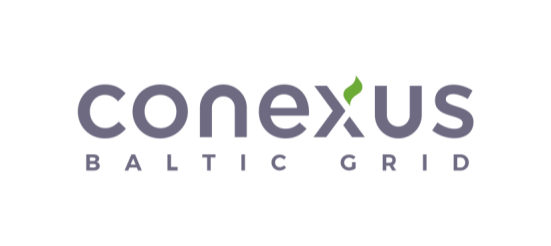 ATKLĀTA SARUNU PROCEDŪRA“PGV Pleskava-Rīga un PGV Izborska-Inčukalna PGK starpsavienojuma izbūves būvprojekta izstrāde un autoruzraudzība”NOLIKUMS(Iepirkuma identifikācijas numurs PRO-2023/216)Rīga, 2023\1.pielikumsPIETEIKUMA VĒSTULE (FORMA)"PGV Pleskava-Rīga un PGV Izborska-Inčukalna PGK starpsavienojuma izbūves būvprojekta izstrāde un autoruzraudzība"  (Id Nr. PRO-2023/216)Pretendents _______________________________________________________________,(nosaukums)tā ________________________________________________________________________ personā,(vadītāja vai pilnvarotās personas vārds un uzvārds, amats)kas darbojas uz __________________ pamata, ar šī pieteikuma iesniegšanu mēs apliecinām:Ja pretendents ir piegādātāju apvienība vai personālsabiedrība:persona, kura pārstāv piegādātāju apvienību vai personālsabiedrību Konkursā: 		_______	_______________.katras piegādātāju apvienības dalībnieka vai personālsabiedrības biedra atbildības apjoms:							.Informācija par Pretendenta uzņēmuma dalībniekiem, to uzskaitījums (tikai ārvalstī reģistrētiem Pretendentiem):Informācija par Pretendenta uzņēmuma patiesajiem labuma guvējiem, to uzskaitījums (tikai ārvalstī reģistrētiem Pretendentiem):Piedāvājuma spēkā esamības termiņš ir 3 (trīs) mēneši no nolikumā noteiktā piedāvājumu iesniegšanas beigu termiņa.Mums ir nepieciešamās profesionālās, tehniskās un organizatoriskās spējas, personāls, finanšu resursi, iekārtas un cita fiziska infrastruktūra un resursi, kas nepieciešama līguma saistību izpildei.Mūsu piedāvājumā iekļautā informācija un dokumenti ir pilnīgi un patiesi.Esam iepazinušies ar visiem Sarunu procedūras nolikuma dokumentiem. Mums ir pilnībā saprotami Sarunu procedūras nosacījumi un prasības.Mums kā uzņēmumam, nav pasludināts maksātnespējas process, apturēta saimnieciskā darbība vai mēs netiekam likvidēti.Mums kā Pretendentam nav konstatēts, ka piedāvājuma iesniegšanas termiņa pēdējā dienā Latvijā vai valstī, kurā mēs esami reģistrēti vai kurā atrodas mūsu pastāvīgā dzīvesvieta, ir nodokļu parādi (tai skaitā valsts sociālās apdrošināšanas obligāto iemaksu parādi).Apņemamies neveikt krāpnieciskas un koruptīvas darbības iepirkuma procesā, ievērot konkurenci regulējošo normatīvo aktu prasības, neiesaistīties konkurenci ierobežojošos darījumos un nepieļaut interešu konflikta situācijas savstarpējā sadarbībā.Saskaņā ar mums pieejamo informāciju iepirkuma procedūras dokumentu sagatavotājs (sabiedrisko pakalpojumu sniedzēja amatpersona vai darbinieks), iepirkuma komisijas loceklis vai eksperts nav saistīts ar mums (Sabiedrisko pakalpojumu sniedzēju iepirkumu likuma 30. panta pirmās vai otrās daļas izpratnē) un nav ieinteresēts kāda konkrēta Pretendenta/ Pretendenta izvēlē.Mums nav konkurenci ierobežojošas priekšrocības iepirkuma procedūrā, neesam iesaistīti un ar mums saistīta juridiskā persona nav bijusi iesaistīta iepirkuma procedūras sagatavošanā.Uz <Pretendenta nosaukums> kā Pretendentu, Pretendenta valdes vai padomes locekli, patieso labuma guvēju, pārstāvēttiesīgo personu vai prokūristu, vai personu, kura ir pilnvarota pārstāvēt Pretendentu darbībās, kas saistītas ar filiāli, vai personālsabiedrības locekli, tā valdes vai padomes locekli, patieso labuma guvēju, pārstāvēttiesīgo personu vai prokūristu, vai personu, kura ir pilnvarota pārstāvēt Pretendentu darbībās, kas saistītas ar filiāli, ja Pretendents ir personālsabiedrība, nav noteiktas starptautiskās vai nacionālās sankcijas vai būtiskas sankcijas (tostarp sankcijas par ieroču izplatīšanas finansēšanu) no Eiropas Savienības vai NATO dalībvalstu puses, kas ietekmē finanšu un kapitāla tirgus intereses, kas ietekmē līguma izpildi saskaņā ar šo iepirkumu.Neesam ieinteresēti nevienā citā piedāvājumā, kas iesniegts šajā iepirkuma procedūrā.Šis piedāvājums ir izstrādāts un iesniegts neatkarīgi no konkurentiem* un bez konsultācijām, līgumiem vai vienošanām vai cita veida saziņas ar konkurentiem*.<Pretendenta nosaukums> nav apzināti, tieši vai netieši atklājis vai neatklās piedāvājuma noteikumus nevienam konkurentam** pirms oficiālā piedāvājumu atvēršanas datuma un laika vai līguma slēgšanas tiesību piešķiršanas.Attiecībā uz iesniegtajā piedāvājumā esošo datu subjektu datiem ir ievērotas personas datu aizsardzību reglamentējošo normatīvo aktu prasības.Piedāvājumā esošie datu subjektus esam informējuši par datu apstrādi atbilstoši Vispārīgās datu aizsardzības regulas 13.pantam.No iesniegtajā piedāvājumā esošajiem datu subjektiem ir saņemta piekrišanu datu apstrādei / datu apstrāde ir nodrošināta uz cita likumiska pamata.Pēc Pasūtītāja pieprasījuma varam pierādīt datu aizsardzības prasību ievērošanu attiecībā uz iesniegtajā piedāvājumā esošo datu subjektu datu apstrādi.Piedāvājumā nav iekļautas un iepirkuma līguma izpildē tieši vai pakārtoti netiks izmantotas preces, pakalpojumi un/vai iesaistītas personas, kurām piemērotas un/vai uz kurām attiecināmas starptautiskās, Eiropas Savienības vai nacionālās sankcijas vai būtisku finanšu un kapitāla tirgus interešu ietekmējošu Eiropas Savienības vai Ziemeļatlantijas līguma organizācijas dalībvalstu sankcijas.Piedāvājumā _______________________________________ norādītā informācija ir uzskatāma par Pretendenta komercnoslēpumu Komerclikuma izpratnē un nav atklājama trešajām personām saskaņā ar Sabiedrisko pakalpojumu sniedzēju iepirkumu likuma prasībām.Mēs apliecinām, ka esam iepazinušies ar 29.11.2021. akciju sabiedrības “Conexus Baltic Grid” iepirkuma politiku Nr. INA-POL-024 un tajā ietvertajiem piegādātāju ētikas principiem (https://www.conexus.lv/piegadataju-etikas-pamatprincipi).Informācija par to, vai Pretendents ir/nav uzskatāms par ar akciju sabiedrību “Conexus Baltic Grid” saistītu uzņēmumu likuma “Par uzņēmumu ienākuma nodokli” izpratnē (ja nepieciešams): _______.Informācija par to, vai Pretendents ir/nav reģistrēts valstī, ar kuru Latvijas Republikai noslēgta Konvencija par nodokļu dubultās uzlikšanas un nodokļu nemaksāšanas novēršanu (ja nepieciešams):____________.Mēs apliecinām, ka mums ir/nav (Pretendents pasvītro atbilstošo) izsniegts spēkā esošs sertifikāts saskaņā ar standartu ISO 45001:2018 “Occupational health and safety management systems Requirements with guidance for use” (“Arodveselības un darba drošības pārvaldības sistēmas. Prasības un lietošanas norādījumi”) vai ekvivalents.Mēs apliecinām, ka mums ir/nav (Pretendents pasvītro atbilstošo) izsniegts spēkā esošs sertifikāts par atbilstību vides vadības standartiem vai vides vadības sistēmām, kuras atbilst Eiropas vai starptautiskajiem vides vadības sistēmas standartiem un kurus ir apstiprinājušas normatīvajos aktos noteiktajā kārtībā akreditētas institūcijas.Pretendents atbilst šādam uzņēmuma statusam (atzīmēt atbilstošo):mazs uzņēmums (darbinieku skaits nepārsniedz 50 personas un gada apgrozījums un/vai gada bilances kopsumma nepārsniedz 10 miljonus EUR);vidējais uzņēmums (uzņēmums neatbilst maza uzņēmuma definīcijai, darbinieku skaits nepārsniedz 250 personas un gada apgrozījums nepārsniedz 50 miljonus EUR, un/vai  gada bilances kopsumma nepārsniedz 43 miljonus EUR);lielais uzņēmums.* Konkurents – jebkura fiziska vai juridiska persona, kura nav Pretendents un kura iesniedz piedāvājumu šim iepirkumam, un kura, ņemot vērā tās kvalifikāciju, spējas vai pieredzi, kā arī piedāvātās preces vai pakalpojumus, varētu iesniegt piedāvājumu šim iepirkumam.Ar šo apstiprinām un garantējam sniegto ziņu patiesumu un precizitāti.Paraksts: 	Parakstītāja vārds, uzvārds: Amats: Datums:                                                                                                                      2.pielikumsINFORMĀCIJA PAR PRETENDENTU(VEIDLAPAS)I. VISPĀRĪGA INFORMĀCIJA PAR PRETENDENTUII. INFORMĀCIJA PAR APAKŠUZŅĒMĒJIEMIII. APAKŠUZŅĒMĒJA APLIECINĀJUMSAr šo [nosaukums, reģistrācijas numurs un juridiskā adrese] apliecina, ka, ja Pretendents [nosaukums, reģ.Nr., juridiskā adrese] tiks atzīts par uzvarētāju iepirkuma “_____________” (id.Nr. ________) ietvaros, mēs kā apakšuzņēmējs / persona, uz kuras iespējām Pretendents / pretendents balstās, apņemamies:veikt šādus darbus / sniegt pakalpojumus saskaņā ar Tehnisko specifikāciju: _____________________;nodot pretendenta rīcībā šādus resursus iepirkuma līguma izpildei: _____________________________.Ar šo apstiprinām un garantējam sniegto ziņu patiesumu un precizitāti.Paraksts: 	Parakstītāja vārds, uzvārds: Amats: Datums: IV. PRETENDENTA PIEREDZES APRAKSTS (VEIDLAPA)V. PRETENDENTA PIEDĀVĀTO SPECIĀLISTU PIEREDZES UN KVALIFIKĀCIJAS APRAKSTS (VEIDLAPA)Informācija par piedāvātajiem speciālistiem un to pieredzi: - visi lauki aizpildāmi obligāti; - Iepirkuma komisijai ir tiesības sazināties ar norādīto kontaktpersonu atsauksmes vai papildus informācijas iegūšanai.Informācija par piedāvātajiem speciālistiem un to kvalifikāciju:3. pielikumsTEHNISKĀ SPECIFIKĀCIJA / PROJEKTĒŠANAS UZDEVUMSPGV Pleskava-Rīga un PGV Izborska-Inčukalna PGK starpsavienojuma izbūveIevadsProjekta “PGV Pleskava-Rīga un PGV Izborska-Inčukalna PGK starpsavienojuma izbūve“ (turpmāk – Projekts) mērķis ir līdz 2025. gada 30. oktobrim izbūvēt krānu laukumu un savstarpēji savienot PGV Pleskava – Rīga ar PGV Izboska – Inčukalna PGK, lai nodrošinātu cauruļvadu iekšēju diagnosticēšanu ar intelektuāliem virzuļiem.Tehniskā specifikācija (projektēšanas uzdevums) nosaka tehniskās prasības un darbu apjomu, lai īstenotu akciju sabiedrības “Conexus Baltic Grid” (turpmāk – Pasūtītājs) Projekta projektēšanas darbu kopumu. Tehniskā specifikācija (projektēšanas uzdevums) ir iepirkuma procedūras dokumentācija un līguma neatņemama sastāvdaļa.Projektēšanas apjomsPārvades gāzesvada Pleskava-Rīga un pārvades gāzesvada Izborska-Inčukalna PGK pārvienojuma krānu mezgla DN700 izbūve pie pārvades gāzesvada Vireši-Tallina saskaņā ar tehniskās specifikācijas (projektēšanas uzdevuma) 1. attēlu.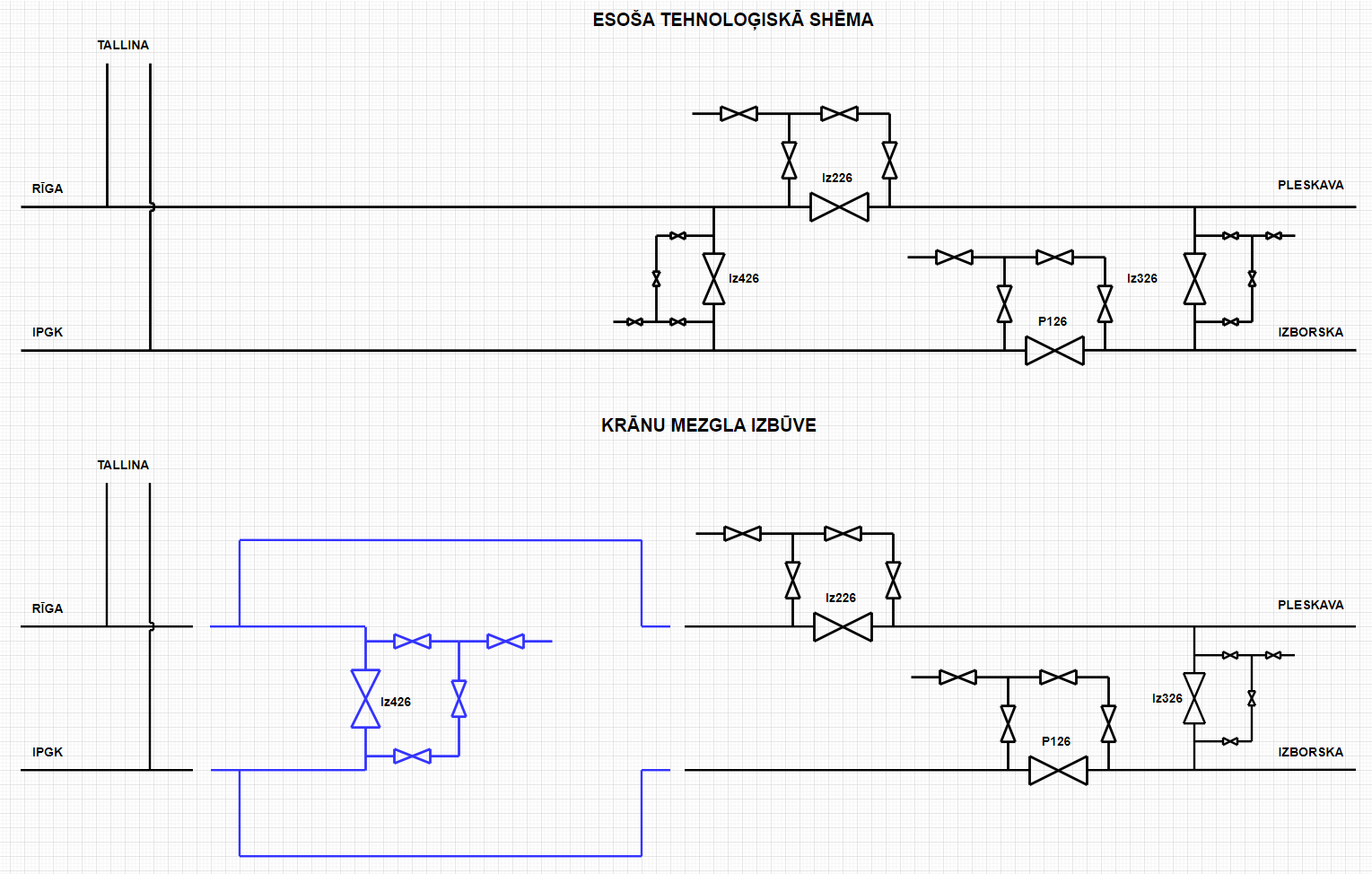 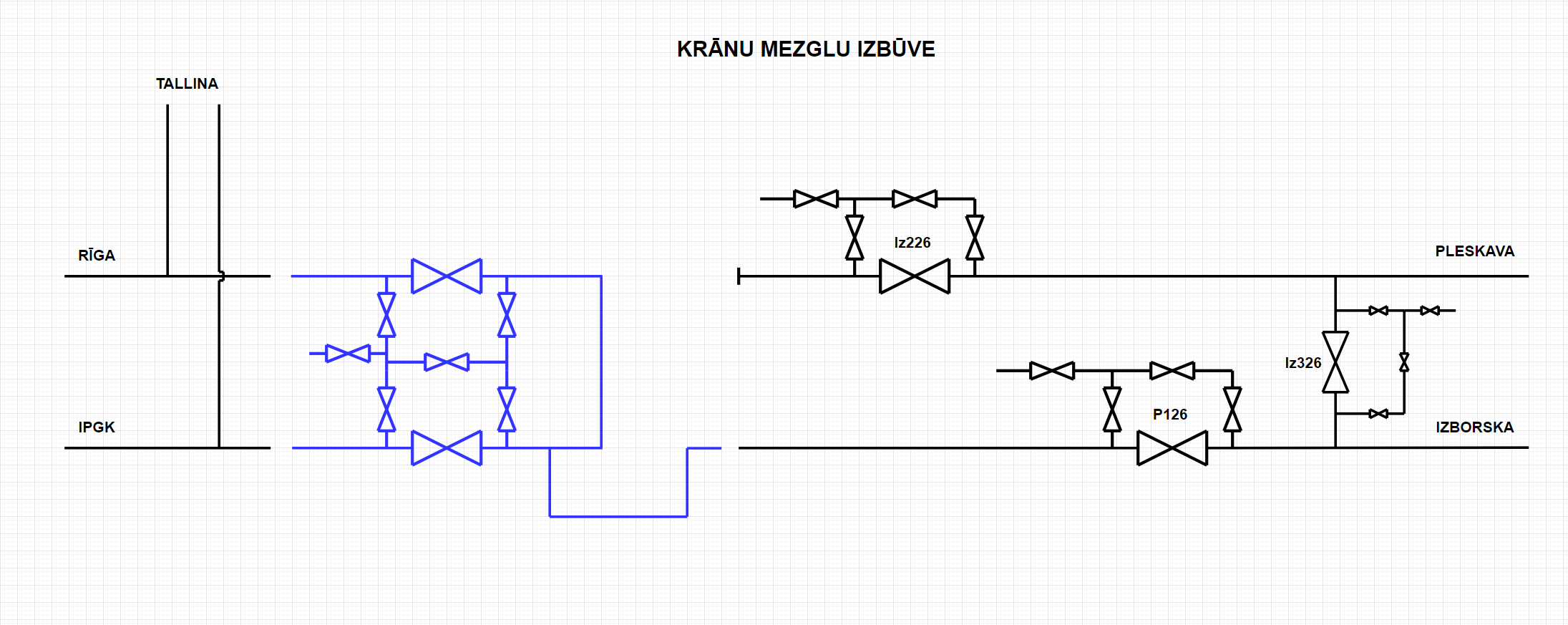 1. attēls. Esoša tehnoloģiska shēma un projektēšanas mezgls.Objekta atrašanās vieta:Projektēšanas darbu sastāvs:Būvniecības ieceres dokumentācijas sagatavošana.Būvprojekta minimālā sastāva izstrāde un būvatļaujas saņemšana.Tehnisko vai īpašo noteikumu saņemšana saskaņā ar būvatļaujā izvirzītajiem projektēšanas nosacījumiem.Būvprojekta izstrāde, tai skaitā tehnisko specifikāciju sastādīšana nepieciešamā aprīkojuma iegādei un esošo cauruļvadu un aprīkojuma demontāžai. Izpildītājs sagatavo Būvprojekta ekonomisko daļu un iekārtu, konstrukciju un materiālu kopsavilkumu un nodod to Pasūtītājam 4 mēnešu laika pēc līguma parakstīšanas dienas.Būvprojekta saskaņošana ar citiem inžierkomunikāciju turētājiem, zemes īpašniekiem un citām būvniecībā iesaistītajām pusēm saskaņā ar būvatļaujā izvirzītajiem projektēšanas nosacījumiem.Pasūtītāja konsultēšana un piedalīšanās aprīkojuma iepirkumos (paredzamais apjoms – 30 stundas). Būvprojekta nodošana Pasūtītājam būvprojekta ekspertīzes veikšanai 7 mēnešu laika pēc līguma parakstīšanas dienas (būvprojekta ekspertīzi organizē Pasūtītājs).Būvprojekta ekspertīzes termiņš – 45 dienas pēc Izpildītājs izstrādā Būvprojektu un nodod to Pasūtītajam elektroniskā veidā (bez būvvaldes izdarītas atzīmes būvatļaujā par visu tajā ietverto projektēšanas nosacījumu izpildi) būvprojekta ekspertīzes veikšanai.Būvvaldes atzīmes saņemšana būvatļaujā par projektēšanas nosacījumu izpildi.Ietekmes uz vidi novērtējuma veikšana, ja ir nepieciešams, vai saņemt vēstuli no kompetentas iestādes par to, ka tehniskajā specifikācijas (projektēšanas uzdevumā) noteikto darbu izpildei ietekmes uz vidi novērtējums nav nepieciešams.Projektēšanas darbu apraksts un prasības:4. pielikumsFINANŠU PIEDĀVĀJUMS (FORMA)Iepazinušies ar sarunu procedūras nolikumu, mēs <Pretendenta nosaukums> apliecinām, ja mūsu piedāvājums tiks atzīts par saimnieciski izdevīgāko un ar mums tiks noslēgts , mēs apņemamies veikt Iepirkumā „ PGV Pleskava-Rīga un PGV Izborska-Inčukalna PGK starpsavienojuma izbūves būvprojekta izstrāde un autoruzraudzība”, ID nr. PRO-2023/216, paredzētos Darbus par šādām izmaksām:Piedāvājuma kopējā summa vārdiem _____________________EUR (bez PVN).Mēs apliecinām, ka cenā ir iekļauts viss nepieciešamais atbilstoši Tehniskajā specifikācijā norādītajam.Mūsu finanšu priekšlikums ir saistošs mums, ņemot vērā grozījumus, kas izriet no sarunām par līgumiem, līdz piedāvājuma derīguma termiņa beigām.AVANSA MAKSĀJUMS:Pretendentam ir nepieciešams / nav nepieciešams (izvēlieties nepieciešamo, dzēsiet nevajadzīgo) avanss ____% (____ procentu) apmērā no kopējās Līgumcenas.Finanšu piedāvājumā ierēķinātas visas izmaksas, kas nepieciešamas iepirkuma līguma izpildei.Ar šo apstiprinām un garantējam sniegto ziņu patiesumu un precizitāti.Paraksts: 	Parakstītāja vārds, uzvārds: Amats: Datums: ATKLĀTAS SARUNU PROCEDŪRAS VISPĀRĪGIE NOTEIKUMITERMINIAtklāta sarunu procedūra (turpmāk - “iepirkums”, “iepirkuma procedūra”, “sarunu procedūra”) – iepirkuma procedūra, kurā sabiedrisko pakalpojumu sniedzējs apspriežas ar piegādātājiem, kas iesnieguši savu piedāvājumu, un ar vienu vai vairākiem no tiem rīko sarunas par iepirkuma līguma noteikumiem;Komisija – Akciju sabiedrības “Conexus Baltic Grid” iepirkuma komisija, kas izveidota ar mērķi organizēt iepirkuma procedūru;Nolikums jeb uzaicinājums iesniegt piedāvājumus (turpmāk - “sarunu procedūras dokumenti”, “Uzaicinājums”, “Nolikums”) - sarunu procedūras nolikums ar pielikumiem un jebkuri tā precizējumi, skaidrojumi vai jebkuras izmaiņas, kas var rasties iepirkuma procedūras gaitā;Piegādātājs – fiziska vai juridiska persona, pasūtītājs, sabiedrisko pakalpojumu sniedzējs vai šādu personu apvienība jebkurā to kombinācijā, kas attiecīgi piedāvā veikt būvdarbus, piegādāt preces vai sniegt pakalpojumus;Pretendents – piegādātājs, kurš ir iesniedzis piedāvājumu;Piedāvājums – pretendenta iesniegtie dokumenti ar pielikumiem un jebkuri tā precizējumi, skaidrojumi vai jebkuras izmaiņas, kas var rasties iepirkuma procedūras gaitā.Vairāku terminu apzīmējums vai skaidrojums var tikt dots arī turpmāk Nolikuma tekstā.1. Sabiedrisko pakalpojumu sniedzējs, iepirkuma procedūra1. Sabiedrisko pakalpojumu sniedzējs, iepirkuma procedūra1. Sabiedrisko pakalpojumu sniedzējs, iepirkuma procedūraAkciju sabiedrība “Conexus Baltic Grid”, reģistrācijas Nr. 40203041605,Juridiskā adrese: Stigu iela 14, LV-1021, Rīga, Latvija,(turpmāk tekstā – sabiedrisko pakalpojumu sniedzējs/pasūtītājs/Conexus)Akciju sabiedrība “Conexus Baltic Grid”, reģistrācijas Nr. 40203041605,Juridiskā adrese: Stigu iela 14, LV-1021, Rīga, Latvija,(turpmāk tekstā – sabiedrisko pakalpojumu sniedzējs/pasūtītājs/Conexus)saskaņā ar pasūtītāja iekšējiem normatīvajiem aktiem organizē atklātu sarunu procedūru “PGV Pleskava-Rīga un PGV Izborska-Inčukalna PGK starpsavienojuma izbūves būvprojekta izstrāde un autoruzraudzība”  (Id. Nr. PRO-2023/216), nodrošinot Sabiedrisko pakalpojumu sniedzēja finanšu līdzekļu efektīvu izmantošanu, iepirkuma procedūras atklātumu, piegādātāju brīvu konkurenci, kā arī vienlīdzīgu un taisnīgu attieksmi pret tiem.saskaņā ar pasūtītāja iekšējiem normatīvajiem aktiem organizē atklātu sarunu procedūru “PGV Pleskava-Rīga un PGV Izborska-Inčukalna PGK starpsavienojuma izbūves būvprojekta izstrāde un autoruzraudzība”  (Id. Nr. PRO-2023/216), nodrošinot Sabiedrisko pakalpojumu sniedzēja finanšu līdzekļu efektīvu izmantošanu, iepirkuma procedūras atklātumu, piegādātāju brīvu konkurenci, kā arī vienlīdzīgu un taisnīgu attieksmi pret tiem.Paziņojums par šo iepirkuma procedūru ir publicēts Latvijas Republikas Iepirkumu uzraudzības biroja mājas lapā www.iub.gov.lv ar identifikācijas numuru PRO-2023/216.Paziņojums par šo iepirkuma procedūru ir publicēts Latvijas Republikas Iepirkumu uzraudzības biroja mājas lapā www.iub.gov.lv ar identifikācijas numuru PRO-2023/216.Par Pretendentu tiek uzskatīts piegādātājs, kurš ir reģistrējies Elektronisko iepirkumu sistēmā (turpmāk – EIS) un ir iesniedzis piedāvājumu sarunu procedūrai elektroniski EIS e-konkursu apakšsistēmā (www.eis.gov.lv).Par Pretendentu tiek uzskatīts piegādātājs, kurš ir reģistrējies Elektronisko iepirkumu sistēmā (turpmāk – EIS) un ir iesniedzis piedāvājumu sarunu procedūrai elektroniski EIS e-konkursu apakšsistēmā (www.eis.gov.lv).Sarunu procedūra – Sarunas:Sarunu procedūra – Sarunas:Sarunās var piedalīties tikai pretendenti, kas, pamatojoties uz Nolikumu, iesniedz piedāvājumu sarunu procedūrai. Iepirkuma procedūrā notiek Pretendentu iesniegto piedāvājumu vērtēšana, sarunas un līguma slēgšanas tiesību piešķiršana. Piedāvājumu vērtēšanas laikā Pasūtītājs pārbauda piedāvājumu atbilstību Uzaicinājuma iesniegt piedāvājumu prasībām un atbilstoši piedāvājuma izvēles kritērijam izraugās Pretendentu, pēc nepieciešamības rīko sarunas un piešķir iepirkuma līguma slēgšanas tiesības.Par Pretendentu tiek uzskatīts piegādātājs, kurš ir reģistrējies Elektronisko iepirkumu sistēmā (turpmāk – EIS) un ir iesniedzis piedāvājumu sarunu procedūrai elektroniski EIS e-konkursu apakšsistēmā (www.eis.gov.lv).Sarunās var piedalīties tikai pretendenti, kas, pamatojoties uz Nolikumu, iesniedz piedāvājumu sarunu procedūrai. Iepirkuma procedūrā notiek Pretendentu iesniegto piedāvājumu vērtēšana, sarunas un līguma slēgšanas tiesību piešķiršana. Piedāvājumu vērtēšanas laikā Pasūtītājs pārbauda piedāvājumu atbilstību Uzaicinājuma iesniegt piedāvājumu prasībām un atbilstoši piedāvājuma izvēles kritērijam izraugās Pretendentu, pēc nepieciešamības rīko sarunas un piešķir iepirkuma līguma slēgšanas tiesības.Par Pretendentu tiek uzskatīts piegādātājs, kurš ir reģistrējies Elektronisko iepirkumu sistēmā (turpmāk – EIS) un ir iesniedzis piedāvājumu sarunu procedūrai elektroniski EIS e-konkursu apakšsistēmā (www.eis.gov.lv).2. Sabiedrisko pakalpojumu sniedzēja kontaktpersona2. Sabiedrisko pakalpojumu sniedzēja kontaktpersonaAttiecībā uz iepirkuma priekšmeta tehniskajiem jautājumiem – akciju sabiedrības “Conexus Baltic Grid” Tehniskās attīstības un investīciju departamenta Projektu vadības daļas Projektu vadītājs Igors Kurčenkovs, e-pasts: igors.kurcenkovs@conexus.lv.  Par sarunu procedūras norisi un Nolikumā iekļautajām prasībām – akciju sabiedrības “Conexus Baltic Grid” Juridiskā departamenta Iepirkumu daļas Iepirkumu daļas vadošais iepirkumu speciālists Aleksandrs Tereševs, mob. tālr. +371 26310214, e-pasts: aleksandrs.teresevs@conexus.lv.Attiecībā uz iepirkuma priekšmeta tehniskajiem jautājumiem – akciju sabiedrības “Conexus Baltic Grid” Tehniskās attīstības un investīciju departamenta Projektu vadības daļas Projektu vadītājs Igors Kurčenkovs, e-pasts: igors.kurcenkovs@conexus.lv.  Par sarunu procedūras norisi un Nolikumā iekļautajām prasībām – akciju sabiedrības “Conexus Baltic Grid” Juridiskā departamenta Iepirkumu daļas Iepirkumu daļas vadošais iepirkumu speciālists Aleksandrs Tereševs, mob. tālr. +371 26310214, e-pasts: aleksandrs.teresevs@conexus.lv.Iepirkuma procedūras laikā saziņa par Nolikumu un / vai iepirkuma priekšmetu Nolikuma 5. un 7. punktos noteiktajā kārtībā pieļaujama tikai ar Sabiedrisko pakalpojumu sniedzēja kontaktpersonu.Iepirkuma procedūras laikā saziņa par Nolikumu un / vai iepirkuma priekšmetu Nolikuma 5. un 7. punktos noteiktajā kārtībā pieļaujama tikai ar Sabiedrisko pakalpojumu sniedzēja kontaktpersonu.3. Sarunu procedūras priekšmets un apjoms3. Sarunu procedūras priekšmets un apjoms3.1. Sarunu procedūras priekšmets ir Pārvades gāzesvada (turpmāk – PGV) Pleskava-Rīga un PGV Izborska-Inčukalna PGK starpsavienojuma izbūves būvprojekta izstrāde (turpmāk – Būvprojekts) un autoruzraudzība (turpmāk – Darbi) saskaņā ar Tehnisko specifikāciju (Projektēšanas uzdevumu), Pretendenta iesniegto Piedāvājumu, Līguma noteikumiem un Latvijas Republikas un Eiropas Savienības normatīvajiem aktiem un regulējumu. 3.2. Tehnisko specifikāciju (Projektēšanas uzdevumu) skatīt Nolikuma pielikumā Nr. 3.3.3. Iepirkuma priekšmeta nomenklatūra (turpmāk – CPV kodi):   Galvenais CPV kods: 71000000-8	- Arhitektūras, būvniecības, inženiertehniskie un pārbaudes pakalpojumi.Papildus CPV kodi: 71322000-1 - Inženiertehniskās projektēšanas pakalpojumi inženiertehniskajām būvēm, 71242000-6 (Projekts un projektēšanas sagatavošana, tāmēšana), 71248000-8 (Projekta un dokumentācijas uzraudzība).3.4. Pretendents var iesniegt tikai vienu Piedāvājumu. Pretendents, kurš iesniegs vairāk kā vienu Piedāvājumu, var tikt noraidīts. Pretendentam nav atļauts iesniegt Piedāvājuma variantus.3.5. Norādītais pakalpojumu apjoms nav dalāms. Pretendentam jāpiedāvā visu prasīto darbu daudzumu. Piedāvājumi par daļu no prasītajiem daudzumiem var tikt noraidīti.3.6.  Pasūtītājam Sarunu procedūras ietvaros nav/nebūs saistoši norādītie apjomi, t.i., Pasūtītājam nav/nebūs pienākums pasūtīt un apmaksāt pilnu norādīto preču/pakalpojumu/darbu apjomu.3.7. Piedāvājuma izvēles kritērijs ir saimnieciski visizdevīgākais Piedāvājums, kuru noteiks, ņemot vērā tikai piedāvāto kopējo līguma cenu.3.1. Sarunu procedūras priekšmets ir Pārvades gāzesvada (turpmāk – PGV) Pleskava-Rīga un PGV Izborska-Inčukalna PGK starpsavienojuma izbūves būvprojekta izstrāde (turpmāk – Būvprojekts) un autoruzraudzība (turpmāk – Darbi) saskaņā ar Tehnisko specifikāciju (Projektēšanas uzdevumu), Pretendenta iesniegto Piedāvājumu, Līguma noteikumiem un Latvijas Republikas un Eiropas Savienības normatīvajiem aktiem un regulējumu. 3.2. Tehnisko specifikāciju (Projektēšanas uzdevumu) skatīt Nolikuma pielikumā Nr. 3.3.3. Iepirkuma priekšmeta nomenklatūra (turpmāk – CPV kodi):   Galvenais CPV kods: 71000000-8	- Arhitektūras, būvniecības, inženiertehniskie un pārbaudes pakalpojumi.Papildus CPV kodi: 71322000-1 - Inženiertehniskās projektēšanas pakalpojumi inženiertehniskajām būvēm, 71242000-6 (Projekts un projektēšanas sagatavošana, tāmēšana), 71248000-8 (Projekta un dokumentācijas uzraudzība).3.4. Pretendents var iesniegt tikai vienu Piedāvājumu. Pretendents, kurš iesniegs vairāk kā vienu Piedāvājumu, var tikt noraidīts. Pretendentam nav atļauts iesniegt Piedāvājuma variantus.3.5. Norādītais pakalpojumu apjoms nav dalāms. Pretendentam jāpiedāvā visu prasīto darbu daudzumu. Piedāvājumi par daļu no prasītajiem daudzumiem var tikt noraidīti.3.6.  Pasūtītājam Sarunu procedūras ietvaros nav/nebūs saistoši norādītie apjomi, t.i., Pasūtītājam nav/nebūs pienākums pasūtīt un apmaksāt pilnu norādīto preču/pakalpojumu/darbu apjomu.3.7. Piedāvājuma izvēles kritērijs ir saimnieciski visizdevīgākais Piedāvājums, kuru noteiks, ņemot vērā tikai piedāvāto kopējo līguma cenu.4. Līgumsaistību izpildes termiņi un citi nosacījumi4. Līgumsaistību izpildes termiņi un citi nosacījumiParedzamais iepirkuma līguma darbības laiks ir līdz pušu saistību pilnīgai izpildei. Būvprojekta izstrādes un autoruzraudzības termiņi un nosacījumi:4.1. Būvprojekta ekonomiskās daļas un iekārtu, konstrukciju un materiālu kopsavilkuma izstrāde un nodošana Pasūtītājam – 4 mēnešu laikā no līguma spēkā stāšanas dienas.4.2. Būvprojekta saskaņošana ar Pasūtītāju un Būvprojekta iesniegšana Pasūtītājam būvprojekta ekspertīzes veikšanai – 7 mēnešu laikā no līguma spēkā stāšanas dienas. Pirms būvprojekta nodošanas ekspertīzei, būvprojektu nepieciešams saskaņot ar Pasūtītāju (būvprojekta izskatīšanas termiņš 10 darba dienas).4.3. Būvprojekta ekspertīzes veikšanu nodrošina Pasūtītājs – 45 dienu laikā no Būvprojekta saņemšanas;4.4.	Autoruzraudzība jāveic būvdarbu laikā, kas plānoti laika posmā no 2025. gada marta/jūnija līdz 2025.gada oktobrim. Precīzs būvdarbu veikšanas laiks tiks noteikts atkarībā no dabasgāzes iesūknēšanas-izņemšanas perioda izmaiņām.4.5.	Šajā punktā norādītie termiņi var tikt grozīti, Pusēm atsevišķi rakstveidā vienojoties. Pasūtītājam nav pienākuma pagarināt izpildes termiņu, ja Pasūtītājs uzskata, ka Izpildītāja norādītie iemesli termiņa pagarināšanai nav objektīvi pamatoti vai Pretendents varēja, vai tam vajadzēja paredzēt šādu iemeslu iestāšanos. Pretendents, ja no viņa neatkarīgu iemeslu dēļ iestājušies tādi apstākļi, kuru rezultātā nepieciešams pagarināt Būvprojekta izstrādes termiņu, savlaicīgi rakstveidā informē par to Pasūtītāju.4.6. Precīzi līguma izpildes termiņi tiks noteikti saskaņā ar Pretendenta piedāvājumu un iesniegto līguma izpildes laika grafiku, kas pēc iepirkuma līguma parakstīšanas tiks precizēts un abpusēji saskaņots.Paredzamais iepirkuma līguma darbības laiks ir līdz pušu saistību pilnīgai izpildei. Būvprojekta izstrādes un autoruzraudzības termiņi un nosacījumi:4.1. Būvprojekta ekonomiskās daļas un iekārtu, konstrukciju un materiālu kopsavilkuma izstrāde un nodošana Pasūtītājam – 4 mēnešu laikā no līguma spēkā stāšanas dienas.4.2. Būvprojekta saskaņošana ar Pasūtītāju un Būvprojekta iesniegšana Pasūtītājam būvprojekta ekspertīzes veikšanai – 7 mēnešu laikā no līguma spēkā stāšanas dienas. Pirms būvprojekta nodošanas ekspertīzei, būvprojektu nepieciešams saskaņot ar Pasūtītāju (būvprojekta izskatīšanas termiņš 10 darba dienas).4.3. Būvprojekta ekspertīzes veikšanu nodrošina Pasūtītājs – 45 dienu laikā no Būvprojekta saņemšanas;4.4.	Autoruzraudzība jāveic būvdarbu laikā, kas plānoti laika posmā no 2025. gada marta/jūnija līdz 2025.gada oktobrim. Precīzs būvdarbu veikšanas laiks tiks noteikts atkarībā no dabasgāzes iesūknēšanas-izņemšanas perioda izmaiņām.4.5.	Šajā punktā norādītie termiņi var tikt grozīti, Pusēm atsevišķi rakstveidā vienojoties. Pasūtītājam nav pienākuma pagarināt izpildes termiņu, ja Pasūtītājs uzskata, ka Izpildītāja norādītie iemesli termiņa pagarināšanai nav objektīvi pamatoti vai Pretendents varēja, vai tam vajadzēja paredzēt šādu iemeslu iestāšanos. Pretendents, ja no viņa neatkarīgu iemeslu dēļ iestājušies tādi apstākļi, kuru rezultātā nepieciešams pagarināt Būvprojekta izstrādes termiņu, savlaicīgi rakstveidā informē par to Pasūtītāju.4.6. Precīzi līguma izpildes termiņi tiks noteikti saskaņā ar Pretendenta piedāvājumu un iesniegto līguma izpildes laika grafiku, kas pēc iepirkuma līguma parakstīšanas tiks precizēts un abpusēji saskaņots.5. Vispārīgie dalības nosacījumi un informācijas apmaiņa; apakšuzņēmēji, personāls, to piesaiste un nomaiņa5. Vispārīgie dalības nosacījumi un informācijas apmaiņa; apakšuzņēmēji, personāls, to piesaiste un nomaiņaPiedalīšanās sarunu procedūrā un līguma saistību nodibināšana ir balstīta uz vienlīdzīgiem noteikumiem fiziskajām un juridiskajām personām, kas izveidotas un rīkojas saskaņā ar to izcelsmes valsts normatīvajiem aktiem. Piedalīšanās sarunu procedūrā un līguma saistību nodibināšana ir balstīta uz vienlīdzīgiem noteikumiem fiziskajām un juridiskajām personām, kas izveidotas un rīkojas saskaņā ar to izcelsmes valsts normatīvajiem aktiem. Dalība sarunu procedūrā ir Pretendenta brīvas gribas izpausme un, iesniedzot savu Piedāvājumu, Pretendents apliecina, ka pilnībā pieņem sev par saistošiem un apņemas pildīt Nolikumā ietvertos nosacījumus un noteikumus. Jebkura piedāvātā norma, kas ir pretrunā ar Nolikumu, netiks akceptēta un var būt par iemeslu Piedāvājuma noraidīšanai.Dalība sarunu procedūrā ir Pretendenta brīvas gribas izpausme un, iesniedzot savu Piedāvājumu, Pretendents apliecina, ka pilnībā pieņem sev par saistošiem un apņemas pildīt Nolikumā ietvertos nosacījumus un noteikumus. Jebkura piedāvātā norma, kas ir pretrunā ar Nolikumu, netiks akceptēta un var būt par iemeslu Piedāvājuma noraidīšanai.Pretendentam ir rūpīgi jāiepazīstas ar Nolikumu, jāievēro visas Nolikumā un tā pielikumos minētās prasības un noteikumi un jāuzņemas atbildība par Piedāvājuma atbilstību Nolikuma prasībām.Nolikums, Nolikuma grozījumi un atbildes uz ieinteresēto piegādātāju jautājumiem ir publiski pieejami EIS e-konkursu apakšsistēmas Sabiedrisko pakalpojumu sniedzēja profilā  https://www.eis.gov.lv/EKEIS/Supplier/Organizer/3391 (turpmāk tekstā "EIS profils").Pretendentam ir rūpīgi jāiepazīstas ar Nolikumu, jāievēro visas Nolikumā un tā pielikumos minētās prasības un noteikumi un jāuzņemas atbildība par Piedāvājuma atbilstību Nolikuma prasībām.Nolikums, Nolikuma grozījumi un atbildes uz ieinteresēto piegādātāju jautājumiem ir publiski pieejami EIS e-konkursu apakšsistēmas Sabiedrisko pakalpojumu sniedzēja profilā  https://www.eis.gov.lv/EKEIS/Supplier/Organizer/3391 (turpmāk tekstā "EIS profils").Paziņojumu par Sarunu procedūru un iepirkuma dokumentācijas grozījumiem publicē arī Iepirkumu uzraudzības biroja Publikāciju vadības sistēmā.Lai iesniegtu Piedāvājumu, Pretendents reģistrējas EIS e-konkursu sistēmā. Visa informācija par reģistrāciju EIS e-konkursu sistēmā ir pieejama Ministru kabineta 2017. gada 28. februāra noteikumos Nr. 108 “Publisko elektronisko iepirkumu noteikumi”, kā arī norādīta EIS tīmekļvietnē: https://www.eis.gov.lv/EKEIS/Publication/View/785?subsystemCode=KON.Ieinteresētais piegādātājs var reģistrēties EIS e-konkursu apakšsistēmā šīs Sarunu procedūras sadaļā kā Nolikuma saņēmējs, ja tas ir reģistrēts EIS kā piegādātājs.Informācija par to, kā Piegādātājs var reģistrēties par Nolikuma saņēmēju, ir pieejama EIS tīmekļvietnē https://www.eis.gov.lv/EIS/Publications/PublicationView.aspx?PublicationId=883.Reģistrācijas veidlapas un plašāka informācija atrodama EIS tīmekļvietnē https://www.eis.gov.lv/EIS/Publications/PublicationView.aspx?PublicationId=4&systemCode=COREPretendenta pienākums ir pastāvīgi sekot EIS profilā  publicētajai informācijai attiecībā uz šo iepirkuma procedūru. Pretendentam ir pienākums pārliecināties, vai visi Nolikuma dokumenti, kā arī tā skaidrojumi, grozījumi vai papildinājumi ir saņemti pilnībā.Paziņojumu par Sarunu procedūru un iepirkuma dokumentācijas grozījumiem publicē arī Iepirkumu uzraudzības biroja Publikāciju vadības sistēmā.Lai iesniegtu Piedāvājumu, Pretendents reģistrējas EIS e-konkursu sistēmā. Visa informācija par reģistrāciju EIS e-konkursu sistēmā ir pieejama Ministru kabineta 2017. gada 28. februāra noteikumos Nr. 108 “Publisko elektronisko iepirkumu noteikumi”, kā arī norādīta EIS tīmekļvietnē: https://www.eis.gov.lv/EKEIS/Publication/View/785?subsystemCode=KON.Ieinteresētais piegādātājs var reģistrēties EIS e-konkursu apakšsistēmā šīs Sarunu procedūras sadaļā kā Nolikuma saņēmējs, ja tas ir reģistrēts EIS kā piegādātājs.Informācija par to, kā Piegādātājs var reģistrēties par Nolikuma saņēmēju, ir pieejama EIS tīmekļvietnē https://www.eis.gov.lv/EIS/Publications/PublicationView.aspx?PublicationId=883.Reģistrācijas veidlapas un plašāka informācija atrodama EIS tīmekļvietnē https://www.eis.gov.lv/EIS/Publications/PublicationView.aspx?PublicationId=4&systemCode=COREPretendenta pienākums ir pastāvīgi sekot EIS profilā  publicētajai informācijai attiecībā uz šo iepirkuma procedūru. Pretendentam ir pienākums pārliecināties, vai visi Nolikuma dokumenti, kā arī tā skaidrojumi, grozījumi vai papildinājumi ir saņemti pilnībā.Pasūtītājs neatbild par Pretendenta nepilnīgi sagatavotu Piedāvājumu, ja Pretendents nav ņēmis vērā Nolikuma prasības, kā arī izmaiņas, sniegtās atbildes un precizējumus par Nolikumā iekļautajām prasībām, kas tiek publicētas augstāk minētajās tīmekļa vietnēs.Informācijas apmaiņa starp Pasūtītāju un Pretendentiem notiek elektroniski, t.i., izmantojot EIS funkcionalitāti, vai e-pastu, vai izmantojot drošu elektronisko parakstu, vai pievienojot elektroniskajam pastam skenētu dokumentu. Mutvārdos sniegtā informācija sarunu procedūras ietvaros nav saistoša.Pasūtītājs neatbild par Pretendenta nepilnīgi sagatavotu Piedāvājumu, ja Pretendents nav ņēmis vērā Nolikuma prasības, kā arī izmaiņas, sniegtās atbildes un precizējumus par Nolikumā iekļautajām prasībām, kas tiek publicētas augstāk minētajās tīmekļa vietnēs.Informācijas apmaiņa starp Pasūtītāju un Pretendentiem notiek elektroniski, t.i., izmantojot EIS funkcionalitāti, vai e-pastu, vai izmantojot drošu elektronisko parakstu, vai pievienojot elektroniskajam pastam skenētu dokumentu. Mutvārdos sniegtā informācija sarunu procedūras ietvaros nav saistoša.Pretendentam ir pienākums apstiprināt visas ar šo iepirkuma procedūru saistītās informācijas saņemšanu no Sabiedrisko pakalpojumu sniedzēja, nosūtot apstiprinājuma e-pastu uz Sabiedrisko pakalpojumu sniedzēja nolikumā norādīto kontakta e-pasta adresi. Pretendentam ir pienākums apstiprināt visas ar šo iepirkuma procedūru saistītās informācijas saņemšanu no Sabiedrisko pakalpojumu sniedzēja, nosūtot apstiprinājuma e-pastu uz Sabiedrisko pakalpojumu sniedzēja nolikumā norādīto kontakta e-pasta adresi. Ja Pretendents neapstiprina informācijas no Sabiedrisko pakalpojumu sniedzēja saņemšanu, par pierādījumu informācijas nosūtīšanai var kalpot Sabiedrisko pakalpojumu sniedzēja attiecīgā e-pasta izdruka par informācijas nosūtīšanu.Ja Pretendents neapstiprina informācijas no Sabiedrisko pakalpojumu sniedzēja saņemšanu, par pierādījumu informācijas nosūtīšanai var kalpot Sabiedrisko pakalpojumu sniedzēja attiecīgā e-pasta izdruka par informācijas nosūtīšanu.Piedāvājums jāsagatavo saskaņā ar šī Nolikuma un tā skaidrojumu prasībām, kā arī, ņemot vērā Latvijas Republikas normatīvos aktus. Jebkurš Pretendenta piedāvātais noteikums, kas ir pretrunā ar Nolikumu, var būt par iemeslu Piedāvājuma noraidīšanai.Piedāvājums jāsagatavo saskaņā ar šī Nolikuma un tā skaidrojumu prasībām, kā arī, ņemot vērā Latvijas Republikas normatīvos aktus. Jebkurš Pretendenta piedāvātais noteikums, kas ir pretrunā ar Nolikumu, var būt par iemeslu Piedāvājuma noraidīšanai.Ja Pretendents ir īpaši šim pasūtījumam izveidota piegādātāju apvienība, Piedāvājumam ir jābūt vienotam, kurā tiek nodrošināts (iespējamais) vienots līgums. Katrai piegādātāju apvienības attiecīgai personai (kurai ir saistību dokumentu paraksta tiesības) ir jāparaksta Piedāvājuma vēstule. Šajā gadījumā Piedāvājums kopumā ir saistošs visām šīm piegādātāju apvienības personām kopīgi (solidāri) un katrai atsevišķi. Piegādātāju apvienības sastāvs vai struktūra nevar tikt mainīta laikā no Piedāvājuma iesniegšanas, līdz sekojošā, iespējamā līguma noslēgšanai.Ja Pretendents ir īpaši šim pasūtījumam izveidota piegādātāju apvienība, Piedāvājumam ir jābūt vienotam, kurā tiek nodrošināts (iespējamais) vienots līgums. Katrai piegādātāju apvienības attiecīgai personai (kurai ir saistību dokumentu paraksta tiesības) ir jāparaksta Piedāvājuma vēstule. Šajā gadījumā Piedāvājums kopumā ir saistošs visām šīm piegādātāju apvienības personām kopīgi (solidāri) un katrai atsevišķi. Piegādātāju apvienības sastāvs vai struktūra nevar tikt mainīta laikā no Piedāvājuma iesniegšanas, līdz sekojošā, iespējamā līguma noslēgšanai.Piegādātāju apvienības Piedāvājumu var parakstīt tās pārstāvis tikai tad, ja viņš attiecīgi ir saņēmis rakstisku pilnvarojumu no pārējiem piegādātāju apvienības dalībniekiem. Katram šādam piegādātāju apvienības dalībniekam ir jāiesniedz dokumenti, kas pierāda katra no viņiem tiesīgumu piedalīties sarunu procedūrā tā, it kā katrs no viņiem atsevišķi būtu Pretendents.Piegādātāju apvienības Piedāvājumu var parakstīt tās pārstāvis tikai tad, ja viņš attiecīgi ir saņēmis rakstisku pilnvarojumu no pārējiem piegādātāju apvienības dalībniekiem. Katram šādam piegādātāju apvienības dalībniekam ir jāiesniedz dokumenti, kas pierāda katra no viņiem tiesīgumu piedalīties sarunu procedūrā tā, it kā katrs no viņiem atsevišķi būtu Pretendents.Pretendentam ir jāsedz visas Piedāvājuma sagatavošanas un iesniegšanas izmaksas, un Sabiedrisko pakalpojumu sniedzējs nekādā ziņā nav atbildīgs un neuzņemas saistības par šīm izmaksām neatkarīgi no piedāvājumu izvērtēšanas norises un rezultātaJa Pretendents savā Piedāvājumā ir iekļāvis informāciju, kuras publiskošana varētu kaitēt tā komerciālajām interesēm un kuru Pretendents uzskata par komercnoslēpumu, tas Pretendentam nepārprotami jānorāda piedāvājumā. Kā komercnoslēpums nevar tikt norādīta informācija, kuras publiskošana Sabiedrisko pakalpojumu sniedzējam ir obligāta saskaņā ar normatīvo aktu vai Nolikuma prasībām.Apakšuzņēmēju, personas un personāla piesaiste un nomaiņa:5.20.1. Apakšuzņēmēji, personāls Pretendentam ir jāpiesaista līguma izpildē attiecīgajā daļā atbilstoši norādītajam nododamo daļu vai lomu un to apjoma sadalījumam.5.20.2. Pretendents nav tiesīgs bez saskaņošanas ar Pasūtītāju veikt norādītā personāla un apakšuzņēmēju nomaiņu, kā arī iesaistīt papildu apakšuzņēmējus līguma izpildē. Pasūtītājs var prasīt personāla un apakšuzņēmēja viedokli par nomaiņas iemesliem.5.20.3. Jebkurā gadījumā, iesaistītā personāla un apakšuzņēmēju nomaiņa un/vai jaunā personāla / apakšuzņēmēju piesaiste var notikt tikai, ievērojot SPSIL 67. pantā noteiktos principus un kārtību.5.20.4. Izraudzītais Pretendents ir atbildīgs par to, lai noteikumus par Līguma izpildē iesaistītā personāla vai apakšuzņēmēju nomaiņu vai jaunu apakšuzņēmēju iesaistīšanu Līguma izpildē ievēro arī tā iesaistītie apakšuzņēmēji.5.20.5. Ja Pasūtītājs Līguma izpildes gaitā konstatēs, ka izraudzītais Pretendents (tā iesaistītais apakšuzņēmējs) ir pārkāpis Nolikuma un/vai Līguma noteikumus par Līguma izpildē iesaistītā personāla vai apakšuzņēmēju nomaiņu vai jaunu apakšuzņēmēju iesaistīšanu Līguma izpildē, Pasūtītājs ir tiesīgs Līguma noteiktajā kārtībā piemērot līgumsodu (ja tāds ir paredzēts) par katru šādu gadījumu.Pretendentam ir jāsedz visas Piedāvājuma sagatavošanas un iesniegšanas izmaksas, un Sabiedrisko pakalpojumu sniedzējs nekādā ziņā nav atbildīgs un neuzņemas saistības par šīm izmaksām neatkarīgi no piedāvājumu izvērtēšanas norises un rezultātaJa Pretendents savā Piedāvājumā ir iekļāvis informāciju, kuras publiskošana varētu kaitēt tā komerciālajām interesēm un kuru Pretendents uzskata par komercnoslēpumu, tas Pretendentam nepārprotami jānorāda piedāvājumā. Kā komercnoslēpums nevar tikt norādīta informācija, kuras publiskošana Sabiedrisko pakalpojumu sniedzējam ir obligāta saskaņā ar normatīvo aktu vai Nolikuma prasībām.Apakšuzņēmēju, personas un personāla piesaiste un nomaiņa:5.20.1. Apakšuzņēmēji, personāls Pretendentam ir jāpiesaista līguma izpildē attiecīgajā daļā atbilstoši norādītajam nododamo daļu vai lomu un to apjoma sadalījumam.5.20.2. Pretendents nav tiesīgs bez saskaņošanas ar Pasūtītāju veikt norādītā personāla un apakšuzņēmēju nomaiņu, kā arī iesaistīt papildu apakšuzņēmējus līguma izpildē. Pasūtītājs var prasīt personāla un apakšuzņēmēja viedokli par nomaiņas iemesliem.5.20.3. Jebkurā gadījumā, iesaistītā personāla un apakšuzņēmēju nomaiņa un/vai jaunā personāla / apakšuzņēmēju piesaiste var notikt tikai, ievērojot SPSIL 67. pantā noteiktos principus un kārtību.5.20.4. Izraudzītais Pretendents ir atbildīgs par to, lai noteikumus par Līguma izpildē iesaistītā personāla vai apakšuzņēmēju nomaiņu vai jaunu apakšuzņēmēju iesaistīšanu Līguma izpildē ievēro arī tā iesaistītie apakšuzņēmēji.5.20.5. Ja Pasūtītājs Līguma izpildes gaitā konstatēs, ka izraudzītais Pretendents (tā iesaistītais apakšuzņēmējs) ir pārkāpis Nolikuma un/vai Līguma noteikumus par Līguma izpildē iesaistītā personāla vai apakšuzņēmēju nomaiņu vai jaunu apakšuzņēmēju iesaistīšanu Līguma izpildē, Pasūtītājs ir tiesīgs Līguma noteiktajā kārtībā piemērot līgumsodu (ja tāds ir paredzēts) par katru šādu gadījumu.6. Valoda6. Valoda6. ValodaNolikuma dokumenti sagatavoti latviešu valodā.Piedāvājumam jābūt sagatavotam un iesniegtam latviešu vai angļu valodā, vai latviešu un angļu valodā. Pretendenta iesniegtais piedāvājums var būt arī citā valodā, bet tam jābūt pievienotam tulkojumam latviešu vai angļu valodā ar noteikumu, ka interpretējot piedāvājumu, attiecīgais tulkojuma teksts ir prioritārs. Tulkojumam jābūt apliecinātam. Par dokumentu tulkojuma atbilstību oriģinālam atbild Pretendents.7. Sarunu procedūras dokumentu skaidrojumiJa Piegādātājam nepieciešams skaidrojums, viņš par to laikus paziņo Sabiedrisko pakalpojumu sniedzēja kontaktpersonai  pa e-pastu vai iesniedz skaidrojuma pieprasījumu EIS. Ja Piegādātājs ir laikus pieprasījis papildu informāciju par Nolikumā iekļautajām prasībām, Pasūtītājs to sniedz 5 (piecu) darba dienu laikā pēc pieprasījuma saņemšanas, bet ne vēlāk kā 5 (piecas) dienas pirms piedāvājumu iesniegšanas termiņa beigām.Papildu informāciju Sabiedrisko pakalpojumu sniedzējs nosūtīs Piegādātājam, kas uzdevis jautājumu, un vienlaikus ievietos šo informāciju EIS profilā, kurā ir pieejami iepirkuma procedūras dokumenti, norādot arī uzdoto jautājumu.Pretrunu gadījumā starp kādām no Nolikuma daļām, Piegādātājam ir jāprasa Pasūtītājam Nolikuma skaidrojums. Pasūtītāja lēmums jebkādu pretrunu gadījumā būs galīgs un neapstrīdams.8. Piedāvājuma spēkā esamības termiņšPretendenta Piedāvājuma spēkā esamības termiņš ir 3 (trīs) mēneši pēc piedāvājuma iesniegšanas termiņa beigām. Piedāvājumi ar mazāku derīguma termiņu var tikt atzīti par neatbilstošiem un tikt noraidīti.Pretendentam viņa Piedāvājums ir saistošs uz visu Piedāvājuma derīguma termiņu.Sabiedrisko pakalpojumu sniedzējs var lūgt Pretendentam pagarināt Piedāvājuma derīguma termiņu uz noteiktu laiku.9. Izslēgšanas nosacījumi un Pretendentu atlases prasībasIzslēgšanas noteikumi un to atbilstības pārbaudei iesniedzamie dokumenti, kvalifikācijas prasības un to izpildes apliecināšanai iesniedzamie dokumenti minēti zemāk.Pretendentu izslēgšanas nosacījumi un atlases prasībasPretendentu izslēgšanas nosacījumi un atlases prasībasIesniedzamie dokumentiA - Dokumenti izslēgšanas nosacījumu neattiecīnāmības pierādīšanai Latvijas Republikā reģistrētai vai pastāvīgi dzīvojošai personaiB - Dokumenti izslēgšanas nosacījumu neattiecīnāmības pierādīšanai ārvalstīs reģistrētai vai pastāvīgi dzīvojošai personaiIesniedzamie dokumentiA - Dokumenti izslēgšanas nosacījumu neattiecīnāmības pierādīšanai Latvijas Republikā reģistrētai vai pastāvīgi dzīvojošai personaiB - Dokumenti izslēgšanas nosacījumu neattiecīnāmības pierādīšanai ārvalstīs reģistrētai vai pastāvīgi dzīvojošai personaiPasūtītājs izslēgs Pretendentu no turpmākas dalības iepirkuma procedūrā, konstatējot jebkuru no zemāk minētajiem izslēgšanas gadījumiem.Pasūtītājs izslēgs Pretendentu no turpmākas dalības iepirkuma procedūrā, konstatējot jebkuru no zemāk minētajiem izslēgšanas gadījumiem.Pasūtītājs izslēgs Pretendentu no turpmākas dalības iepirkuma procedūrā, konstatējot jebkuru no zemāk minētajiem izslēgšanas gadījumiem.Ir konstatēts, ka Pretendentam piedāvājumu iesniegšanas termiņa pēdējā dienā vai dienā, kad pieņemts lēmums par iespējamu iepirkuma līguma slēgšanas tiesību piešķiršanu, Latvijā saskaņā ar likumu "Par nodokļiem un nodevām" vai valstī, kurā tas reģistrēts vai kurā atrodas tā pastāvīgā dzīvesvieta, saskaņā ar attiecīgās ārvalsts normatīvajiem aktiem ir neizpildītas saistības nodokļu (tai skaitā valsts sociālās apdrošināšanas) jomā, kas kopsummā kādā no valstīm pārsniedz 150 euro.  A - Dokumenti nav jāiesniedz. Pasūtītājs pārliecināsies par šī izslēgšanas nosacījuma neattiecināmību, pieprasot informāciju no Valsts ieņēmumu dienesta publiskās nodokļu parādnieku datubāzes un Nekustamā īpašuma nodokļa administrēšanas sistēmas  datubāzes pēdējās datu aktualizācijas datumā.B - Ja Pretendents ir reģistrēts vai tā pastāvīgā dzīvesvieta ir ārpus Latvijas, pretendents ir tiesīgs pievienot dokumentus saskaņā ar Nolikuma 9.5.1. punktu. A - Dokumenti nav jāiesniedz. Pasūtītājs pārliecināsies par šī izslēgšanas nosacījuma neattiecināmību, pieprasot informāciju no Valsts ieņēmumu dienesta publiskās nodokļu parādnieku datubāzes un Nekustamā īpašuma nodokļa administrēšanas sistēmas  datubāzes pēdējās datu aktualizācijas datumā.B - Ja Pretendents ir reģistrēts vai tā pastāvīgā dzīvesvieta ir ārpus Latvijas, pretendents ir tiesīgs pievienot dokumentus saskaņā ar Nolikuma 9.5.1. punktu. Ir pasludināts Pretendenta maksātnespējas process, apturēta Pretendenta saimnieciskā darbība vai Pretendents tiek likvidēts.A - Dokumenti nav jāiesniedz. Pasūtītājs pārliecināsies par šī izslēgšanas nosacījuma neattiecināmību, pieprasot informāciju no Uzņēmumu reģistra.B - Ja Pretendents ir reģistrēts vai tā pastāvīgā dzīvesvieta ir ārpus Latvijas, pretendents ir tiesīgs pievienot dokumentus saskaņā ar Nolikuma 9.5.2.punktu. A - Dokumenti nav jāiesniedz. Pasūtītājs pārliecināsies par šī izslēgšanas nosacījuma neattiecināmību, pieprasot informāciju no Uzņēmumu reģistra.B - Ja Pretendents ir reģistrēts vai tā pastāvīgā dzīvesvieta ir ārpus Latvijas, pretendents ir tiesīgs pievienot dokumentus saskaņā ar Nolikuma 9.5.2.punktu. Pretendents ir sniedzis nepatiesu informāciju, lai apliecinātu atbilstību šajā sadaļā minētajiem izslēgšanas nosacījumiem vai atlases prasībām, vai nav sniedzis prasīto informāciju.Dokumenti nav jāiesniedz. Sabiedrisko pakalpojumu sniedzējs pārliecināsies par šī izslēgšanas nosacījuma neattiecināmību Piedāvājumu izvērtēšanas laikā.Dokumenti nav jāiesniedz. Sabiedrisko pakalpojumu sniedzējs pārliecināsies par šī izslēgšanas nosacījuma neattiecināmību Piedāvājumu izvērtēšanas laikā.Uz Pretendentu attiecas Starptautisko un Latvijas Republikas nacionālo sankciju likuma 11.1 pantā noteiktie ierobežojumi.A:Apliecinājums (iekļauts Pieteikuma vēstules veidlapā pielikumā Nr. 1), ka attiecībā uz Pretendentu, Pretendenta valdes vai padomes locekli, patieso labuma guvēju,  pārstāvēttiesīgo personu vai prokūristu, vai personu,  kura ir pilnvarota pārstāvēt Pretendentu darbībās, kas saistītas ar filiāli, nav noteiktas  starptautiskās vai nacionālās sankcijas vai būtiskas finanšu un kapitāla tirgus intereses ietekmējošas Eiropas Savienības vai Ziemeļatlantijas līguma organizācijas dalībvalsts sankcijas.Pasūtītājs pārliecināsies par šī izslēgšanas nosacījuma neattiecināmību Latvijas Republikas Uzņēmumu reģistra tīmekļvietnē un/vai  citās publiski pieejamajās tīmekļvietnēs.B:Apliecinājums (iekļauts Pieteikuma vēstules veidlapā pielikumā Nr. 1), ka attiecībā uz Pretendentu, Pretendenta valdes vai padomes locekli, patieso labuma guvēju,  pārstāvēttiesīgo personu vai prokūristu, vai personu,  kura ir pilnvarota pārstāvēt Pretendentu darbībās, kas saistītas ar filiāli, nav noteiktas  starptautiskās vai nacionālās sankcijas vai būtiskas finanšu un kapitāla tirgus intereses ietekmējošas Eiropas Savienības vai Ziemeļatlantijas līguma organizācijas dalībvalsts sankcijas.Izziņa, ko izdevusi attiecīgā valsts iestāde, vai izraksts / izdruka no attiecīgās valsts institūcijas datubāzes, kurā ir informācija par Pretendentu, Pretendenta valdes vai padomes locekli, patieso labuma guvēju,  pārstāvēttiesīgo personu vai prokūristu, vai personu,  kura ir pilnvarota pārstāvēt Pretendentu darbībās, kas saistītas ar filiāli Pasūtītājs pārliecināsies par šī izslēgšanas nosacījuma neattiecināmību Latvijas Republikas Uzņēmumu reģistra tīmekļvietnē un/vai  citās publiski pieejamajās tīmekļvietnēs.A:Apliecinājums (iekļauts Pieteikuma vēstules veidlapā pielikumā Nr. 1), ka attiecībā uz Pretendentu, Pretendenta valdes vai padomes locekli, patieso labuma guvēju,  pārstāvēttiesīgo personu vai prokūristu, vai personu,  kura ir pilnvarota pārstāvēt Pretendentu darbībās, kas saistītas ar filiāli, nav noteiktas  starptautiskās vai nacionālās sankcijas vai būtiskas finanšu un kapitāla tirgus intereses ietekmējošas Eiropas Savienības vai Ziemeļatlantijas līguma organizācijas dalībvalsts sankcijas.Pasūtītājs pārliecināsies par šī izslēgšanas nosacījuma neattiecināmību Latvijas Republikas Uzņēmumu reģistra tīmekļvietnē un/vai  citās publiski pieejamajās tīmekļvietnēs.B:Apliecinājums (iekļauts Pieteikuma vēstules veidlapā pielikumā Nr. 1), ka attiecībā uz Pretendentu, Pretendenta valdes vai padomes locekli, patieso labuma guvēju,  pārstāvēttiesīgo personu vai prokūristu, vai personu,  kura ir pilnvarota pārstāvēt Pretendentu darbībās, kas saistītas ar filiāli, nav noteiktas  starptautiskās vai nacionālās sankcijas vai būtiskas finanšu un kapitāla tirgus intereses ietekmējošas Eiropas Savienības vai Ziemeļatlantijas līguma organizācijas dalībvalsts sankcijas.Izziņa, ko izdevusi attiecīgā valsts iestāde, vai izraksts / izdruka no attiecīgās valsts institūcijas datubāzes, kurā ir informācija par Pretendentu, Pretendenta valdes vai padomes locekli, patieso labuma guvēju,  pārstāvēttiesīgo personu vai prokūristu, vai personu,  kura ir pilnvarota pārstāvēt Pretendentu darbībās, kas saistītas ar filiāli Pasūtītājs pārliecināsies par šī izslēgšanas nosacījuma neattiecināmību Latvijas Republikas Uzņēmumu reģistra tīmekļvietnē un/vai  citās publiski pieejamajās tīmekļvietnēs.Uz Pretendentu attiecas Eiropas Savienības Padomes regulas (ES) 2022/576 (2022.gada 8.aprīlis), ar kuru groza Regulu (ES) Nr. 833/2014 par ierobežojošiem pasākumiem saistībā ar Krievijas darbībām, kas destabilizē situāciju Ukrainā, 5.k panta 1.punktā noteiktie ierobežojumi.A:Pasūtītājs pārliecināsies Latvijas Republikas Uzņēmumu reģistra tīmekļvietnē.B:Ārvalstu Pretendentiem jāiesniedz kompetentas attiecīgās valsts institūcijas izsniegts dokuments, kurā norādīta patiesā labuma guvēja valstiskā piederība.A:Pasūtītājs pārliecināsies Latvijas Republikas Uzņēmumu reģistra tīmekļvietnē.B:Ārvalstu Pretendentiem jāiesniedz kompetentas attiecīgās valsts institūcijas izsniegts dokuments, kurā norādīta patiesā labuma guvēja valstiskā piederība.Pasūtītājs ir tiesīgs normatīvajos aktos noteiktajā kārtībā lūgt atzinumus/ieteikumus/rekomendācijas no valsts drošības iestādēm par Pretendentu, tā speciālistiem, personālsabiedrības biedriem (ja Pretendents ir personālsabiedrība), piegādātāju apvienības dalībniekiem (ja Pretendents ir piegādātāju apvienība) un/vai  Pretendenta norādīto personu (apakšuzņēmējs).Dokumenti nav jāiesniedz.Pasūtītājam ir tiesības pieprasīt papildu informāciju, dokumentus, kas varētu būt nepieciešami.Dokumenti nav jāiesniedz.Pasūtītājam ir tiesības pieprasīt papildu informāciju, dokumentus, kas varētu būt nepieciešami.PRETENDENTAM IR JĀATBILST ŠĀDĀM (OBLIGĀTĀM) ATLASES (KVALIFIKĀCIJAS) PRASĪBĀM:PRETENDENTAM IR JĀATBILST ŠĀDĀM (OBLIGĀTĀM) ATLASES (KVALIFIKĀCIJAS) PRASĪBĀM:PRETENDENTAM IR JĀATBILST ŠĀDĀM (OBLIGĀTĀM) ATLASES (KVALIFIKĀCIJAS) PRASĪBĀM:PRETENDENTAM IR JĀATBILST ŠĀDĀM (OBLIGĀTĀM) ATLASES (KVALIFIKĀCIJAS) PRASĪBĀM:Pretendents, personālsabiedrības biedrs (ja Pretendents ir personālsabiedrība), piegādātāju apvienības dalībnieks (ja Pretendents ir piegādātāju apvienība) un/vai  Pretendenta norādītā persona (apakšuzņēmējs), ir:- juridiska persona, kura ir reģistrēta normatīvajos aktos noteiktajos gadījumos NATO, NATO sadarbības (Austrālija, Japāna, Jaunzēlande, Korejas Republika), Eiropas Savienības vai Eiropas Ekonomikas zonas (turpmāk – EEZ) dalībvalstī vai arī šādās valstīs, kas ir pievienojušās Pasaules tirdzniecības organizācijas nolīgumam par publisko iepirkumu - Armēnija, Austrālija, Kanāda, Islande, Izraēla, Japāna, Lihtenšteina, Melnkalne, Moldova, Nīderlande attiecībā uz Arubu, Norvēģija, Jaunzēlande, Dienvidkoreja, Singapūra, Šveice, Ukraina, Apvienotā Karaliste un Amerikas Savienotās Valstis - un tās patiesā labuma guvējs ir kādas no minēto valstu pilsonis; vai - fiziska persona, kura ir NATO, NATO sadarbības (Austrālija, Japāna, Jaunzēlande, Korejas Republika), Eiropas Savienības vai EEZ valsts vai šādu valstu, kas ir pievienojušās Pasaules tirdzniecības organizācijas nolīgumam par publisko iepirkumu - Armēnija, Austrālija, Kanāda, Islande, Izraēla, Japāna, Lihtenšteina, Melnkalne, Moldova, Nīderlande attiecībā uz Arubu, Norvēģija, Jaunzēlande, Dienvidkoreja, Singapūra, Šveice, Ukraina, Apvienotā Karaliste un Amerikas Savienotās Valstis - pilsonis.A - Dokumenti nav jāiesniedz. Sabiedrisko pakalpojumu sniedzējs par prasības izpildi pārliecināsies Latvijas Republikas Uzņēmumu reģistra tīmekļvietnes  publiskajā datu bāzē.B - Reģistrācijas apliecības kopija vai attiecīgās valsts iestādes izdota izziņa vai izraksts / izdruka no attiecīgās valsts institūcijas datubāzes vai publiskās datubāzes.A - Dokumenti nav jāiesniedz. Sabiedrisko pakalpojumu sniedzējs par prasības izpildi pārliecināsies Latvijas Republikas Uzņēmumu reģistra tīmekļvietnes  publiskajā datu bāzē.B - Reģistrācijas apliecības kopija vai attiecīgās valsts iestādes izdota izziņa vai izraksts / izdruka no attiecīgās valsts institūcijas datubāzes vai publiskās datubāzes.Pretendenta amatpersonai, kas parakstījusi Piedāvājuma dokumentus, ir paraksta (pārstāvības) tiesības.A - Pasūtītājs par prasības izpildi pārliecināsies Latvijas Republikas Uzņēmumu reģistra  tīmekļvietnes  publiskajā datu bāzē. Ja Piedāvājuma dokumentus parakstījusi pilnvarotā persona – pilnvaras citai personai kopija.B - Ja Pretendents ir reģistrēts vai tā pastāvīgā dzīvesvieta ir ārpus Latvijas:Attiecīgās valsts iestādes izdota izziņa vai izraksts / izdruka no attiecīgās valsts institūcijas datubāzes vai publiskās datubāzes, kas satur informāciju par Pretendenta amatpersonām ar pārstāvības / paraksta tiesībām.Ja Piedāvājuma dokumentus parakstījusi pilnvarotā persona - pilnvaras citai personai kopija.A - Pasūtītājs par prasības izpildi pārliecināsies Latvijas Republikas Uzņēmumu reģistra  tīmekļvietnes  publiskajā datu bāzē. Ja Piedāvājuma dokumentus parakstījusi pilnvarotā persona – pilnvaras citai personai kopija.B - Ja Pretendents ir reģistrēts vai tā pastāvīgā dzīvesvieta ir ārpus Latvijas:Attiecīgās valsts iestādes izdota izziņa vai izraksts / izdruka no attiecīgās valsts institūcijas datubāzes vai publiskās datubāzes, kas satur informāciju par Pretendenta amatpersonām ar pārstāvības / paraksta tiesībām.Ja Piedāvājuma dokumentus parakstījusi pilnvarotā persona - pilnvaras citai personai kopija.Pretendents ir reģistrēts Latvijas Republikas Būvkomersantu reģistrā (prasība attiecas uz Latvijas Republikā reģistrētām personām) vai, ja Pretendents (ārvalstīs reģistrēta persona) nav reģistrēts Latvijas Republikas Būvkomersantu reģistrā, tam jābūt reģistrētam Latvijas Republikas Būvkomersantu reģistrā uz līguma izpildes uzsākšanas brīdi, ja Pretendents tiks atzīts par Iepirkuma uzvarētāju.A - Dokumenti nav jāiesniedz.Pasūtītājs par prasības izpildi pārliecināsies Būvniecības valsts kontroles biroja uzturētajā Būvniecības informācijas sistēmas Būvkomersantu reģistrā.B - Pretendenta (t.sk. katra piegādātāju apvienības dalībnieka sagatavots apliecinājums par tā apņemšanos reģistrēties Latvijas Republikas Būvkomersantu reģistrā uz līguma izpildes uzsākšanas brīdi, ja Pretendents tiks atzīts par Iepirkuma uzvarētāju (attiecas uz personām, kas piedāvājuma iesniegšanas brīdī nav reģistrētas Latvijas Republikas Būvkomersantu reģistrā).A - Dokumenti nav jāiesniedz.Pasūtītājs par prasības izpildi pārliecināsies Būvniecības valsts kontroles biroja uzturētajā Būvniecības informācijas sistēmas Būvkomersantu reģistrā.B - Pretendenta (t.sk. katra piegādātāju apvienības dalībnieka sagatavots apliecinājums par tā apņemšanos reģistrēties Latvijas Republikas Būvkomersantu reģistrā uz līguma izpildes uzsākšanas brīdi, ja Pretendents tiks atzīts par Iepirkuma uzvarētāju (attiecas uz personām, kas piedāvājuma iesniegšanas brīdī nav reģistrētas Latvijas Republikas Būvkomersantu reģistrā).Pretendents atbilstoši Latvijas Republikas normatīvajiem aktiem ir tiesīgs veikt komercdarbību šādā sfērā - Pārvades gāzes un naftas apgādes sistēmu projektēšana.A - Dokumenti nav jāiesniedz.Pasūtītājs par prasības izpildi pārliecināsies Būvniecības valsts kontroles biroja uzturētajā Būvniecības informācijas sistēmas Būvkomersantu reģistrā.B - Pretendenta (t.sk. katra piegādātāju apvienības dalībnieka sagatavots apliecinājums par tā apņemšanos reģistrēties Latvijas Republikas Būvkomersantu reģistrā uz līguma izpildes uzsākšanas brīdi, ja Pretendents tiks atzīts par Iepirkuma uzvarētāju (attiecas uz personām, kas piedāvājuma iesniegšanas brīdī nav reģistrētas Latvijas Republikas Būvkomersantu reģistrā).A - Dokumenti nav jāiesniedz.Pasūtītājs par prasības izpildi pārliecināsies Būvniecības valsts kontroles biroja uzturētajā Būvniecības informācijas sistēmas Būvkomersantu reģistrā.B - Pretendenta (t.sk. katra piegādātāju apvienības dalībnieka sagatavots apliecinājums par tā apņemšanos reģistrēties Latvijas Republikas Būvkomersantu reģistrā uz līguma izpildes uzsākšanas brīdi, ja Pretendents tiks atzīts par Iepirkuma uzvarētāju (attiecas uz personām, kas piedāvājuma iesniegšanas brīdī nav reģistrētas Latvijas Republikas Būvkomersantu reģistrā).Pretendents iepriekšējo 3 (trīs) gadu (2020., 2021., 2022. gada vai vēlāk, līdz piedāvājuma iesniegšanas dienai) ir pabeidzis vismaz 2 (divus) līgumus par būvprojekta izstrādi pārvades gāzesvadu ar darba spiedienu virs 16 bar jaunbūvei vai pārbūvei. Projektēšanas darbiem jābūt pabeigtiem un apstiprinātiem būvvaldē.Ja Pretendents ir piegādātāju apvienība, tad piegādātāju apvienības dalībniekiem kopā vai atsevišķi jāizpilda šajā punktā noteiktās prasības.Aizpildīta veidlapa "Pretendenta pieredzes apraksts" (paraugs Nolikuma 2. pielikumā),  kurā ir visa informācija, lai Pasūtītājs varētu skaidri pārbaudīt Pretendenta atbilstību šajā punktā minētajām prasībām.Par katru līgumu, ar ko tiek apliecināta pieredze jāiesniedz klienta atsauksme vai Pretendenta sniegtais apliecinājums/deklarācija, no kuras Pasūtītājs nepārprotami var pārliecināties par Pretendenta atbilstību šajā punktā minētajām prasībām.Pretendents kvalifikācijas prasību izpildi ir tiesīgs apliecināt ar jebkuriem papildus dokumentiem, kas apliecina attiecīgo būvprojektu atbilstību šī punkta prasībām, tostarp, iesniedzot dokumentāciju par būvprojekta apstiprināšanu būvvaldē, nodošanas-pieņemšanas aktu kopijas un/vai klienta atsauksmes.Ja Pretendents atsaucas uz pieredzi darījumā ar AS “Conexus Baltic Grid”, tad apliecinošo dokumentu iesniegšana nav nepieciešama.Aizpildīta veidlapa "Pretendenta pieredzes apraksts" (paraugs Nolikuma 2. pielikumā),  kurā ir visa informācija, lai Pasūtītājs varētu skaidri pārbaudīt Pretendenta atbilstību šajā punktā minētajām prasībām.Par katru līgumu, ar ko tiek apliecināta pieredze jāiesniedz klienta atsauksme vai Pretendenta sniegtais apliecinājums/deklarācija, no kuras Pasūtītājs nepārprotami var pārliecināties par Pretendenta atbilstību šajā punktā minētajām prasībām.Pretendents kvalifikācijas prasību izpildi ir tiesīgs apliecināt ar jebkuriem papildus dokumentiem, kas apliecina attiecīgo būvprojektu atbilstību šī punkta prasībām, tostarp, iesniedzot dokumentāciju par būvprojekta apstiprināšanu būvvaldē, nodošanas-pieņemšanas aktu kopijas un/vai klienta atsauksmes.Ja Pretendents atsaucas uz pieredzi darījumā ar AS “Conexus Baltic Grid”, tad apliecinošo dokumentu iesniegšana nav nepieciešama.Pretendents projektēšanas darbu izpildē piesaista būvprojekta vadītāju*, kuram ir:a) būvprakses sertifikāts pārvades gāzes un naftas apgādes sistēmu projektēšanā;b)	pēdējo 3 (trīs) gadu (2020., 2021., 2022. gada  vai vēlāk, līdz piedāvājuma iesniegšanas dienai) laikā kā atbildīgajam būvprojekta vadītājam ir pieredze vismaz 2 (divu) līgumu izpildē par būvprojekta izstrādi pārvades gāzesvadu ar darba spiedienu virs 16 bar jaunbūvei vai pārbūvei. Projektēšanas darbiem jābūt pabeigtiem un apstiprinātiem būvvaldē.*  fiziska persona, kura ir NATO, NATO sadarbības (Austrālija, Japāna, Jaunzēlande, Korejas Republika), Eiropas Savienības vai EEZ valsts vai šādu valstu, kas ir pievienojušās Pasaules tirdzniecības organizācijas nolīgumam par publisko iepirkumu - Armēnija, Austrālija, Kanāda, Islande, Izraēla, Japāna, Lihtenšteina, Melnkalne, Moldova, Nīderlande attiecībā uz Arubu, Norvēģija, Jaunzēlande, Dienvidkoreja, Singapūra, Šveice, Ukraina, Apvienotā Karaliste un Amerikas Savienotās Valstis - pilsonis.Aizpildītā veidlapa “Pretendenta piedāvāto speciālistu pieredzes un kvalifikācijas apraksts” (Nolikuma 2. pielikums).Piedāvāto speciālistu kvalifikāciju apliecinošo dokumentu kopijas, ja šī informācija nav pieejama  Būvniecības valsts kontroles biroja uzturētajā Būvniecības informācijas sistēmas Būvspeciālistu reģistrā.Ja kāds no Pretendenta piedāvātajiem speciālistiem ir ārvalsts speciālists, jāiesniedz:ārvalstī izsniegtā licence, sertifikāts vai cits dokuments (kopija), kas apliecina attiecīgo pakalpojumu sniegšanas tiesības reģistrācijas valstī (ja šādu dokumentu nepieciešamību nosaka attiecīgās ārvalsts normatīvie tiesību akti);Pretendenta apliecinājums, ka gadījumā, ja ar Pretendentu tiks noslēgts iepirkuma līgums, tas ne vēlāk kā 2 (divu) mēnešu laikā no iepirkuma līguma noslēgšanas dienas normatīvajos aktos noteiktajā kārtībā iesniegs atzīšanas institūcijai deklarāciju par speciālistu (būvdarbu vadītāji) īslaicīgu profesionālo pakalpojumu sniegšanu Latvijas Republikā reglamentētā profesijā.Aizpildītā veidlapa “Pretendenta piedāvāto speciālistu pieredzes un kvalifikācijas apraksts” (Nolikuma 2. pielikums).Piedāvāto speciālistu kvalifikāciju apliecinošo dokumentu kopijas, ja šī informācija nav pieejama  Būvniecības valsts kontroles biroja uzturētajā Būvniecības informācijas sistēmas Būvspeciālistu reģistrā.Ja kāds no Pretendenta piedāvātajiem speciālistiem ir ārvalsts speciālists, jāiesniedz:ārvalstī izsniegtā licence, sertifikāts vai cits dokuments (kopija), kas apliecina attiecīgo pakalpojumu sniegšanas tiesības reģistrācijas valstī (ja šādu dokumentu nepieciešamību nosaka attiecīgās ārvalsts normatīvie tiesību akti);Pretendenta apliecinājums, ka gadījumā, ja ar Pretendentu tiks noslēgts iepirkuma līgums, tas ne vēlāk kā 2 (divu) mēnešu laikā no iepirkuma līguma noslēgšanas dienas normatīvajos aktos noteiktajā kārtībā iesniegs atzīšanas institūcijai deklarāciju par speciālistu (būvdarbu vadītāji) īslaicīgu profesionālo pakalpojumu sniegšanu Latvijas Republikā reglamentētā profesijā.Uz personālsabiedrības biedru (ja Pretendents ir personālsabiedrība) ir attiecināmi 9.1. punktā minētie izslēgšanas nosacījumi.Uz personālsabiedrības biedru (ja Pretendents ir personālsabiedrība) ir attiecināmi 9.1. punktā minētie izslēgšanas nosacījumi.Uz personālsabiedrības biedru (ja Pretendents ir personālsabiedrība) ir attiecināmi 9.1. punktā minētie izslēgšanas nosacījumi.Uz personālsabiedrības biedru (ja Pretendents ir personālsabiedrība) ir attiecināmi 9.1. punktā minētie izslēgšanas nosacījumi.Pretendents nav tiesīgs balstīties uz citu personu iespējām, lai apliecinātu, ka tā kvalifikācija atbilst Nolikumā noteiktajām atlases prasībām.Pretendents nav tiesīgs balstīties uz citu personu iespējām, lai apliecinātu, ka tā kvalifikācija atbilst Nolikumā noteiktajām atlases prasībām.Pretendents nav tiesīgs balstīties uz citu personu iespējām, lai apliecinātu, ka tā kvalifikācija atbilst Nolikumā noteiktajām atlases prasībām.Pretendents nav tiesīgs balstīties uz citu personu iespējām, lai apliecinātu, ka tā kvalifikācija atbilst Nolikumā noteiktajām atlases prasībām.Ja Pretendents ir reģistrēts ārpus Latvijas, jāiesniedz:Ja Pretendents ir reģistrēts ārpus Latvijas, jāiesniedz:Ja Pretendents ir reģistrēts ārpus Latvijas, jāiesniedz:Ja Pretendents ir reģistrēts ārpus Latvijas, jāiesniedz:par Nolikuma 9.1.2. punktu – izziņa, kas izdota ne agrāk kā 6 (sešus) mēnešus pirms pieteikuma iesniegšanas dienas un sastādīta saskaņā ar Pretendenta reģistrācijas valsts normatīvajiem aktiem, ka Pretendentam saskaņā ar attiecīgās ārvalsts normatīvajiem aktiem ir neizpildītas saistības nodokļu (tai skaitā valsts sociālās apdrošināšanas) jomā;par Nolikuma 9.1.3. punktu – kompetentas institūcijas izziņa, kas izdota ne agrāk kā 6 (sešus) mēnešus pirms Piedāvājuma iesniegšanas dienas un sastādīta saskaņā ar Pretendenta reģistrācijas valsts normatīvajiem aktiem, kas apliecina, ka Pretendentam nav pasludināts maksātnespējas process un tas neatrodas likvidācijas stadijā;ja tādi dokumenti netiek izdoti vai ar šiem dokumentiem nepietiek, lai apliecinātu, ka uz Pretendentu neattiecas Nolikuma 9.1.2., 9.1.3. punktos norādītie apstākļi, šādus dokumentus var aizstāt ar zvērestu vai, ja zvēresta došanu attiecīgās valsts normatīvie akti neparedz — ar paša Pretendenta apliecinājumu kompetentai izpildvaras vai tiesu varas iestādei, zvērinātam notāram vai kompetentai attiecīgās nozares organizācijai to reģistrācijas (pastāvīgās dzīvesvietas) valstī.par Nolikuma 9.1.2. punktu – izziņa, kas izdota ne agrāk kā 6 (sešus) mēnešus pirms pieteikuma iesniegšanas dienas un sastādīta saskaņā ar Pretendenta reģistrācijas valsts normatīvajiem aktiem, ka Pretendentam saskaņā ar attiecīgās ārvalsts normatīvajiem aktiem ir neizpildītas saistības nodokļu (tai skaitā valsts sociālās apdrošināšanas) jomā;par Nolikuma 9.1.3. punktu – kompetentas institūcijas izziņa, kas izdota ne agrāk kā 6 (sešus) mēnešus pirms Piedāvājuma iesniegšanas dienas un sastādīta saskaņā ar Pretendenta reģistrācijas valsts normatīvajiem aktiem, kas apliecina, ka Pretendentam nav pasludināts maksātnespējas process un tas neatrodas likvidācijas stadijā;ja tādi dokumenti netiek izdoti vai ar šiem dokumentiem nepietiek, lai apliecinātu, ka uz Pretendentu neattiecas Nolikuma 9.1.2., 9.1.3. punktos norādītie apstākļi, šādus dokumentus var aizstāt ar zvērestu vai, ja zvēresta došanu attiecīgās valsts normatīvie akti neparedz — ar paša Pretendenta apliecinājumu kompetentai izpildvaras vai tiesu varas iestādei, zvērinātam notāram vai kompetentai attiecīgās nozares organizācijai to reģistrācijas (pastāvīgās dzīvesvietas) valstī.par Nolikuma 9.1.2. punktu – izziņa, kas izdota ne agrāk kā 6 (sešus) mēnešus pirms pieteikuma iesniegšanas dienas un sastādīta saskaņā ar Pretendenta reģistrācijas valsts normatīvajiem aktiem, ka Pretendentam saskaņā ar attiecīgās ārvalsts normatīvajiem aktiem ir neizpildītas saistības nodokļu (tai skaitā valsts sociālās apdrošināšanas) jomā;par Nolikuma 9.1.3. punktu – kompetentas institūcijas izziņa, kas izdota ne agrāk kā 6 (sešus) mēnešus pirms Piedāvājuma iesniegšanas dienas un sastādīta saskaņā ar Pretendenta reģistrācijas valsts normatīvajiem aktiem, kas apliecina, ka Pretendentam nav pasludināts maksātnespējas process un tas neatrodas likvidācijas stadijā;ja tādi dokumenti netiek izdoti vai ar šiem dokumentiem nepietiek, lai apliecinātu, ka uz Pretendentu neattiecas Nolikuma 9.1.2., 9.1.3. punktos norādītie apstākļi, šādus dokumentus var aizstāt ar zvērestu vai, ja zvēresta došanu attiecīgās valsts normatīvie akti neparedz — ar paša Pretendenta apliecinājumu kompetentai izpildvaras vai tiesu varas iestādei, zvērinātam notāram vai kompetentai attiecīgās nozares organizācijai to reģistrācijas (pastāvīgās dzīvesvietas) valstī.par Nolikuma 9.1.2. punktu – izziņa, kas izdota ne agrāk kā 6 (sešus) mēnešus pirms pieteikuma iesniegšanas dienas un sastādīta saskaņā ar Pretendenta reģistrācijas valsts normatīvajiem aktiem, ka Pretendentam saskaņā ar attiecīgās ārvalsts normatīvajiem aktiem ir neizpildītas saistības nodokļu (tai skaitā valsts sociālās apdrošināšanas) jomā;par Nolikuma 9.1.3. punktu – kompetentas institūcijas izziņa, kas izdota ne agrāk kā 6 (sešus) mēnešus pirms Piedāvājuma iesniegšanas dienas un sastādīta saskaņā ar Pretendenta reģistrācijas valsts normatīvajiem aktiem, kas apliecina, ka Pretendentam nav pasludināts maksātnespējas process un tas neatrodas likvidācijas stadijā;ja tādi dokumenti netiek izdoti vai ar šiem dokumentiem nepietiek, lai apliecinātu, ka uz Pretendentu neattiecas Nolikuma 9.1.2., 9.1.3. punktos norādītie apstākļi, šādus dokumentus var aizstāt ar zvērestu vai, ja zvēresta došanu attiecīgās valsts normatīvie akti neparedz — ar paša Pretendenta apliecinājumu kompetentai izpildvaras vai tiesu varas iestādei, zvērinātam notāram vai kompetentai attiecīgās nozares organizācijai to reģistrācijas (pastāvīgās dzīvesvietas) valstī.Uz Pretendenta norādīto apakšuzņēmēju, kura sniedzamo pakalpojumu vērtība ir vismaz 10 000 EUR (ja tāds tiek piesaistīts), ir attiecināmi Nolikuma 9.1. punktā minētie izslēgšanas nosacījumi.Uz Pretendenta norādīto apakšuzņēmēju, kura sniedzamo pakalpojumu vērtība ir vismaz 10 000 EUR (ja tāds tiek piesaistīts), ir attiecināmi Nolikuma 9.1. punktā minētie izslēgšanas nosacījumi.Uz Pretendenta norādīto apakšuzņēmēju, kura sniedzamo pakalpojumu vērtība ir vismaz 10 000 EUR (ja tāds tiek piesaistīts), ir attiecināmi Nolikuma 9.1. punktā minētie izslēgšanas nosacījumi.Uz Pretendenta norādīto apakšuzņēmēju, kura sniedzamo pakalpojumu vērtība ir vismaz 10 000 EUR (ja tāds tiek piesaistīts), ir attiecināmi Nolikuma 9.1. punktā minētie izslēgšanas nosacījumi.Sabiedrisko pakalpojumu sniedzējs var pieprasīt nomainīt apakšuzņēmēju vai personu, ja uz minētajām personām ir attiecināmi Nolikuma 9.1. punktā noteiktie izslēgšanas kritēriji. Ja Pretendents 10 darba dienu laikā pēc šāda pieprasījuma nosūtīšanas neiesniedz dokumentus par jaunu, prasībām atbilstošu apakšuzņēmēju vai personu, Sabiedrisko pakalpojumu sniedzējs ir tiesīgs izslēgt Pretendentu no dalības iepirkuma procedūrā. Sabiedrisko pakalpojumu sniedzējs var pieprasīt nomainīt apakšuzņēmēju vai personu, ja uz minētajām personām ir attiecināmi Nolikuma 9.1. punktā noteiktie izslēgšanas kritēriji. Ja Pretendents 10 darba dienu laikā pēc šāda pieprasījuma nosūtīšanas neiesniedz dokumentus par jaunu, prasībām atbilstošu apakšuzņēmēju vai personu, Sabiedrisko pakalpojumu sniedzējs ir tiesīgs izslēgt Pretendentu no dalības iepirkuma procedūrā. Sabiedrisko pakalpojumu sniedzējs var pieprasīt nomainīt apakšuzņēmēju vai personu, ja uz minētajām personām ir attiecināmi Nolikuma 9.1. punktā noteiktie izslēgšanas kritēriji. Ja Pretendents 10 darba dienu laikā pēc šāda pieprasījuma nosūtīšanas neiesniedz dokumentus par jaunu, prasībām atbilstošu apakšuzņēmēju vai personu, Sabiedrisko pakalpojumu sniedzējs ir tiesīgs izslēgt Pretendentu no dalības iepirkuma procedūrā. Sabiedrisko pakalpojumu sniedzējs var pieprasīt nomainīt apakšuzņēmēju vai personu, ja uz minētajām personām ir attiecināmi Nolikuma 9.1. punktā noteiktie izslēgšanas kritēriji. Ja Pretendents 10 darba dienu laikā pēc šāda pieprasījuma nosūtīšanas neiesniedz dokumentus par jaunu, prasībām atbilstošu apakšuzņēmēju vai personu, Sabiedrisko pakalpojumu sniedzējs ir tiesīgs izslēgt Pretendentu no dalības iepirkuma procedūrā. Izvērtējot Pretendenta atbilstību izslēgšanas nosacījumiem, Pasūtītājs rīkosies saskaņā ar Sabiedrisko pakalpojumu sniedzēju iepirkumu likuma 48. pantā paredzēto pārbaudes kārtību un mehānismiem, ievērojot, tostarp, noteiktos izņēmumus, kā arī Pretendenta tiesības iesniegt pierādījumus uzticamības nodrošināšanai saskaņā ar Sabiedrisko pakalpojumu sniedzēju iepirkumu likuma 49.panta regulējumu.Izziņas un citus dokumentus izslēgšanas nosacījumu pārbaudei, kurus Nolikumā noteiktajos gadījumos izsniedz Latvijas kompetentās institūcijas, Pasūtītājs pieņem un atzīst, ja tie izdoti ne agrāk kā vienu mēnesi pirms iesniegšanas dienas, bet ārvalstu kompetento institūciju izsniegtās izziņas un citus dokumentus Pasūtītājs pieņem un atzīst, ja tie izdoti ne agrāk kā sešus mēnešus pirms iesniegšanas dienas, ja izziņas vai dokumenta izdevējs nav norādījis īsāku tā derīguma termiņu.Sabiedrisko pakalpojumu sniedzējs pieņem Eiropas vienoto iepirkuma procedūras dokumentu kā sākotnējo pierādījumu atbilstībai sarunu nolikumā noteiktajām pretendentu atlases prasībām. Pretendents iesniedz atsevišķu Eiropas vienoto iepirkuma procedūras dokumentu par katru tā norādīto apakšuzņēmēju, kura sniedzamo pakalpojumu vērtība ir vismaz 10 000 EUR. Piegādātāju apvienība iesniedz atsevišķu Eiropas vienoto iepirkuma procedūras dokumentu par katru tās dalībnieku.Pretendents var Pasūtītājam iesniegt Eiropas vienoto iepirkuma procedūras dokumentu, kas ir bijis iesniegts citā iepirkuma procedūrā, ja Pretendents apliecina, ka dokumentā iekļautā informācija ir pareiza.Pasūtītājs jebkurā iepirkuma procedūras stadijā ir tiesīgs prasīt, lai Pretendents iesniedz visus vai daļu no dokumentiem, kas apliecina atbilstību Nolikumā noteiktajām atlases prasībām. Pasūtītājs nepieprasa tādus dokumentus un informāciju, kas ir tā rīcībā vai ir pieejama publiskās datubāzēs.Dokumenta forma pieejama Elektronisko iepirkumu sistēmas tīmekļa vietnē: http://espd.eis.gov.lv/.Pretendents aizpildīto Eiropas vienoto iepirkuma dokumentu pievieno atlases dokumentiem, norādot saiti uz to.Gadījumā, ja pieprasītā attiecīgās ārvalsts kompetentās institūcijas izziņa (kurā norādīta informācija par Pretendenta valdes vai padomes locekļiem, patieso labuma guvējiem, pārstāvēttiesīgo personu vai prokūristu, vai personu, kura ir pilnvarota pārstāvēt pretendentu darbībās, kas saistītas ar filiāli vai informāciju par to, ka patieso labuma guvēju noskaidrot nav iespējams) netiek izsniegta, minēto dokumentu var aizstāt ar zvērestu vai, ja zvēresta došanu attiecīgās valsts normatīvie akti neparedz, – ar paša Pretendenta vai citas iepriekš minētās personas apliecinājumu kompetentai izpildvaras vai tiesu varas iestādei, zvērinātam notāram vai kompetentai attiecīgās nozares organizācijai tās reģistrācijas (pastāvīgās dzīvesvietas) valstī. Pasūtītājs Starptautisko un Latvijas Republikas nacionālo sankciju likuma 11.¹ panta pirmajā daļā paredzētajai pārbaudei nepieciešamās ziņas attiecībā uz ārvalstī reģistrētu pretendentu var iegūt arī patstāvīgi, ja tas ir iespējams.Pasūtītājs pārbaudi par izslēgšanas gadījumiem veic attiecībā uz katru Pretendentu, kuram atbilstoši noteiktajām prasībām un izraudzītajiem piedāvājuma izvērtēšanas kritērijiem būtu piešķiramas iepirkuma līguma slēgšanas tiesības.Izvērtējot Pretendenta atbilstību izslēgšanas nosacījumiem, Pasūtītājs rīkosies saskaņā ar Sabiedrisko pakalpojumu sniedzēju iepirkumu likuma 48. pantā paredzēto pārbaudes kārtību un mehānismiem, ievērojot, tostarp, noteiktos izņēmumus, kā arī Pretendenta tiesības iesniegt pierādījumus uzticamības nodrošināšanai saskaņā ar Sabiedrisko pakalpojumu sniedzēju iepirkumu likuma 49.panta regulējumu.Izziņas un citus dokumentus izslēgšanas nosacījumu pārbaudei, kurus Nolikumā noteiktajos gadījumos izsniedz Latvijas kompetentās institūcijas, Pasūtītājs pieņem un atzīst, ja tie izdoti ne agrāk kā vienu mēnesi pirms iesniegšanas dienas, bet ārvalstu kompetento institūciju izsniegtās izziņas un citus dokumentus Pasūtītājs pieņem un atzīst, ja tie izdoti ne agrāk kā sešus mēnešus pirms iesniegšanas dienas, ja izziņas vai dokumenta izdevējs nav norādījis īsāku tā derīguma termiņu.Sabiedrisko pakalpojumu sniedzējs pieņem Eiropas vienoto iepirkuma procedūras dokumentu kā sākotnējo pierādījumu atbilstībai sarunu nolikumā noteiktajām pretendentu atlases prasībām. Pretendents iesniedz atsevišķu Eiropas vienoto iepirkuma procedūras dokumentu par katru tā norādīto apakšuzņēmēju, kura sniedzamo pakalpojumu vērtība ir vismaz 10 000 EUR. Piegādātāju apvienība iesniedz atsevišķu Eiropas vienoto iepirkuma procedūras dokumentu par katru tās dalībnieku.Pretendents var Pasūtītājam iesniegt Eiropas vienoto iepirkuma procedūras dokumentu, kas ir bijis iesniegts citā iepirkuma procedūrā, ja Pretendents apliecina, ka dokumentā iekļautā informācija ir pareiza.Pasūtītājs jebkurā iepirkuma procedūras stadijā ir tiesīgs prasīt, lai Pretendents iesniedz visus vai daļu no dokumentiem, kas apliecina atbilstību Nolikumā noteiktajām atlases prasībām. Pasūtītājs nepieprasa tādus dokumentus un informāciju, kas ir tā rīcībā vai ir pieejama publiskās datubāzēs.Dokumenta forma pieejama Elektronisko iepirkumu sistēmas tīmekļa vietnē: http://espd.eis.gov.lv/.Pretendents aizpildīto Eiropas vienoto iepirkuma dokumentu pievieno atlases dokumentiem, norādot saiti uz to.Gadījumā, ja pieprasītā attiecīgās ārvalsts kompetentās institūcijas izziņa (kurā norādīta informācija par Pretendenta valdes vai padomes locekļiem, patieso labuma guvējiem, pārstāvēttiesīgo personu vai prokūristu, vai personu, kura ir pilnvarota pārstāvēt pretendentu darbībās, kas saistītas ar filiāli vai informāciju par to, ka patieso labuma guvēju noskaidrot nav iespējams) netiek izsniegta, minēto dokumentu var aizstāt ar zvērestu vai, ja zvēresta došanu attiecīgās valsts normatīvie akti neparedz, – ar paša Pretendenta vai citas iepriekš minētās personas apliecinājumu kompetentai izpildvaras vai tiesu varas iestādei, zvērinātam notāram vai kompetentai attiecīgās nozares organizācijai tās reģistrācijas (pastāvīgās dzīvesvietas) valstī. Pasūtītājs Starptautisko un Latvijas Republikas nacionālo sankciju likuma 11.¹ panta pirmajā daļā paredzētajai pārbaudei nepieciešamās ziņas attiecībā uz ārvalstī reģistrētu pretendentu var iegūt arī patstāvīgi, ja tas ir iespējams.Pasūtītājs pārbaudi par izslēgšanas gadījumiem veic attiecībā uz katru Pretendentu, kuram atbilstoši noteiktajām prasībām un izraudzītajiem piedāvājuma izvērtēšanas kritērijiem būtu piešķiramas iepirkuma līguma slēgšanas tiesības.Izvērtējot Pretendenta atbilstību izslēgšanas nosacījumiem, Pasūtītājs rīkosies saskaņā ar Sabiedrisko pakalpojumu sniedzēju iepirkumu likuma 48. pantā paredzēto pārbaudes kārtību un mehānismiem, ievērojot, tostarp, noteiktos izņēmumus, kā arī Pretendenta tiesības iesniegt pierādījumus uzticamības nodrošināšanai saskaņā ar Sabiedrisko pakalpojumu sniedzēju iepirkumu likuma 49.panta regulējumu.Izziņas un citus dokumentus izslēgšanas nosacījumu pārbaudei, kurus Nolikumā noteiktajos gadījumos izsniedz Latvijas kompetentās institūcijas, Pasūtītājs pieņem un atzīst, ja tie izdoti ne agrāk kā vienu mēnesi pirms iesniegšanas dienas, bet ārvalstu kompetento institūciju izsniegtās izziņas un citus dokumentus Pasūtītājs pieņem un atzīst, ja tie izdoti ne agrāk kā sešus mēnešus pirms iesniegšanas dienas, ja izziņas vai dokumenta izdevējs nav norādījis īsāku tā derīguma termiņu.Sabiedrisko pakalpojumu sniedzējs pieņem Eiropas vienoto iepirkuma procedūras dokumentu kā sākotnējo pierādījumu atbilstībai sarunu nolikumā noteiktajām pretendentu atlases prasībām. Pretendents iesniedz atsevišķu Eiropas vienoto iepirkuma procedūras dokumentu par katru tā norādīto apakšuzņēmēju, kura sniedzamo pakalpojumu vērtība ir vismaz 10 000 EUR. Piegādātāju apvienība iesniedz atsevišķu Eiropas vienoto iepirkuma procedūras dokumentu par katru tās dalībnieku.Pretendents var Pasūtītājam iesniegt Eiropas vienoto iepirkuma procedūras dokumentu, kas ir bijis iesniegts citā iepirkuma procedūrā, ja Pretendents apliecina, ka dokumentā iekļautā informācija ir pareiza.Pasūtītājs jebkurā iepirkuma procedūras stadijā ir tiesīgs prasīt, lai Pretendents iesniedz visus vai daļu no dokumentiem, kas apliecina atbilstību Nolikumā noteiktajām atlases prasībām. Pasūtītājs nepieprasa tādus dokumentus un informāciju, kas ir tā rīcībā vai ir pieejama publiskās datubāzēs.Dokumenta forma pieejama Elektronisko iepirkumu sistēmas tīmekļa vietnē: http://espd.eis.gov.lv/.Pretendents aizpildīto Eiropas vienoto iepirkuma dokumentu pievieno atlases dokumentiem, norādot saiti uz to.Gadījumā, ja pieprasītā attiecīgās ārvalsts kompetentās institūcijas izziņa (kurā norādīta informācija par Pretendenta valdes vai padomes locekļiem, patieso labuma guvējiem, pārstāvēttiesīgo personu vai prokūristu, vai personu, kura ir pilnvarota pārstāvēt pretendentu darbībās, kas saistītas ar filiāli vai informāciju par to, ka patieso labuma guvēju noskaidrot nav iespējams) netiek izsniegta, minēto dokumentu var aizstāt ar zvērestu vai, ja zvēresta došanu attiecīgās valsts normatīvie akti neparedz, – ar paša Pretendenta vai citas iepriekš minētās personas apliecinājumu kompetentai izpildvaras vai tiesu varas iestādei, zvērinātam notāram vai kompetentai attiecīgās nozares organizācijai tās reģistrācijas (pastāvīgās dzīvesvietas) valstī. Pasūtītājs Starptautisko un Latvijas Republikas nacionālo sankciju likuma 11.¹ panta pirmajā daļā paredzētajai pārbaudei nepieciešamās ziņas attiecībā uz ārvalstī reģistrētu pretendentu var iegūt arī patstāvīgi, ja tas ir iespējams.Pasūtītājs pārbaudi par izslēgšanas gadījumiem veic attiecībā uz katru Pretendentu, kuram atbilstoši noteiktajām prasībām un izraudzītajiem piedāvājuma izvērtēšanas kritērijiem būtu piešķiramas iepirkuma līguma slēgšanas tiesības.Izvērtējot Pretendenta atbilstību izslēgšanas nosacījumiem, Pasūtītājs rīkosies saskaņā ar Sabiedrisko pakalpojumu sniedzēju iepirkumu likuma 48. pantā paredzēto pārbaudes kārtību un mehānismiem, ievērojot, tostarp, noteiktos izņēmumus, kā arī Pretendenta tiesības iesniegt pierādījumus uzticamības nodrošināšanai saskaņā ar Sabiedrisko pakalpojumu sniedzēju iepirkumu likuma 49.panta regulējumu.Izziņas un citus dokumentus izslēgšanas nosacījumu pārbaudei, kurus Nolikumā noteiktajos gadījumos izsniedz Latvijas kompetentās institūcijas, Pasūtītājs pieņem un atzīst, ja tie izdoti ne agrāk kā vienu mēnesi pirms iesniegšanas dienas, bet ārvalstu kompetento institūciju izsniegtās izziņas un citus dokumentus Pasūtītājs pieņem un atzīst, ja tie izdoti ne agrāk kā sešus mēnešus pirms iesniegšanas dienas, ja izziņas vai dokumenta izdevējs nav norādījis īsāku tā derīguma termiņu.Sabiedrisko pakalpojumu sniedzējs pieņem Eiropas vienoto iepirkuma procedūras dokumentu kā sākotnējo pierādījumu atbilstībai sarunu nolikumā noteiktajām pretendentu atlases prasībām. Pretendents iesniedz atsevišķu Eiropas vienoto iepirkuma procedūras dokumentu par katru tā norādīto apakšuzņēmēju, kura sniedzamo pakalpojumu vērtība ir vismaz 10 000 EUR. Piegādātāju apvienība iesniedz atsevišķu Eiropas vienoto iepirkuma procedūras dokumentu par katru tās dalībnieku.Pretendents var Pasūtītājam iesniegt Eiropas vienoto iepirkuma procedūras dokumentu, kas ir bijis iesniegts citā iepirkuma procedūrā, ja Pretendents apliecina, ka dokumentā iekļautā informācija ir pareiza.Pasūtītājs jebkurā iepirkuma procedūras stadijā ir tiesīgs prasīt, lai Pretendents iesniedz visus vai daļu no dokumentiem, kas apliecina atbilstību Nolikumā noteiktajām atlases prasībām. Pasūtītājs nepieprasa tādus dokumentus un informāciju, kas ir tā rīcībā vai ir pieejama publiskās datubāzēs.Dokumenta forma pieejama Elektronisko iepirkumu sistēmas tīmekļa vietnē: http://espd.eis.gov.lv/.Pretendents aizpildīto Eiropas vienoto iepirkuma dokumentu pievieno atlases dokumentiem, norādot saiti uz to.Gadījumā, ja pieprasītā attiecīgās ārvalsts kompetentās institūcijas izziņa (kurā norādīta informācija par Pretendenta valdes vai padomes locekļiem, patieso labuma guvējiem, pārstāvēttiesīgo personu vai prokūristu, vai personu, kura ir pilnvarota pārstāvēt pretendentu darbībās, kas saistītas ar filiāli vai informāciju par to, ka patieso labuma guvēju noskaidrot nav iespējams) netiek izsniegta, minēto dokumentu var aizstāt ar zvērestu vai, ja zvēresta došanu attiecīgās valsts normatīvie akti neparedz, – ar paša Pretendenta vai citas iepriekš minētās personas apliecinājumu kompetentai izpildvaras vai tiesu varas iestādei, zvērinātam notāram vai kompetentai attiecīgās nozares organizācijai tās reģistrācijas (pastāvīgās dzīvesvietas) valstī. Pasūtītājs Starptautisko un Latvijas Republikas nacionālo sankciju likuma 11.¹ panta pirmajā daļā paredzētajai pārbaudei nepieciešamās ziņas attiecībā uz ārvalstī reģistrētu pretendentu var iegūt arī patstāvīgi, ja tas ir iespējams.Pasūtītājs pārbaudi par izslēgšanas gadījumiem veic attiecībā uz katru Pretendentu, kuram atbilstoši noteiktajām prasībām un izraudzītajiem piedāvājuma izvērtēšanas kritērijiem būtu piešķiramas iepirkuma līguma slēgšanas tiesības.10. Piedāvājuma iesniegšanas veids, vieta un termiņš10. Piedāvājuma iesniegšanas veids, vieta un termiņš10. Piedāvājuma iesniegšanas veids, vieta un termiņš10. Piedāvājuma iesniegšanas veids, vieta un termiņšPiedāvājumi jāiesniedz elektroniski EIS e-konkursu apakšsistēmā, ievērojot šādas izvēles iespējas:Piedāvājumi jāiesniedz elektroniski EIS e-konkursu apakšsistēmā, ievērojot šādas izvēles iespējas:Piedāvājumi jāiesniedz elektroniski EIS e-konkursu apakšsistēmā, ievērojot šādas izvēles iespējas:Piedāvājumi jāiesniedz elektroniski EIS e-konkursu apakšsistēmā, ievērojot šādas izvēles iespējas:izmantojot EIS piedāvātos rīkus, aizpildot EIS profilā ievietotās formas (ja paredzēts);izmantojot EIS piedāvātos rīkus, aizpildot EIS profilā ievietotās formas (ja paredzēts);izmantojot EIS piedāvātos rīkus, aizpildot EIS profilā ievietotās formas (ja paredzēts);izmantojot EIS piedāvātos rīkus, aizpildot EIS profilā ievietotās formas (ja paredzēts);elektroniski aizpildāmos dokumentus elektroniski sagatavojot ārpus EIS un augšupielādējot sistēmas attiecīgajās vietnēs aizpildītas PDF formas, t.sk. ar formā integrētajiem failiem (šādā gadījumā Pretendents ir atbildīgs par aizpildāmo formu atbilstību dokumentācijas prasībām un formu paraugiem).elektroniski aizpildāmos dokumentus elektroniski sagatavojot ārpus EIS un augšupielādējot sistēmas attiecīgajās vietnēs aizpildītas PDF formas, t.sk. ar formā integrētajiem failiem (šādā gadījumā Pretendents ir atbildīgs par aizpildāmo formu atbilstību dokumentācijas prasībām un formu paraugiem).elektroniski aizpildāmos dokumentus elektroniski sagatavojot ārpus EIS un augšupielādējot sistēmas attiecīgajās vietnēs aizpildītas PDF formas, t.sk. ar formā integrētajiem failiem (šādā gadījumā Pretendents ir atbildīgs par aizpildāmo formu atbilstību dokumentācijas prasībām un formu paraugiem).elektroniski aizpildāmos dokumentus elektroniski sagatavojot ārpus EIS un augšupielādējot sistēmas attiecīgajās vietnēs aizpildītas PDF formas, t.sk. ar formā integrētajiem failiem (šādā gadījumā Pretendents ir atbildīgs par aizpildāmo formu atbilstību dokumentācijas prasībām un formu paraugiem).Sagatavojot Piedāvājumu, Pretendents ievēro, ka:Sagatavojot Piedāvājumu, Pretendents ievēro, ka:Sagatavojot Piedāvājumu, Pretendents ievēro, ka:Sagatavojot Piedāvājumu, Pretendents ievēro, ka:Pieteikuma vēstule, Tehniskais un Finanšu piedāvājums jāaizpilda elektroniski, atsevišķā elektroniskā dokumentā ar Microsoft Office rīkiem lasāmā formātā;Pieteikuma vēstule, Tehniskais un Finanšu piedāvājums jāaizpilda elektroniski, atsevišķā elektroniskā dokumentā ar Microsoft Office rīkiem lasāmā formātā;Pieteikuma vēstule, Tehniskais un Finanšu piedāvājums jāaizpilda elektroniski, atsevišķā elektroniskā dokumentā ar Microsoft Office rīkiem lasāmā formātā;Pieteikuma vēstule, Tehniskais un Finanšu piedāvājums jāaizpilda elektroniski, atsevišķā elektroniskā dokumentā ar Microsoft Office rīkiem lasāmā formātā;iesniedzot Piedāvājumu, to paraksta, izmantojot EIS iestrādāto paraksta rīku, vai elektronisko parakstu, kas atbilst Latvijas Republikas normatīvajiem aktiem par elektronisko dokumentu un elektroniskā paraksta statusu;iesniedzot Piedāvājumu, to paraksta, izmantojot EIS iestrādāto paraksta rīku, vai elektronisko parakstu, kas atbilst Latvijas Republikas normatīvajiem aktiem par elektronisko dokumentu un elektroniskā paraksta statusu;iesniedzot Piedāvājumu, to paraksta, izmantojot EIS iestrādāto paraksta rīku, vai elektronisko parakstu, kas atbilst Latvijas Republikas normatīvajiem aktiem par elektronisko dokumentu un elektroniskā paraksta statusu;iesniedzot Piedāvājumu, to paraksta, izmantojot EIS iestrādāto paraksta rīku, vai elektronisko parakstu, kas atbilst Latvijas Republikas normatīvajiem aktiem par elektronisko dokumentu un elektroniskā paraksta statusu;Piedāvājumu paraksta Pretendenta pārstāvis ar pārstāvības tiesībām vai tā pilnvarota persona. Ja Piedāvājumu paraksta pilnvarota persona, jāpievieno pārstāvja ar pārstāvības tiesībām izdota pilnvara, pilnvarā precīzi norādot pilnvarotajai personai piešķirto tiesību un saistību apjomu (skenēts dokumenta oriģināls PDF formātā). Ja Pretendents ir piegādātāju apvienība un sabiedrības līgumā nav atrunātas pārstāvības tiesības, Piedāvājums jāparaksta katrai personai, kas iekļauta piegādātāju apvienībā, pārstāvim ar pārstāvības tiesībām;Piedāvājums jāsagatavo tā, lai nekādā veidā netiktu apdraudēta EIS darbība un nebūtu ierobežota piekļuve Piedāvājumā ietvertajai informācijai, tostarp Piedāvājums nedrīkst saturēt datorvīrusus un citas kaitīgas programmatūras vai to ģeneratorus. Ja Piedāvājums saturēs kādu no šajā. apakšpunktā minētajiem riskiem, tas netiks izskatīts;kopijas, ja Pretendents ir iesniedzis dokumenta kopiju, ir jāapliecina. Ja dokumenta kopija nav apliecināta, Pasūtītājs, ja tam rodas šaubas par iesniegtā dokumenta kopijas autentiskumu, var pieprasīt, lai Pretendents uzrāda dokumenta oriģinālu vai iesniedz apliecinātu kopiju;ja Piedāvājums ir šifrēts, Pretendentam noteiktajā laikā (ne vēlāk kā 10 minūšu laikā pēc Piedāvājumu atvēršanas uzsākšanas) jāiesniedz derīga elektroniska atslēga un parole šifrētā dokumenta atvēršanai;Piedāvājuma dokumentiem jābūt bez matemātiskām kļūdām. Ja pastāvēs jebkāda veida pretrunas starp skaitlisko vērtību apzīmējumiem ar vārdiem un skaitļiem, noteicošais būs apzīmējums ar vārdiem.Piedāvājumu paraksta Pretendenta pārstāvis ar pārstāvības tiesībām vai tā pilnvarota persona. Ja Piedāvājumu paraksta pilnvarota persona, jāpievieno pārstāvja ar pārstāvības tiesībām izdota pilnvara, pilnvarā precīzi norādot pilnvarotajai personai piešķirto tiesību un saistību apjomu (skenēts dokumenta oriģināls PDF formātā). Ja Pretendents ir piegādātāju apvienība un sabiedrības līgumā nav atrunātas pārstāvības tiesības, Piedāvājums jāparaksta katrai personai, kas iekļauta piegādātāju apvienībā, pārstāvim ar pārstāvības tiesībām;Piedāvājums jāsagatavo tā, lai nekādā veidā netiktu apdraudēta EIS darbība un nebūtu ierobežota piekļuve Piedāvājumā ietvertajai informācijai, tostarp Piedāvājums nedrīkst saturēt datorvīrusus un citas kaitīgas programmatūras vai to ģeneratorus. Ja Piedāvājums saturēs kādu no šajā. apakšpunktā minētajiem riskiem, tas netiks izskatīts;kopijas, ja Pretendents ir iesniedzis dokumenta kopiju, ir jāapliecina. Ja dokumenta kopija nav apliecināta, Pasūtītājs, ja tam rodas šaubas par iesniegtā dokumenta kopijas autentiskumu, var pieprasīt, lai Pretendents uzrāda dokumenta oriģinālu vai iesniedz apliecinātu kopiju;ja Piedāvājums ir šifrēts, Pretendentam noteiktajā laikā (ne vēlāk kā 10 minūšu laikā pēc Piedāvājumu atvēršanas uzsākšanas) jāiesniedz derīga elektroniska atslēga un parole šifrētā dokumenta atvēršanai;Piedāvājuma dokumentiem jābūt bez matemātiskām kļūdām. Ja pastāvēs jebkāda veida pretrunas starp skaitlisko vērtību apzīmējumiem ar vārdiem un skaitļiem, noteicošais būs apzīmējums ar vārdiem.Piedāvājumu paraksta Pretendenta pārstāvis ar pārstāvības tiesībām vai tā pilnvarota persona. Ja Piedāvājumu paraksta pilnvarota persona, jāpievieno pārstāvja ar pārstāvības tiesībām izdota pilnvara, pilnvarā precīzi norādot pilnvarotajai personai piešķirto tiesību un saistību apjomu (skenēts dokumenta oriģināls PDF formātā). Ja Pretendents ir piegādātāju apvienība un sabiedrības līgumā nav atrunātas pārstāvības tiesības, Piedāvājums jāparaksta katrai personai, kas iekļauta piegādātāju apvienībā, pārstāvim ar pārstāvības tiesībām;Piedāvājums jāsagatavo tā, lai nekādā veidā netiktu apdraudēta EIS darbība un nebūtu ierobežota piekļuve Piedāvājumā ietvertajai informācijai, tostarp Piedāvājums nedrīkst saturēt datorvīrusus un citas kaitīgas programmatūras vai to ģeneratorus. Ja Piedāvājums saturēs kādu no šajā. apakšpunktā minētajiem riskiem, tas netiks izskatīts;kopijas, ja Pretendents ir iesniedzis dokumenta kopiju, ir jāapliecina. Ja dokumenta kopija nav apliecināta, Pasūtītājs, ja tam rodas šaubas par iesniegtā dokumenta kopijas autentiskumu, var pieprasīt, lai Pretendents uzrāda dokumenta oriģinālu vai iesniedz apliecinātu kopiju;ja Piedāvājums ir šifrēts, Pretendentam noteiktajā laikā (ne vēlāk kā 10 minūšu laikā pēc Piedāvājumu atvēršanas uzsākšanas) jāiesniedz derīga elektroniska atslēga un parole šifrētā dokumenta atvēršanai;Piedāvājuma dokumentiem jābūt bez matemātiskām kļūdām. Ja pastāvēs jebkāda veida pretrunas starp skaitlisko vērtību apzīmējumiem ar vārdiem un skaitļiem, noteicošais būs apzīmējums ar vārdiem.Piedāvājumu paraksta Pretendenta pārstāvis ar pārstāvības tiesībām vai tā pilnvarota persona. Ja Piedāvājumu paraksta pilnvarota persona, jāpievieno pārstāvja ar pārstāvības tiesībām izdota pilnvara, pilnvarā precīzi norādot pilnvarotajai personai piešķirto tiesību un saistību apjomu (skenēts dokumenta oriģināls PDF formātā). Ja Pretendents ir piegādātāju apvienība un sabiedrības līgumā nav atrunātas pārstāvības tiesības, Piedāvājums jāparaksta katrai personai, kas iekļauta piegādātāju apvienībā, pārstāvim ar pārstāvības tiesībām;Piedāvājums jāsagatavo tā, lai nekādā veidā netiktu apdraudēta EIS darbība un nebūtu ierobežota piekļuve Piedāvājumā ietvertajai informācijai, tostarp Piedāvājums nedrīkst saturēt datorvīrusus un citas kaitīgas programmatūras vai to ģeneratorus. Ja Piedāvājums saturēs kādu no šajā. apakšpunktā minētajiem riskiem, tas netiks izskatīts;kopijas, ja Pretendents ir iesniedzis dokumenta kopiju, ir jāapliecina. Ja dokumenta kopija nav apliecināta, Pasūtītājs, ja tam rodas šaubas par iesniegtā dokumenta kopijas autentiskumu, var pieprasīt, lai Pretendents uzrāda dokumenta oriģinālu vai iesniedz apliecinātu kopiju;ja Piedāvājums ir šifrēts, Pretendentam noteiktajā laikā (ne vēlāk kā 10 minūšu laikā pēc Piedāvājumu atvēršanas uzsākšanas) jāiesniedz derīga elektroniska atslēga un parole šifrētā dokumenta atvēršanai;Piedāvājuma dokumentiem jābūt bez matemātiskām kļūdām. Ja pastāvēs jebkāda veida pretrunas starp skaitlisko vērtību apzīmējumiem ar vārdiem un skaitļiem, noteicošais būs apzīmējums ar vārdiem.Piedāvājumi jāiesniedz EIS e-konkursu apakšsistēmā līdz EIS profilā norādītajam piedāvājumu iesniegšanas termiņam (pēc Latvijas laika).Piedāvājumi jāiesniedz EIS e-konkursu apakšsistēmā līdz EIS profilā norādītajam piedāvājumu iesniegšanas termiņam (pēc Latvijas laika).Piedāvājumi jāiesniedz EIS e-konkursu apakšsistēmā līdz EIS profilā norādītajam piedāvājumu iesniegšanas termiņam (pēc Latvijas laika).Piedāvājumi jāiesniedz EIS e-konkursu apakšsistēmā līdz EIS profilā norādītajam piedāvājumu iesniegšanas termiņam (pēc Latvijas laika).Dalībai iepirkuma procedūrā tiks pieņemti un vērtēti tikai EIS iesniegtie piedāvājumi. Ārpus EIS iesniegtie piedāvājumi tiks atzīti par neatbilstoši iesniegtiem un iepirkuma procedūrā nepiedalīsies, tie netiek atvērti un neatvērti tiek nosūtīti atpakaļ iesniedzējam.Pretendents var mainīt vai atsaukt savu Piedāvājumu pirms piedāvājumu iesniegšanas termiņa beigām. Visi Piedāvājuma grozījumi vai paziņojumi par atsaukšanu, kas saņemti pēc piedāvājumu iesniegšanas termiņa beigām vai to pagarināšanas, netiks ņemti vērā.Paziņojumu par grozījumiem vai atsaukšanu sagatavo un iesniedz tādā pašā veidā kā piedāvājumu atbilstoši atzīmējot “Piedāvājuma grozījumi” vai “Piedāvājuma atsaukums”.Lai Pretendentiem piedāvājumu sagatavošanai dotu saprātīgu iespēju ņemt vērā Nolikuma grozījumus, Pasūtītājs, pēc viņa ieskatiem, ir tiesīgs pagarināt Piedāvājumu iesniegšanas termiņu.Dalībai iepirkuma procedūrā tiks pieņemti un vērtēti tikai EIS iesniegtie piedāvājumi. Ārpus EIS iesniegtie piedāvājumi tiks atzīti par neatbilstoši iesniegtiem un iepirkuma procedūrā nepiedalīsies, tie netiek atvērti un neatvērti tiek nosūtīti atpakaļ iesniedzējam.Pretendents var mainīt vai atsaukt savu Piedāvājumu pirms piedāvājumu iesniegšanas termiņa beigām. Visi Piedāvājuma grozījumi vai paziņojumi par atsaukšanu, kas saņemti pēc piedāvājumu iesniegšanas termiņa beigām vai to pagarināšanas, netiks ņemti vērā.Paziņojumu par grozījumiem vai atsaukšanu sagatavo un iesniedz tādā pašā veidā kā piedāvājumu atbilstoši atzīmējot “Piedāvājuma grozījumi” vai “Piedāvājuma atsaukums”.Lai Pretendentiem piedāvājumu sagatavošanai dotu saprātīgu iespēju ņemt vērā Nolikuma grozījumus, Pasūtītājs, pēc viņa ieskatiem, ir tiesīgs pagarināt Piedāvājumu iesniegšanas termiņu.Dalībai iepirkuma procedūrā tiks pieņemti un vērtēti tikai EIS iesniegtie piedāvājumi. Ārpus EIS iesniegtie piedāvājumi tiks atzīti par neatbilstoši iesniegtiem un iepirkuma procedūrā nepiedalīsies, tie netiek atvērti un neatvērti tiek nosūtīti atpakaļ iesniedzējam.Pretendents var mainīt vai atsaukt savu Piedāvājumu pirms piedāvājumu iesniegšanas termiņa beigām. Visi Piedāvājuma grozījumi vai paziņojumi par atsaukšanu, kas saņemti pēc piedāvājumu iesniegšanas termiņa beigām vai to pagarināšanas, netiks ņemti vērā.Paziņojumu par grozījumiem vai atsaukšanu sagatavo un iesniedz tādā pašā veidā kā piedāvājumu atbilstoši atzīmējot “Piedāvājuma grozījumi” vai “Piedāvājuma atsaukums”.Lai Pretendentiem piedāvājumu sagatavošanai dotu saprātīgu iespēju ņemt vērā Nolikuma grozījumus, Pasūtītājs, pēc viņa ieskatiem, ir tiesīgs pagarināt Piedāvājumu iesniegšanas termiņu.11. Piedāvājuma saturs11. Piedāvājuma saturs11. Piedāvājuma satursPretendentam Piedāvājumā jāiekļauj šādi dokumenti:Pretendentam Piedāvājumā jāiekļauj šādi dokumenti:Pretendentam Piedāvājumā jāiekļauj šādi dokumenti:Pieteikuma vēstule, kas sagatavota un aizpildīta atbilstoši Pielikumā Nr.1 pievienotajai formai, uz kuras jābūt uzņēmuma paraksta tiesīgās personas vai pilnvarotā pārstāvja parakstam. Ja pieteikuma vēstuli paraksta pilnvarotā persona,  jāpievieno dokuments, kas apliecina attiecīgās personas tiesības parakstīt pieteikumu;Pieteikuma vēstule, kas sagatavota un aizpildīta atbilstoši Pielikumā Nr.1 pievienotajai formai, uz kuras jābūt uzņēmuma paraksta tiesīgās personas vai pilnvarotā pārstāvja parakstam. Ja pieteikuma vēstuli paraksta pilnvarotā persona,  jāpievieno dokuments, kas apliecina attiecīgās personas tiesības parakstīt pieteikumu;Pieteikuma vēstule, kas sagatavota un aizpildīta atbilstoši Pielikumā Nr.1 pievienotajai formai, uz kuras jābūt uzņēmuma paraksta tiesīgās personas vai pilnvarotā pārstāvja parakstam. Ja pieteikuma vēstuli paraksta pilnvarotā persona,  jāpievieno dokuments, kas apliecina attiecīgās personas tiesības parakstīt pieteikumu;informācija par Pretendentu saskaņā ar Pielikumu Nr.2;informācija par Pretendentu saskaņā ar Pielikumu Nr.2;informācija par Pretendentu saskaņā ar Pielikumu Nr.2;ja Pretendents ir reģistrēts vai tā pastāvīgā dzīvesvieta ir ārpus Latvijas -  jāiesniedz reģistrācijas dokumentu kopijas, ko izdevušas Pretendenta reģistrācijas valsts kompetentas iestādes;ja Pretendents ir reģistrēts vai tā pastāvīgā dzīvesvieta ir ārpus Latvijas -  jāiesniedz reģistrācijas dokumentu kopijas, ko izdevušas Pretendenta reģistrācijas valsts kompetentas iestādes;ja Pretendents ir reģistrēts vai tā pastāvīgā dzīvesvieta ir ārpus Latvijas -  jāiesniedz reģistrācijas dokumentu kopijas, ko izdevušas Pretendenta reģistrācijas valsts kompetentas iestādes;Pretendenta atlases dokumenti saskaņā ar Nolikuma 9. punktu.Ja Piedāvājumu iesniedz piegādātāju apvienība vai personālsabiedrība – sabiedrības līgums un/vai vienošanās, protokols par sadarbību, kurā jābūt norādītam katras personas atbildības apjomam un lomu sadalījumam (kurš piegādātāju apvienības dalībnieks vai personālsabiedrības biedrs ir pilnvarots pārstāvēt piegādātāju apvienību vai personālsabiedrību pieteikuma vai piedāvājuma iesniegšanai un iepirkuma līguma slēgšanai, kā arī kādu daļu no iepirkuma līguma izpildīs katrs piegādātāju apvienības dalībnieks vai personālsabiedrības biedrs).Apakšuzņēmēju piesaistes gadījumā:Apakšuzņēmēju piesaistes gadījumā, Pretendents norāda visus paredzamos apakšuzņēmējus un norāda apakšuzņēmējiem izpildei nododamās Līguma daļas, darbu veidus un to apjomu procentos.Papildus piedāvājuma dokumentiem, Pretendents pievieno arī  visu piesaistīto apakšuzņēmēju parakstītus apliecinājumus par piekrišanu un apņemšanos izpildīt norādīto Līguma daļu.Tehniskais piedāvājums:Tehniskais piedāvājums jāsagatavo saskaņā ar Tehnisko specifikāciju (Projektēšanas uzdevumu);Pretendentam tehniskajā piedāvājumā papildus jāiekļauj un jāiesniedz zemāk norādītie dokumenti, kā arī visi citi dokumenti saskaņā ar Tehniskajā specifikācijā minēto (iesniedzamajiem dokumentiem jābūt latviešu vai angļu valodā):Līguma izpildes laika grafiks – būvprojekta izstrādes kalendārais grafiks kalendāra nedēļās, kur secīgi uzskaitīti darbu veikšanas posmi, u.c., norādīts kopējais iepirkuma līguma izpildes termiņš dienās/nedēļās.Citi dokumenti saskaņā ar Tehniskajā specifikācijā noteiktajām prasībām (ja tādi noteikti) vai ko Pretendents uzskata par nepieciešamu norādīt.Pretendentam jāsagatavo un jāiesniedz Piedāvājums tā, lai tas satur visu informāciju, kas nepieciešama vērtēšanas procesā saskaņā ar Nolikumā noteikto.Pretendents ir tiesīgs Tehniskajā piedāvājumā iekļaut arī citus dokumentus un informāciju, ko Pretendents uzskata par nepieciešamu norādīt.Finanšu piedāvājums:Finanšu piedāvājumu Pretendents sagatavo un iesniedz, izmantojot Finanšu piedāvājuma formu Nolikuma 4. Pielikumā.Piedāvājuma cenā Pretendents ietver visas ar Līguma izpildi saistītās izmaksas, tajā skaitā visas nodevas, nodokļus (izņemot pievienotās vērtības nodokli (PVN)), kas Pretendentam varētu rasties saistībā ar savlaicīgu un kvalitatīvu Līguma izpildi. Nodokļi un nodevas tiek iekļauti piedāvājuma cenā saskaņā ar šādu procedūru:Visi nodokļi un nodevas, kas jāmaksā Latvijā un ārvalstīs saistībā ar Līguma izpildi, tiek iekļauti Piedāvājuma cenā, izņemot Latvijas Republikas 21% PVN, izņemot b) 2) apakšpunkta gadījumā;Ja Pretendents nav uzņēmums, kas reģistrēts Latvijā vai citā ES valstī, bet plāno uzaicināt Latvijā vai citā ES valstī reģistrētu uzņēmumu kā apakšuzņēmēju, visus nodokļus un nodevas, kas jāmaksā Latvijā un ārvalstīs saistībā ar Līguma izpildi, jāiekļauj Piedāvājuma cenā, ieskaitot Latvijas Republikas 21% PVN, kas būs jāmaksā apakšuzņēmējam.Finanšu piedāvājumā cenas/summas jānorāda euro bez PVN. Pozīciju kopsummas un Līguma kopējā summa ir jāaprēķina un jānorāda ar precizitāti 2 (divas) zīmes aiz komata.Pretendenta piedāvātajām cenām jābūt fiksētām uz visu Līguma izpildes laiku, un tās nav vēlāk maināmas vai pārrēķināmas, izņemot gadījumus, kad tas ir paredzēts Nolikumā un/vai Līgumā.Finanšu piedāvājuma veidlapā drīkst papildināt ailes un to skaitu, bet nedrīkst dzēst jau norādītās/definētās ailes.Pasūtītājs var pieprasīt Pretendentam iesniegt detalizētāku cenu / Līguma kopējās summas veidošanās mehānismu.Pretendents finanšu piedāvājumā norāda, vai tam ir nepieciešams avanss, kā arī avansa apmēru. Avansa apmērs nevar pārsniegt 20% (divdesmit procenti) no kopējās līgumcenas.Piedāvājumi ar pieprasīto avansu vairāk nekā 20% var tikt noraidīti kā neatbilstoši Nolikumam.Ja Pretendents ir ārvalstīs reģistrēts komersants, tad Piedāvājumā papildus jānorāda, vai:Pretendents ir/nav uzskatāms par ar Pasūtītāju saistītu uzņēmumu likuma “Par uzņēmumu ienākuma nodokli” izpratnē;Pretendents ir/nav reģistrēts valstī, ar kuru Latvijas Republikai noslēgta Konvencija par nodokļu dubultās uzlikšanas un nodokļu nemaksāšanas novēršanu (turpmāk – Nodokļu konvencija).Ja par Iepirkuma uzvarētāju tiks atzīts:zemu nodokļu vai beznodokļu valstīs vai teritorijās reģistrēts komersants, vai ārvalstīs reģistrēts komersants, kas uzskatāms par ar Pasūtītāju saistīto uzņēmumu likuma “Par uzņēmumu ienākuma nodokli” izpratnē, Pasūtītāja noteiktajā kārtībā uzvarētājam būs jāiesniedz informācija par transferta cenas pamatojumu un darījuma (cenas) atbilstības tirgus cenai (vērtībai) pamatojumu;ārvalstīs reģistrēts komersants, kurš nav Eiropas Savienības dalībvalsts rezidents, un Piedāvājumā būs paredzēts kā apakšuzņēmēju piesaistīt Eiropas Savienības dalībvalsts rezidentu (tai skaitā Latvijas Republikas rezidentu), Līgumā tiks iekļauts noteikums, ka pēc darbu pabeigšanas par šī apakšuzņēmēja sniegtajiem pakalpojumiem vai nosūtīto preci rēķinu apakšuzņēmējs izraksta Pasūtītājam.Piedāvājuma nodrošinājums             Nav attiecināms.Līguma izpildes nodrošinājums             Nav attiecināms.Garantijas laika saistību izpildes nodrošinājums             Nav attiecināms.12. Piedāvājumu atvēršanas, izvērtēšanas kārtībaIesniegtie Piedāvājumi tiks atvērti EIS, pēc piedāvājumu iesniegšanas termiņa beigām, norādītājā laikā. Pretendentu pārstāvji Piedāvājumu vērtēšanā nepiedalās. Sākotnējos un turpmākos piedāvājumus Sabiedrisko pakalpojumu sniedzējs izvērtē slēgtās sēdēs.Komisijai ir tiesības noraidīt jebkuru Pretendentu/Piedāvājumu jebkurā laikā, ja Pasūtītājs saņēmis atbilstošus atzinumus/ieteikumus/rekomendācijas no valsts drošības iestādēm.Sabiedrisko pakalpojumu sniedzējs ir tiesīgs pārbaudīt Pretendenta iesniegto informāciju kompetentās institūcijās, publiski pieejamās datubāzēs vai citos publiski pieejamos avotos, t.sk. pie iepriekšējiem pasūtītājiem.Ja Sabiedrisko pakalpojumu sniedzējs konstatē, ka piedāvājumā ietvertā informācija vai dokuments ir neskaidrs vai nepilnīgs, tas pieprasa, lai Pretendents, vai kompetenta institūcija izskaidro vai papildina minēto informāciju vai dokumentu vai iesniedz trūkstošo dokumentu. Ja Sabiedrisko pakalpojumu sniedzējs saskaņā ar šo punktu ir pieprasījis izskaidrot vai papildināt piedāvājumā ietverto vai Pretendenta iesniegto informāciju, bet Pretendents to nav izdarījis atbilstoši Sabiedrisko pakalpojumu sniedzēja noteiktajām prasībām, Sabiedrisko pakalpojumu sniedzējs piedāvājumu vērtē pēc savā rīcībā esošās informācijas.13.	Iesniegto Piedāvājumu noformējuma un derīguma termiņa pārbaude13.1.	Komisija veic Piedāvājumu, to noformējuma, derīguma termiņa un piedāvājuma nodrošinājuma pārbaudi. Noformējuma trūkumu gadījumā Komisija izvērtē to būtiskumu un lemj par Piedāvājuma tālāku izskatīšanu, ievērojot samērīguma principu. Komisija ir tiesīga noraidīt Piedāvājumu, ja konstatē, ka:a)	Piedāvājums nav parakstīts atbilstoši Nolikuma prasībām;b)	Piedāvājumam ir tādi noformējuma trūkumi, kas būtiski ietekmē Piedāvājuma vērtēšanu;c)	Nav iesniegti visi Nolikuma 11. sadaļa minētie dokumenti;d)	Pretendents iesniedzis Piedāvājuma variantus, pārkāpjot Nolikuma  nosacījumus;e)	Piedāvājuma derīguma termiņš ir mazāks kā noteikts Nolikumā;f)	Pretendents nepiekrīt līguma būtiskajiem nosacījumiem.h)  Citos gadījumos, kas minēti Nolikumā un/vai normatīvajos aktos.14.	Pretendentu atlases prasību pārbaude14.1.	Komisija pārbauda pretendenta atbilstību Nolikuma 9. sadaļā noteiktajam.14.2.	Pretendents var tikt izslēgts no dalības Iepirkuma, ja tas atbilst kādam no Nolikuma 9.1. punktā minētajiem izslēgšanas nosacījumiem.14.3.	Izslēgšanas nosacījumu pārbaudi Komisija veic tikai tam Pretendentam, kam saskaņā ar Nolikumā noteikto būtu piešķiramas Līguma slēgšanas tiesības.14.4.	Pretendents un tā Piedāvājums var tikt noraidīts, ja Pretendents neatbilst kādai no Nolikuma 9.2. punktā norādītajai atlases prasībai.15.	Pretendentu Tehnisko piedāvājumu pārbaude15.1.	Komisija pārbauda Pretendentu tehnisko piedāvājumu atbilstību Nolikuma, tostarp Nolikuma 11.1.7. punktā un Tehniskajā specifikācijā noteiktajām prasībām, kā arī ņemot vērā sarunu laikā tehnisko specifikāciju vai citu iepirkuma procedūras dokumentu veiktas izmaiņas, ciktāl tās attiecas uz tehnisko piedāvājumu.15.2.	Pretendenta Piedāvājums var tikt noraidīts, ja Komisija konstatē, ka nav iesniegti visi tehniskā piedāvājuma dokumenti vai tie un to saturs neatbilst Nolikuma un/vai Tehniskās specifikācijas prasībām.16.	Pretendentu finanšu piedāvājumu pārbaude16.1.	Pretendenta Piedāvājums var tikt noraidīts, ja Komisija konstatē, ka nav iesniegti finanšu piedāvājuma dokumenti vai tie un to saturs neatbilst Nolikuma prasībām.16.2.	Komisija veic aritmētisko kļūdu pārbaudi Pretendentu finanšu piedāvājumos. Ja Komisija konstatē aritmētiskās kļūdas, Komisija šīs kļūdas izlabo. Par konstatētajām kļūdām un laboto Piedāvājumu Komisija informē Pretendentu, kura Piedāvājumā kļūdas tika konstatētas un labotas.16.3.	Ja finanšu piedāvājumā konstatēta aritmētiska kļūda nodokļu aprēķināšanā, Komisija to labo atbilstoši normatīvajos aktos noteiktajai nodokļu aprēķināšanas kārtībai.16.4.	Komisija izlabos aritmētiskās kļūdas šādi:a)	ja izmaksu posteņa kopējā cena atšķirsies no vienības cenas, kas reizināta ar vienību daudzumu, izmaksu posteņa kopējā cena tiks labota;b)	ja kopējā cena atšķirsies no izmaksu posteņu summas, kopējā cena tiks labota.16.5.	Ja pastāvēs jebkāda veida pretrunas starp skaitlisko vērtību apzīmējumiem ar vārdiem un skaitļiem, noteicošais būs apzīmējums ar vārdiem, izņemot gadījumus, kad skaitliskais vērtējums ir aprēķināms un korekts un apzīmējumā ar vārdiem ir acīmredzama drukas kļūda.16.6.	Vērtējot finanšu piedāvājumu, Komisija ņems vērā veiktos labojumus.16.7.	Nepamatoti lēts Piedāvājums:a)	Komisija pārbauda, vai nav iesniegts nepamatoti lēts Piedāvājums. Ja Komisija konstatē, ka Piedāvājums var būt nepamatoti lēts, tā rakstiski pieprasa detalizētu paskaidrojumu par būtiskiem Piedāvājuma realizācijas nosacījumiem.b)	Komisija, konsultējoties ar Pretendentu, izvērtē tā sniegtos skaidrojumus. Komisijai ir tiesības prasīt, lai Pretendents, kas ir reģistrēts Latvijā, iesniedz izdrukas no Valsts ieņēmumu dienesta elektroniskās deklarēšanas sistēmas par Pretendenta un tā Piedāvājumā norādīto apakšuzņēmēju darbinieku vidējām stundas tarifa likmēm profesiju grupās, ja Valsts ieņēmumu dienests šādus datus apkopo.c)	Komisija noraida Piedāvājumu kā nepamatoti lētu, ja sniegtie skaidrojumi nepamato Pretendenta piedāvāto zemo cenas vai izmaksu līmeni vai ja cenā vai izmaksās nav iekļautas izmaksas, kas saistītas ar vides, sociālo un darba tiesību un darba aizsardzības jomas normatīvajos aktos un darba koplīgumos noteikto pienākumu ievērošanu.17.	Sarunas ar pretendentiem17.1.	Sarunas pēc nepieciešamības var tikt rīkotas, tostarp, ar katru Pretendentu atsevišķi, pēc Piedāvājumu pārbaudes vai Piedāvājumu pārbaudes gaitā, ja:a)	Komisijai nepieciešami Piedāvājumu precizējumi;b)	nepieciešams apspriest/vienoties par iespējamām izmaiņām Iepirkuma priekšmetā, tehniskajā specifikācijā, līguma būtiskos nosacījumos, piemēram: izpildes termiņos, Iepirkuma priekšmeta apjomā, tehniskajos noteikumos un prasībās, u.c.;c)	nepieciešami Piedāvājumu uzlabojumi.17.2.	Komisija ar katru Pretendentu atsevišķi var veikt sarunas par sākotnējiem un visiem turpmākajiem Piedāvājumiem. Pasūtītājs var izvēlēties, vai veiks sarunas vienlaicīgi ar vairākiem Pretendentiem kopā vai ar katru atsevišķi.17.3.	Sarunas var notikt klātienē, tiešsaistē (izmantojot MS Team platformu) vai rakstveidā. Ja Pasūtītājs to uzskatīs par nepieciešamu, tad sarunas klātienē, tiešsaistē var tikt protokolētas un/vai var tikt veikts audiovizuālais ieraksts (pēc Pasūtītāja izvēles).17.4.	Sarunu rezultātā Pretendentam/-iem var tikt dota iespēja precizēt/uzlabot savus Piedāvājumus. Lai piedāvājumus saskaņotu ar Pasūtītāja noteiktajām prasībām, iespējām un vajadzībām, Pasūtītājs sarunu laikā patur tiesības mainīt iepirkuma apjomus, garantijas nosacījumus, apmaksas nosacījumus, līguma nosacījumus u.c., līdz ar to Pretendenti var tikt lūgti pārskatīt arī iesniegtos finanšu piedāvājumus.17.5.	Precizētajā piedāvājumā nav pieļaujams precizēt Piedāvājuma sadaļas, kuru precizēšana nav tieši aicināta. Šī noteikuma neievērošana ir pamats Piedāvājuma noraidīšanai.17.6.	Komisija rakstiski informē visus Pretendentus, kuru Piedāvājumi nav izslēgti saskaņā ar atlases prasībām, par visām tehnisko specifikāciju vai citām iepirkuma procedūras dokumentu izmaiņām. Iepirkuma komisija nodrošina, ka Pretendentu rīcībā ir pietiekams laiks, lai tie varētu izmainīt un atkārtoti iesniegt grozītos/uzlabotos Piedāvājumus.17.7.	Komisija var pieņemt lēmumu nerīkot sarunas un piešķirt iepirkuma līguma slēgšanas tiesības, balstoties uz sākotnējiem Piedāvājumiem. 17.8.	Pasūtītājam ir tiesības noraidīt Pretendentu, ja Pretendents procedūras laikā grozīs piedāvājumu bez attiecīga Pasūtītāja uzaicinājuma.17.9.	Pretendentu tehniskā un finanšu piedāvājumu atbilstība tiks vērtēta, tai skaitā ņemot vērā:a)	piedāvājumu skaidrojumus, precizējumus, grozījumus, uzlabojumus;b)	sarunu laikā tehniskajās specifikācijās un/vai citos iepirkuma procedūras dokumentos veiktās izmaiņas.18.	Saimnieciski visizdevīgākā Piedāvājuma noteikšana18.1.	Piedāvājuma izvēles kritērijs ir saimnieciski visizdevīgākais piedāvājums, kuru Komisija nosaka,  ņemot vērā tikai piedāvāto līguma kopējo cenu. Komisija par saimnieciski visizdevīgāko piedāvājumu atzīs Nolikuma prasībām atbilstošu piedāvājumu ar zemāko piedāvāto līguma kopējo cenu.19.	Lēmuma pieņemšana, Līguma slēgšana19.1.	Pēc Piedāvājumu izvērtēšanas Komisija pieņem kādu no šādiem lēmumiem:a)	par Iepirkuma uzvarētāju atzīt Pretendentu, kurš piedāvājis Nolikuma prasībām atbilstošu saimnieciski visizdevīgāko Piedāvājumu;b)	izbeigt Iepirkumu, ja:1)	nav iesniegti piedāvājumi;2)	Pretendenti neatbilst atlases prasībām;3)	iesniegti Nolikuma prasībām neatbilstoši Piedāvājumi;4)	Piedāvājumi pārsniedz Nolikumā norādīto paredzamo līgumcenu (ja tāda ir norādīta);5)	Piedāvājumi atzīti par nepamatoti lētiem.c)	pārtraukt Iepirkumu, ja:- normatīvajos aktos noteiktajos gadījumos un kārtībā;- tam ir objektīvs pamatojums.19.2.	Iepirkuma izbeigšanas vai pārtraukšanas gadījumā, Pasūtītājs neuzņemas nekādas saistības pret Pretendentiem.19.3.	Lai nodrošinātu visu Piedāvājumu izvērtēšanu, salīdzināšanu un pārbaudi, iepirkuma komisijai ir tiesības pieprasīt no Pretendentiem noteiktā termiņā iesniegt skaidrojumus un precizējumus par iesniegtajiem dokumentiem.19.4.	Lēmumu par Iepirkuma rezultātiem Pasūtītājs Pretendentiem paziņo piecu darba dienu laikā no dienas, kad Pasūtītājs ir apstiprinājis Iepirkuma rezultātus.Līguma slēgšana:19.5.	Pasūtītājs uzaicinās Pretendentu, kurš tiks atzīts par Iepirkuma uzvarētāju, uz Līguma pārrunām. Ja Pretendents, kuram piešķirtas Līguma slēgšanas tiesības, atsakās slēgt Līgumu ar Sabiedrisko pakalpojumu sniedzēju, Sabiedrisko pakalpojumu sniedzējs ir tiesīgs pieņemt lēmumu Līguma slēgšanas tiesības piešķirt nākamajam Pretendentam, kurš piedāvājis saimnieciski visizdevīgāko piedāvājumu, vai pārtraukt iepirkuma procedūru, neizvēloties nevienu piedāvājumu. 19.6.	Ja pieņemts lēmums Līguma slēgšanas tiesības piešķirt nākamajam Pretendentam, kurš piedāvājis saimnieciski visizdevīgāko piedāvājumu, bet tas atsakās slēgt Līgumu, Sabiedrisko pakalpojumu sniedzējs var pieņemt lēmumu pārtraukt iepirkuma procedūru, neizvēloties nevienu piedāvājumu.19.7.	Pretendents, kuram piešķirtas Līguma slēgšanas tiesības, paraksta līgumu 30 dienu laikā, skaitot no uzaicinājuma nosūtīšanas dienas (elektroniski uz Piedāvājumā norādītās pretendenta kontaktpersonas e-pastu vai pa pastu uz pretendenta juridisko vai deklarēto adresi). Ja norādītajā termiņā iepirkuma uzvarētājs neparaksta Līgumu, tas tiek uzskatīts par atteikumu slēgt Līgumu.         Noslēdzot Līgumu ar Iepirkuma uzvarētāju (turpmāk šajā punktā – Izpildītājs), atbilstoši pārrunu rezultātam tiks iekļauti noteikumi/punkti šādā vai precizētā redakcijā:19.7.1. Izpildītājam ir pienākums veikt Darbus, ievērojot Latvijas Republikas normatīvos aktus, valsts standartus. Izpildītājs veic Būvprojekta izstrādi saskaņā ar Līgumu, Projektēšanas uzdevumu, ievērojot atbilstošo Latvijas valsts standartu, Būvniecības likuma, Vispārīgo būvnoteikumu, būvnormatīvu un citu normatīvo aktu prasības. Ja Izpildītājam ir nepieciešams Pasūtītāja atbalsts vai dokumenti projektēšanas uzsākšanai, Izpildītājs tos nekavējoties rakstiski pieprasa Pasūtītājam.19.7.2. Ja vien Līgumā nav noteikts citādi, gan pirms Darbu uzsākšanas, gan arī Darbu izpildes laikā Izpildītājam atbilstoši normatīvajiem aktiem ir pienākums saskaņot veicamos Darbus ar visām iesaistītajām institūcijām un privātpersonām, kā arī saņemt attiecīgās atļaujas Darbu veikšanai.19.7.3. Pasūtītājam uzsākot Būvprojekta realizāciju, Izpildītājs apņemas veikt būvdarbu autoruzraudzību, par to slēdzot atsevišķu vienošanos ar Pasūtītāju par autoruzraudzības veikšanu par līgumcenu, kas noteikta atbilstoši iesniegtā piedāvājuma noteikumiem.19.7.4. Izpildītājs apliecina, ka, realizējot Būvprojektu, projektējamās tehnoloģiskās iekārtas būs savietojamas ar esošajām Pasūtītāja būvēm un tehnoloģiskajām iekārtām.19.7.5. Izpildītājam ir pienākums 3 (trīs) darba dienu laikā pēc Līguma noslēgšanas iesniegt Pasūtītājam Izpildītāja profesionālās civiltiesiskās apdrošināšanas polises, kas izsniegta atbilstoši Ministru kabineta 2014.gada 19.augusta noteikumiem Nr.502 “Noteikumi par būvspeciālistu un būvdarbu veicēju civiltiesiskās atbildības apdrošināšanu” prasībām, kopiju, kas paredz atlīdzināt Izpildītāja nodarīto kaitējumu (tai skaitā arī Būvprojekta kļūdas vai nepilnību dēļ) Pasūtītāja un trešo personu dzīvībai vai veselībai nodarītajiem zaudējumiem, kā arī Pasūtītāja un trešo personu mantai. Izpildītājs Apdrošināšanas polisi uztur spēkā visā projektēšanas darbu izpildes laikā, kā arī Objekta pārbūves darbu izpildes laikā.19.7.6. Būvprojekta izstrādes laikā Izpildītājs ar Pasūtītāju rakstiski saskaņo visus galvenos tehniskos un tehnoloģiskos risinājumus.19.7.7. Būvprojekta izstrādes laikā Izpildītājs ne retāk kā reizi mēnesī organizē sanāksmes, kurās Izpildītājs ziņo Pasūtītājam par Būvprojekta izstrādes gaitu, kā arī Puses apspriež citus jautājumus saistībā ar Būvprojekta izstrādi. Sanāksmes norises vieta tiek noteikta Pasūtītāja telpās, iepriekš vienojoties ar Pasūtītāja atbildīgo personu par sanāksmes norises vietas un laiku. Izpildītājs protokolē sanāksmes norises gaitu un pēc protokola sagatavošanas iesniedz to parakstīt Pasūtītāja atbildīgajai personai.19.7.8. Izpildītājs izstrādāto Būvprojektu saskaņo normatīvajos aktos noteiktajā kārtībā ar visām institūcijām, kas izsniegušas tehniskos noteikumus, ar piekritīgo būvvaldi, kā arī ar visiem zemes īpašniekiem, kuru zemesgabalos paredzēts veikt Būvprojekta realizāciju, vai kuru zemesgabali tiks apgrūtināti ar aizsargjoslām.19.7.9. Ja Izpildītāja izstrādātā Projekta kvalitāte neatbilst Līguma noteikumiem vai tiek saņemts negatīvs eksperta atzinums, tad Izpildītājam ir pienākums par saviem līdzekļiem un termiņā, kas nepārsniedz 10 (desmit) darba dienas no Pasūtītāja pretenzijas nosūtīšanas, novērst konstatētos trūkumus. Minēto darbu veikšana nav pamats Būvprojekta izpildes termiņa pagarinājumam.19.7.10. Ja Izpildītājs Projekta izstrādi nav veicis Līgumā noteiktajā termiņā vai nav ievērojis citus Līgumā noteiktos termiņus, Pasūtītājam ir tiesības prasīt Izpildītājam maksāt līgumsodu 0,2% apmērā no kopējās Līguma summas par katru nokavēto dienu, bet ne vairāk kā 10% no Līguma summas. Līgumsodu Pasūtītājs ir tiesīgs ieturēt, veicot ieskaitu no Līguma summas samaksas Izpildītājam. Līgumsoda samaksa neatbrīvo Izpildītāju no Līguma saistību izpildes pienākuma.19.7.11. Izpildītājs norīko atbildīgo Darbu vadītāju, kurš nodrošinās Darbu izpildi, to vadību un uzraudzību, kā arī komunikāciju ar Pasūtītāju.19.7.12. Apstākļu, kas dod pamatu prasīt palielināt līgumcenu vai pagarināt Darbu izpildes termiņu apraksts, paredzot procesuālo kārtību līguma līgumcenas vai Darbu izpildes termiņa izmaiņām un noteikumus, ka procesuālās kārtības neievērošanas gadījumā Izpildītājs zaudē tiesības palielināt līguma summu vai pagarināt Darbu izpildes termiņu, savukārt Pasūtītājs ir atbrīvots no jebkādas atbildības saistībā ar šo prasījumu.19.7.13. Pasūtītājs Darbu veikšanai nepieciešamo avansu (ja tāds nepieciešams) samaksā ne vairāk kā 20% no šo Projektēšanas darbu izpildes summas. 19.7.14. Samaksu par Projektēšanas darbiem Pasūtītājs veic šādā kārtībā un termiņos:         a) 30% (līdz 50%, ja netiek prasīts avanss) apmērā no Līguma summas - 10 (desmit) darba dienu laikā pēc Būvprojekta nodošanas Pasūtītājam, lai Būvprojektu nodotu ekspertīzes veikšanai, Būvprojekta pieņemšanas – nodošanas akta abpusējas parakstīšanas un Izpildītāja rēķina saņemšanas;        b) atlikušo Līguma summu 10 (desmit) darba dienu laikā Pasūtītājs samaksā Izpildītājam pēc Būvprojekta apstiprināšanas ar atzīmi būvatļaujā par projektēšanas nosacījumu izpildi, Būvprojekta pieņemšanas – nodošanas akta abpusējas parakstīšanas un Izpildītāja rēķina saņemšanas.19.7.15. Pasūtītājam ir tiesības aizturēt maksājumu, kas veicams Izpildītājam, nemaksājot par to nokavējuma procentus, ja Izpildītāja izpildītais Būvprojekts ir nekvalitatīvs vai tas nav pieņemts Līgumā noteiktajā kārtībā. Šādi aizturēts maksājums tiek izmaksāts, bet bez nokavējuma procentiem, tiklīdz Būvprojekts ir pieņemts ar abpusēji parakstītu pieņemšanas - nodošanas aktu.19.7.16. Nododot Projektu un saņemot Līgumā paredzēto atlīdzību par Būvprojekta izstrādi, Izpildītājs vienlaikus bez papildu atlīdzības nodod Pasūtītājam visas autora mantiskās tiesības uz Līguma ietvaros radītajiem autortiesību objektiem, tai skaitā, bet ne tikai Būvprojektu un citiem ar Būvprojektu saistītajiem autortiesību objektiem. Izpildītājs apliecina, ka nevienai trešajai personai nepastāv autora mantiskās tiesības uz Līguma ietvaros radītajiem autortiesību objektiem, un Pasūtītājs tam nodotās autora mantiskās tiesības var izlietot neierobežotu laiku visā pasaulē.19.7.17. Izpildītājs veic visus nepieciešamos pasākumus, lai novērstu jebkādu situāciju, kurā Līguma izpilde objektīvi ir apdraudēta tādu iemeslu dēļ, kas saistīti ar ekonomiskajām interesēm, politisko vai nacionālo piederību, ģimenes vai emocionālo saikni vai citām kopīgām interesēm ar Pasūtītāju vai jebkuru citu trešo personu, kas iesaistīta Līguma izpildē ("interešu konflikts").19.7.18. Par jebkuru situāciju, kas izraisa vai var izraisīt interešu konfliktu Līguma izpildes laikā, nekavējoties rakstveidā jāpaziņo Pasūtītājam. Izpildītājs nekavējoties veic visus nepieciešamos pasākumus, lai labotu šo situāciju. Pasūtītājs patur tiesības pārbaudīt, vai Izpildītāja veiktie pasākumi ir atbilstoši, un noteiktā termiņā var pieprasīt Izpildītājam veikt papildu pasākumus.19.7.19. Strīdus un nesaskaņas, kas rodas Līguma izpildes gaitā, Puses risina savstarpējo pārrunu ceļā. Ja Puses nevar vienoties, tad jebkurš strīds, nesaskaņa vai prasība, kas saistīti ar Līgumu, tā izbeigšanu, grozīšanu vai spēkā esamību, tiek risināti Latvijas Republikas tiesā, saskaņā ar spēkā esošajiem Latvijas Republikas normatīvajiem aktiem.19.7.20. Pasūtītājam ir tiesības vienpusēji izbeigt Līgumu, par to 5 (piecas) darba dienas iepriekš rakstiski brīdinot Izpildītāju, šādos gadījumos:a) Izpildītājs savas vainas dēļ kavē Līgumā noteikto Darbu izpildes un nodošanas termiņu vairāk par 10 (desmit) darba dienām;b) Izpildītājs veic Darbu izpildi neatbilstoši Līguma noteikumiem, vai citādi pārkāpj Līguma noteikumus, par ko tika brīdināts no Pasūtītāja puses, bet nav novērsis pārkāpumu atbilstoši Pasūtītāja norādījumiem Pasūtītāja noteiktajā termiņā;c) Izpildītājam ir pasludināts maksātnespējas process, apturēta tā saimnieciskā darbība vai Izpildītājs tiek likvidēts;d) Līgumu nav iespējams izpildīt tādēļ, ka Līguma izpildes laikā ir piemērotas starptautiskās vai nacionālās sankcijas vai būtiskas finanšu un kapitāla tirgus intereses ietekmējošas ES vai Ziemeļatlantijas līguma organizācijas dalībvalsts noteiktās sankcijas;e) Izpildītājs ar tādu kompetentās institūcijas lēmumu vai tiesas spriedumu, kas stājies spēkā un kļuvis neapstrīdams un nepārsūdzams, ir atzīts par vainīgu konkurences tiesību pārkāpumā, kas izpaužas kā horizontālā karteļa vienošanās, izņemot gadījumu, kad attiecīgā institūcija, konstatējot konkurences tiesību pārkāpumu, par sadarbību iecietības programmas ietvaros Izpildītāju ir atbrīvojusi no naudas soda vai samazinājusi naudas sodu.19.7.21. Strīdus un nesaskaņas, kas rodas Līguma izpildes gaitā, Puses risina savstarpējo pārrunu ceļā. Ja Puses nevar vienoties, tad jebkurš strīds, nesaskaņa vai prasība, kas saistīti ar Līgumu, tā izbeigšanu, grozīšanu vai spēkā esamību, tiek risināti Latvijas Republikas tiesā, saskaņā ar spēkā esošajiem Latvijas Republikas normatīvajiem aktiem.19.8.	Ja Piedāvājumu ir iesniedzis tikai viens Pretendents, kurš ir atzīts par Iepirkuma uzvarētāju un ir zemu nodokļu vai beznodokļu valstīs vai teritorijās reģistrēts komersants, vai ārvalstīs reģistrēts komersants, kas uzskatāms par ar Pasūtītāju saistītu uzņēmumu likuma “Par vienu uzņēmumu ienākuma nodokli” izpratnē, pirms Līguma noslēgšanas Iepirkuma uzvarētājam ir pienākums iesniegt informāciju par transferta cenas pamatojumu un darījuma (cenas) atbilstības tirgus cenai (vērtībai) pamatojumu.19.9.	Ja par Iepirkuma uzvarētāju tiek atzīts Pretendents (ārvalstīs reģistrēts komersants), kuram veidojas pastāvīgā pārstāvniecība Nodokļu konvencijas vai likuma “Par nodokļiem un nodevām” izpratnē, pirms Līguma noslēgšanas Iepirkuma uzvarētājam ir jāiesniedz visi Pasūtītāja pieprasītie nepieciešamie apliecinājumi saistībā ar pastāvīgo pārstāvniecību.19.10.	Ja par Iepirkuma uzvarētāju, tiek atzīts ārvalstīs reģistrēts komersants, kurš nav Eiropas Savienības dalībvalsts rezidents, un Piedāvājumā paredzēts kā apakšuzņēmēju piesaistīt Eiropas Savienības dalībvalsts rezidentu (tai skaitā Latvijas Republikas rezidentu), tad Līgumā tiek iekļauts noteikums, ka par šī apakšuzņēmēja sniegtajiem pakalpojumiem rēķinu apakšuzņēmējs izraksta Pasūtītājam.19.11.	Ja Piedāvājumu iesniedz piegādātāju apvienība, kas nav reģistrēta Komercreģistrā vai līdzvērtīgā ārvalsts reģistrā, tai Līguma slēgšanas tiesību iegūšanas gadījumā ir pienākums pirms Līguma noslēgšanas pēc savas izvēles vai nu reģistrēt Uzņēmumu reģistra Komercreģistrā vai līdzvērtīgā ārvalsts reģistrā personālsabiedrību vai noslēgt sabiedrības līgumu, vienojoties par piegādātāju apvienības dalībnieku atbildības sadalījumu, ievērojot Piedāvājumā norādīto atbildības sadalījumu (turpmāk – sabiedrības līgums).19.12.	Ja Piedāvājumu iesniegusī piegādātāju apvienība, kurai tiek piešķirtas iepirkuma līguma slēgšanas tiesības, izvēlas izveidot pilnsabiedrību, tā 20 (divdesmit) kalendāra dienu laikā no lēmuma paziņošanas dienas par iepirkuma līguma slēgšanas tiesību piešķiršanu iesniedz Pasūtītājam izziņas no Uzņēmumu reģistra Komercreģistra vai attiecīgās ārvalsts valsts institūcijas reģistra apliecinātu kopiju vai citu dokumentu, kas apliecina Pretendenta tiesībspēju un rīcībspēju, un dokumentu, kas apliecina pievienotās vērtības nodokļa maksātāja statusu.19.13.	Ja Piedāvājumu iesniegusī piegādātāju apvienība, kurai tiek piešķirtas iepirkuma līguma slēgšanas tiesības, izvēlas noslēgt sabiedrības līgumu, tā 20 (divdesmit) kalendāra dienu laikā no lēmuma paziņošanas dienas par iepirkuma līguma slēgšanas tiesību piešķiršanu vienojas par piegādātāju apvienības dalībnieku atbildības sadalījumu, ievērojot piedāvājumā norādīto atbildības sadalījumu, kā arī par solidāru atbildību pret Pasūtītāju, un sabiedrības līguma apliecinātu kopiju un, ja nepieciešams, sabiedrības pārstāvja pilnvaru iesniedz Pasūtītājam.19.14.	Ja Nolikuma 19.12. vai 19.13. punktā noteiktajā termiņā Pasūtītājam netiek iesniegti šajos punktos minētie dokumenti, tas tiek uzskatīts par Pretendenta (piegādātāju apvienības) atteikumu slēgt Līgumu.20.	Konfidencialitāte20.1.	Ja Pretendents savā Piedāvājumā ir iekļāvis informāciju, kuras publiskošana varētu kaitēt tā komerciālajām interesēm un kuru Pretendents uzskata par komercnoslēpumu, tas Pretendents nepārprotami jānorāda Piedāvājumā. Kā komercnoslēpums nevar tikt norādīta informācija, kuras publiskošana Sabiedrisko pakalpojumu sniedzējam ir obligāta saskaņā ar normatīvo aktu vai Nolikuma prasībām. Par komercnoslēpumu nevar tikt atzīta informācija, kas saskaņā ar normatīvajiem aktiem ir vispārpieejama.20.2.	Nekāda sazināšanās starp Pretendentiem no vienas puses un Pasūtītāju vai Komisiju no otras puses visā Piedāvājumu vērtēšanas laikā nenotiek, izņemot šajā Nolikumā paredzētos gadījumus.20.3.	Laikā no Piedāvājumu iesniegšanas dienas līdz to atvēršanas brīdim Pasūtītājs nesniedz informāciju par citu Piedāvājumu esību. Piedāvājumu vērtēšanas laikā līdz rezultātu paziņošanai Pasūtītājs nesniedz informāciju par vērtēšanas procesu.21.	Fizisko personu datu apstrāde21.1.	Sarunu procedūras ietvaros Pretendenta iesniegto fizisko personu datu pārzinis ir AS "Conexus Baltic Grid", reģ. Nr. 40203041605.21.2.	Pretendents, kā no savas puses Sarunu procesā un Līguma izpildē iesaistīto personu, ka arī piedāvājumā norādīto personu (t. sk. apakšuzņēmēju un iepriekšējo pasūtītāju kontaktpersonu) personas datu pārzinis, ir atbildīgs par attiecīgu personas datu subjektu datu apstrādes tiesiskā pamata nodrošināšanu. AS "Baltic Conexus Grid" (turpmāk – Pārzinis) veic Pretendenta iesniegto fizisko personu datu apstrādi, lai izpildītu uz Pārzini attiecināmos juridiskos pienākumus un ievērotu Pārziņa leģitīmās intereses. 21.3.	Pārzinis glabā Pretendenta piedāvājumā norādītos fizisko personu datus vismaz 3 (trīs) gadu termiņā no lēmuma pieņemšanas dienas attiecībā uz Sarunām, izņemot fizisko personu datus, kuri norādīti uzvarējušā Pretendenta piedāvājumā un kas kļūst par noslēgtā Līguma neatņemamu sastāvdaļu. Uzvarējušā Pretendenta piedāvājums tiek glabāts kopā ar Sarunu līgumu visā Sarunu līguma darbības laikā, ka arī Sarunu līguma uzglabāšanas laikā, kas nepārsniedz Arhīvu likumā noteikto uz laiku glabājamo dokumentu maksimālo glabāšanas termiņu. 22.	Komisijas tiesības un pienākumi, Pretendentu tiesības un pienākumiKomisijas tiesības:22.1. izdarīt grozījumus Iepirkuma nolikumā;22.2. ja dokumentos iesniegtā informācija ir neskaidra vai nepilnīga, Pasūtītājs ir tiesīgs pieprasīt, lai Pretendents, vai kompetenta institūcija izskaidro vai papildina minēto informāciju vai iesniedz trūkstošo dokumentu, nodrošinot vienlīdzīgu attieksmi pret visiem Pretendentiem;22.3. rakstiski pieprasīt Pretendentam precizēt piedāvājumu / iesniegto informāciju un sniegt detalizētus paskaidrojumus;22.4. uzaicināt Pretendentu uz skaidrojošu sanāksmi (tiešsaistē; klātienē - ja iespējams), lai precizētu / izskaidrotu piedāvājuma detaļas;22.5. veikt atlases prasību un piedāvājuma atbilstības Nolikumā noteiktajām prasībām pārbaudi tikai tam Pretendentam, kuram būtu piešķiramas Līguma slēgšanas tiesības;22.6. noraidīt Pretendenta Piedāvājumu, ja Pretendents savā Piedāvājumā ir sniedzis nepatiesu vai maldinošu informāciju vai vispār nav sniedzis pieprasīto informāciju;22.7. noraidīt Pretendenta piedāvājumu, ja Pretendents nav sniedzis atbildes / paskaidrojumus uz Komisijas pieprasījumiem;22.8. pieņemt vai noraidīt Piedāvājumu, pārtraukt Iepirkuma norisi un noraidīt visus Piedāvājumus jebkurā laikā pirms Līguma slēgšanas, ja tam ir objektīvs pamatojums un tas nav pretrunā ar Latvijas Republikas normatīvajiem aktiem, neatlīdzinot nekādus Pretendentu izdevumus, tai skaitā, kas saistīti ar Piedāvājumu sagatavošanu un piedalīšanos Iepirkumā;22.9. Uzaicināt ekspertus piedalīties Iepirkuma komisijā padomdevēja statusā;22.10. jebkurā brīdī pārtraukt Sarunu procedūru, ja tam ir objektīvs pamatojums vai to nosaka normatīvie akti;22.11. veikt citas darbības saskaņā ar normatīvajiem aktiem un Nolikumu.Komisijas pienākumi:22.11. Izskatīt piedāvājumus, kas iesniegti līdz šeit paredzētajam piedāvājumu iesniegšanas termiņam;22.12. Pieņemt lēmumu par Iepirkuma procedūru vai rezultātiem.Pretendenta tiesības un pienākumi:22.13. Pretendents ir tiesīgs savlaicīgi rakstiski pieprasīt Komisijai papildu informāciju par Iepirkuma nolikumu.22.14. Pretendentam ir pienākums līdz komisijas noteiktajam termiņam rakstiski sniegt atbildes un paskaidrojumus par Iepirkumu uz komisijas uzdotajiem jautājumiem.22.15. Ja Pasūtītājs nepieciešamo informāciju par Pretendentu iegūst tieši no kompetentās institūcijas, publiski pieejamās datubāzēs vai no citiem publiski pieejamiem avotiem, Pretendents ir tiesīgs iesniegt izziņu vai citu dokumentu par konkrēto faktu, ja Pasūtītāja iegūtā informācija neatbilst faktiskajai situācijai.PIELIKUMINolikumam ir pievienoti šādi pielikumi, kas ir tā neatņemama sastāvdaļa:Pielikums 1 – Pieteikuma vēstule (veidlapa).Pielikums 2 – Informācija par Pretendentu (veidlapa).Pielikums 3 – Tehniskā specifikācija / projektēšanas uzdevums.Pielikums 4 - Finanšu piedāvājums (veidlapa).Iepirkuma komisijas priekšsēdētājs                                                                                                       A. TereševsRīgā, 2023. gada 03. novembrīPretendenta atlases dokumenti saskaņā ar Nolikuma 9. punktu.Ja Piedāvājumu iesniedz piegādātāju apvienība vai personālsabiedrība – sabiedrības līgums un/vai vienošanās, protokols par sadarbību, kurā jābūt norādītam katras personas atbildības apjomam un lomu sadalījumam (kurš piegādātāju apvienības dalībnieks vai personālsabiedrības biedrs ir pilnvarots pārstāvēt piegādātāju apvienību vai personālsabiedrību pieteikuma vai piedāvājuma iesniegšanai un iepirkuma līguma slēgšanai, kā arī kādu daļu no iepirkuma līguma izpildīs katrs piegādātāju apvienības dalībnieks vai personālsabiedrības biedrs).Apakšuzņēmēju piesaistes gadījumā:Apakšuzņēmēju piesaistes gadījumā, Pretendents norāda visus paredzamos apakšuzņēmējus un norāda apakšuzņēmējiem izpildei nododamās Līguma daļas, darbu veidus un to apjomu procentos.Papildus piedāvājuma dokumentiem, Pretendents pievieno arī  visu piesaistīto apakšuzņēmēju parakstītus apliecinājumus par piekrišanu un apņemšanos izpildīt norādīto Līguma daļu.Tehniskais piedāvājums:Tehniskais piedāvājums jāsagatavo saskaņā ar Tehnisko specifikāciju (Projektēšanas uzdevumu);Pretendentam tehniskajā piedāvājumā papildus jāiekļauj un jāiesniedz zemāk norādītie dokumenti, kā arī visi citi dokumenti saskaņā ar Tehniskajā specifikācijā minēto (iesniedzamajiem dokumentiem jābūt latviešu vai angļu valodā):Līguma izpildes laika grafiks – būvprojekta izstrādes kalendārais grafiks kalendāra nedēļās, kur secīgi uzskaitīti darbu veikšanas posmi, u.c., norādīts kopējais iepirkuma līguma izpildes termiņš dienās/nedēļās.Citi dokumenti saskaņā ar Tehniskajā specifikācijā noteiktajām prasībām (ja tādi noteikti) vai ko Pretendents uzskata par nepieciešamu norādīt.Pretendentam jāsagatavo un jāiesniedz Piedāvājums tā, lai tas satur visu informāciju, kas nepieciešama vērtēšanas procesā saskaņā ar Nolikumā noteikto.Pretendents ir tiesīgs Tehniskajā piedāvājumā iekļaut arī citus dokumentus un informāciju, ko Pretendents uzskata par nepieciešamu norādīt.Finanšu piedāvājums:Finanšu piedāvājumu Pretendents sagatavo un iesniedz, izmantojot Finanšu piedāvājuma formu Nolikuma 4. Pielikumā.Piedāvājuma cenā Pretendents ietver visas ar Līguma izpildi saistītās izmaksas, tajā skaitā visas nodevas, nodokļus (izņemot pievienotās vērtības nodokli (PVN)), kas Pretendentam varētu rasties saistībā ar savlaicīgu un kvalitatīvu Līguma izpildi. Nodokļi un nodevas tiek iekļauti piedāvājuma cenā saskaņā ar šādu procedūru:Visi nodokļi un nodevas, kas jāmaksā Latvijā un ārvalstīs saistībā ar Līguma izpildi, tiek iekļauti Piedāvājuma cenā, izņemot Latvijas Republikas 21% PVN, izņemot b) 2) apakšpunkta gadījumā;Ja Pretendents nav uzņēmums, kas reģistrēts Latvijā vai citā ES valstī, bet plāno uzaicināt Latvijā vai citā ES valstī reģistrētu uzņēmumu kā apakšuzņēmēju, visus nodokļus un nodevas, kas jāmaksā Latvijā un ārvalstīs saistībā ar Līguma izpildi, jāiekļauj Piedāvājuma cenā, ieskaitot Latvijas Republikas 21% PVN, kas būs jāmaksā apakšuzņēmējam.Finanšu piedāvājumā cenas/summas jānorāda euro bez PVN. Pozīciju kopsummas un Līguma kopējā summa ir jāaprēķina un jānorāda ar precizitāti 2 (divas) zīmes aiz komata.Pretendenta piedāvātajām cenām jābūt fiksētām uz visu Līguma izpildes laiku, un tās nav vēlāk maināmas vai pārrēķināmas, izņemot gadījumus, kad tas ir paredzēts Nolikumā un/vai Līgumā.Finanšu piedāvājuma veidlapā drīkst papildināt ailes un to skaitu, bet nedrīkst dzēst jau norādītās/definētās ailes.Pasūtītājs var pieprasīt Pretendentam iesniegt detalizētāku cenu / Līguma kopējās summas veidošanās mehānismu.Pretendents finanšu piedāvājumā norāda, vai tam ir nepieciešams avanss, kā arī avansa apmēru. Avansa apmērs nevar pārsniegt 20% (divdesmit procenti) no kopējās līgumcenas.Piedāvājumi ar pieprasīto avansu vairāk nekā 20% var tikt noraidīti kā neatbilstoši Nolikumam.Ja Pretendents ir ārvalstīs reģistrēts komersants, tad Piedāvājumā papildus jānorāda, vai:Pretendents ir/nav uzskatāms par ar Pasūtītāju saistītu uzņēmumu likuma “Par uzņēmumu ienākuma nodokli” izpratnē;Pretendents ir/nav reģistrēts valstī, ar kuru Latvijas Republikai noslēgta Konvencija par nodokļu dubultās uzlikšanas un nodokļu nemaksāšanas novēršanu (turpmāk – Nodokļu konvencija).Ja par Iepirkuma uzvarētāju tiks atzīts:zemu nodokļu vai beznodokļu valstīs vai teritorijās reģistrēts komersants, vai ārvalstīs reģistrēts komersants, kas uzskatāms par ar Pasūtītāju saistīto uzņēmumu likuma “Par uzņēmumu ienākuma nodokli” izpratnē, Pasūtītāja noteiktajā kārtībā uzvarētājam būs jāiesniedz informācija par transferta cenas pamatojumu un darījuma (cenas) atbilstības tirgus cenai (vērtībai) pamatojumu;ārvalstīs reģistrēts komersants, kurš nav Eiropas Savienības dalībvalsts rezidents, un Piedāvājumā būs paredzēts kā apakšuzņēmēju piesaistīt Eiropas Savienības dalībvalsts rezidentu (tai skaitā Latvijas Republikas rezidentu), Līgumā tiks iekļauts noteikums, ka pēc darbu pabeigšanas par šī apakšuzņēmēja sniegtajiem pakalpojumiem vai nosūtīto preci rēķinu apakšuzņēmējs izraksta Pasūtītājam.Piedāvājuma nodrošinājums             Nav attiecināms.Līguma izpildes nodrošinājums             Nav attiecināms.Garantijas laika saistību izpildes nodrošinājums             Nav attiecināms.12. Piedāvājumu atvēršanas, izvērtēšanas kārtībaIesniegtie Piedāvājumi tiks atvērti EIS, pēc piedāvājumu iesniegšanas termiņa beigām, norādītājā laikā. Pretendentu pārstāvji Piedāvājumu vērtēšanā nepiedalās. Sākotnējos un turpmākos piedāvājumus Sabiedrisko pakalpojumu sniedzējs izvērtē slēgtās sēdēs.Komisijai ir tiesības noraidīt jebkuru Pretendentu/Piedāvājumu jebkurā laikā, ja Pasūtītājs saņēmis atbilstošus atzinumus/ieteikumus/rekomendācijas no valsts drošības iestādēm.Sabiedrisko pakalpojumu sniedzējs ir tiesīgs pārbaudīt Pretendenta iesniegto informāciju kompetentās institūcijās, publiski pieejamās datubāzēs vai citos publiski pieejamos avotos, t.sk. pie iepriekšējiem pasūtītājiem.Ja Sabiedrisko pakalpojumu sniedzējs konstatē, ka piedāvājumā ietvertā informācija vai dokuments ir neskaidrs vai nepilnīgs, tas pieprasa, lai Pretendents, vai kompetenta institūcija izskaidro vai papildina minēto informāciju vai dokumentu vai iesniedz trūkstošo dokumentu. Ja Sabiedrisko pakalpojumu sniedzējs saskaņā ar šo punktu ir pieprasījis izskaidrot vai papildināt piedāvājumā ietverto vai Pretendenta iesniegto informāciju, bet Pretendents to nav izdarījis atbilstoši Sabiedrisko pakalpojumu sniedzēja noteiktajām prasībām, Sabiedrisko pakalpojumu sniedzējs piedāvājumu vērtē pēc savā rīcībā esošās informācijas.13.	Iesniegto Piedāvājumu noformējuma un derīguma termiņa pārbaude13.1.	Komisija veic Piedāvājumu, to noformējuma, derīguma termiņa un piedāvājuma nodrošinājuma pārbaudi. Noformējuma trūkumu gadījumā Komisija izvērtē to būtiskumu un lemj par Piedāvājuma tālāku izskatīšanu, ievērojot samērīguma principu. Komisija ir tiesīga noraidīt Piedāvājumu, ja konstatē, ka:a)	Piedāvājums nav parakstīts atbilstoši Nolikuma prasībām;b)	Piedāvājumam ir tādi noformējuma trūkumi, kas būtiski ietekmē Piedāvājuma vērtēšanu;c)	Nav iesniegti visi Nolikuma 11. sadaļa minētie dokumenti;d)	Pretendents iesniedzis Piedāvājuma variantus, pārkāpjot Nolikuma  nosacījumus;e)	Piedāvājuma derīguma termiņš ir mazāks kā noteikts Nolikumā;f)	Pretendents nepiekrīt līguma būtiskajiem nosacījumiem.h)  Citos gadījumos, kas minēti Nolikumā un/vai normatīvajos aktos.14.	Pretendentu atlases prasību pārbaude14.1.	Komisija pārbauda pretendenta atbilstību Nolikuma 9. sadaļā noteiktajam.14.2.	Pretendents var tikt izslēgts no dalības Iepirkuma, ja tas atbilst kādam no Nolikuma 9.1. punktā minētajiem izslēgšanas nosacījumiem.14.3.	Izslēgšanas nosacījumu pārbaudi Komisija veic tikai tam Pretendentam, kam saskaņā ar Nolikumā noteikto būtu piešķiramas Līguma slēgšanas tiesības.14.4.	Pretendents un tā Piedāvājums var tikt noraidīts, ja Pretendents neatbilst kādai no Nolikuma 9.2. punktā norādītajai atlases prasībai.15.	Pretendentu Tehnisko piedāvājumu pārbaude15.1.	Komisija pārbauda Pretendentu tehnisko piedāvājumu atbilstību Nolikuma, tostarp Nolikuma 11.1.7. punktā un Tehniskajā specifikācijā noteiktajām prasībām, kā arī ņemot vērā sarunu laikā tehnisko specifikāciju vai citu iepirkuma procedūras dokumentu veiktas izmaiņas, ciktāl tās attiecas uz tehnisko piedāvājumu.15.2.	Pretendenta Piedāvājums var tikt noraidīts, ja Komisija konstatē, ka nav iesniegti visi tehniskā piedāvājuma dokumenti vai tie un to saturs neatbilst Nolikuma un/vai Tehniskās specifikācijas prasībām.16.	Pretendentu finanšu piedāvājumu pārbaude16.1.	Pretendenta Piedāvājums var tikt noraidīts, ja Komisija konstatē, ka nav iesniegti finanšu piedāvājuma dokumenti vai tie un to saturs neatbilst Nolikuma prasībām.16.2.	Komisija veic aritmētisko kļūdu pārbaudi Pretendentu finanšu piedāvājumos. Ja Komisija konstatē aritmētiskās kļūdas, Komisija šīs kļūdas izlabo. Par konstatētajām kļūdām un laboto Piedāvājumu Komisija informē Pretendentu, kura Piedāvājumā kļūdas tika konstatētas un labotas.16.3.	Ja finanšu piedāvājumā konstatēta aritmētiska kļūda nodokļu aprēķināšanā, Komisija to labo atbilstoši normatīvajos aktos noteiktajai nodokļu aprēķināšanas kārtībai.16.4.	Komisija izlabos aritmētiskās kļūdas šādi:a)	ja izmaksu posteņa kopējā cena atšķirsies no vienības cenas, kas reizināta ar vienību daudzumu, izmaksu posteņa kopējā cena tiks labota;b)	ja kopējā cena atšķirsies no izmaksu posteņu summas, kopējā cena tiks labota.16.5.	Ja pastāvēs jebkāda veida pretrunas starp skaitlisko vērtību apzīmējumiem ar vārdiem un skaitļiem, noteicošais būs apzīmējums ar vārdiem, izņemot gadījumus, kad skaitliskais vērtējums ir aprēķināms un korekts un apzīmējumā ar vārdiem ir acīmredzama drukas kļūda.16.6.	Vērtējot finanšu piedāvājumu, Komisija ņems vērā veiktos labojumus.16.7.	Nepamatoti lēts Piedāvājums:a)	Komisija pārbauda, vai nav iesniegts nepamatoti lēts Piedāvājums. Ja Komisija konstatē, ka Piedāvājums var būt nepamatoti lēts, tā rakstiski pieprasa detalizētu paskaidrojumu par būtiskiem Piedāvājuma realizācijas nosacījumiem.b)	Komisija, konsultējoties ar Pretendentu, izvērtē tā sniegtos skaidrojumus. Komisijai ir tiesības prasīt, lai Pretendents, kas ir reģistrēts Latvijā, iesniedz izdrukas no Valsts ieņēmumu dienesta elektroniskās deklarēšanas sistēmas par Pretendenta un tā Piedāvājumā norādīto apakšuzņēmēju darbinieku vidējām stundas tarifa likmēm profesiju grupās, ja Valsts ieņēmumu dienests šādus datus apkopo.c)	Komisija noraida Piedāvājumu kā nepamatoti lētu, ja sniegtie skaidrojumi nepamato Pretendenta piedāvāto zemo cenas vai izmaksu līmeni vai ja cenā vai izmaksās nav iekļautas izmaksas, kas saistītas ar vides, sociālo un darba tiesību un darba aizsardzības jomas normatīvajos aktos un darba koplīgumos noteikto pienākumu ievērošanu.17.	Sarunas ar pretendentiem17.1.	Sarunas pēc nepieciešamības var tikt rīkotas, tostarp, ar katru Pretendentu atsevišķi, pēc Piedāvājumu pārbaudes vai Piedāvājumu pārbaudes gaitā, ja:a)	Komisijai nepieciešami Piedāvājumu precizējumi;b)	nepieciešams apspriest/vienoties par iespējamām izmaiņām Iepirkuma priekšmetā, tehniskajā specifikācijā, līguma būtiskos nosacījumos, piemēram: izpildes termiņos, Iepirkuma priekšmeta apjomā, tehniskajos noteikumos un prasībās, u.c.;c)	nepieciešami Piedāvājumu uzlabojumi.17.2.	Komisija ar katru Pretendentu atsevišķi var veikt sarunas par sākotnējiem un visiem turpmākajiem Piedāvājumiem. Pasūtītājs var izvēlēties, vai veiks sarunas vienlaicīgi ar vairākiem Pretendentiem kopā vai ar katru atsevišķi.17.3.	Sarunas var notikt klātienē, tiešsaistē (izmantojot MS Team platformu) vai rakstveidā. Ja Pasūtītājs to uzskatīs par nepieciešamu, tad sarunas klātienē, tiešsaistē var tikt protokolētas un/vai var tikt veikts audiovizuālais ieraksts (pēc Pasūtītāja izvēles).17.4.	Sarunu rezultātā Pretendentam/-iem var tikt dota iespēja precizēt/uzlabot savus Piedāvājumus. Lai piedāvājumus saskaņotu ar Pasūtītāja noteiktajām prasībām, iespējām un vajadzībām, Pasūtītājs sarunu laikā patur tiesības mainīt iepirkuma apjomus, garantijas nosacījumus, apmaksas nosacījumus, līguma nosacījumus u.c., līdz ar to Pretendenti var tikt lūgti pārskatīt arī iesniegtos finanšu piedāvājumus.17.5.	Precizētajā piedāvājumā nav pieļaujams precizēt Piedāvājuma sadaļas, kuru precizēšana nav tieši aicināta. Šī noteikuma neievērošana ir pamats Piedāvājuma noraidīšanai.17.6.	Komisija rakstiski informē visus Pretendentus, kuru Piedāvājumi nav izslēgti saskaņā ar atlases prasībām, par visām tehnisko specifikāciju vai citām iepirkuma procedūras dokumentu izmaiņām. Iepirkuma komisija nodrošina, ka Pretendentu rīcībā ir pietiekams laiks, lai tie varētu izmainīt un atkārtoti iesniegt grozītos/uzlabotos Piedāvājumus.17.7.	Komisija var pieņemt lēmumu nerīkot sarunas un piešķirt iepirkuma līguma slēgšanas tiesības, balstoties uz sākotnējiem Piedāvājumiem. 17.8.	Pasūtītājam ir tiesības noraidīt Pretendentu, ja Pretendents procedūras laikā grozīs piedāvājumu bez attiecīga Pasūtītāja uzaicinājuma.17.9.	Pretendentu tehniskā un finanšu piedāvājumu atbilstība tiks vērtēta, tai skaitā ņemot vērā:a)	piedāvājumu skaidrojumus, precizējumus, grozījumus, uzlabojumus;b)	sarunu laikā tehniskajās specifikācijās un/vai citos iepirkuma procedūras dokumentos veiktās izmaiņas.18.	Saimnieciski visizdevīgākā Piedāvājuma noteikšana18.1.	Piedāvājuma izvēles kritērijs ir saimnieciski visizdevīgākais piedāvājums, kuru Komisija nosaka,  ņemot vērā tikai piedāvāto līguma kopējo cenu. Komisija par saimnieciski visizdevīgāko piedāvājumu atzīs Nolikuma prasībām atbilstošu piedāvājumu ar zemāko piedāvāto līguma kopējo cenu.19.	Lēmuma pieņemšana, Līguma slēgšana19.1.	Pēc Piedāvājumu izvērtēšanas Komisija pieņem kādu no šādiem lēmumiem:a)	par Iepirkuma uzvarētāju atzīt Pretendentu, kurš piedāvājis Nolikuma prasībām atbilstošu saimnieciski visizdevīgāko Piedāvājumu;b)	izbeigt Iepirkumu, ja:1)	nav iesniegti piedāvājumi;2)	Pretendenti neatbilst atlases prasībām;3)	iesniegti Nolikuma prasībām neatbilstoši Piedāvājumi;4)	Piedāvājumi pārsniedz Nolikumā norādīto paredzamo līgumcenu (ja tāda ir norādīta);5)	Piedāvājumi atzīti par nepamatoti lētiem.c)	pārtraukt Iepirkumu, ja:- normatīvajos aktos noteiktajos gadījumos un kārtībā;- tam ir objektīvs pamatojums.19.2.	Iepirkuma izbeigšanas vai pārtraukšanas gadījumā, Pasūtītājs neuzņemas nekādas saistības pret Pretendentiem.19.3.	Lai nodrošinātu visu Piedāvājumu izvērtēšanu, salīdzināšanu un pārbaudi, iepirkuma komisijai ir tiesības pieprasīt no Pretendentiem noteiktā termiņā iesniegt skaidrojumus un precizējumus par iesniegtajiem dokumentiem.19.4.	Lēmumu par Iepirkuma rezultātiem Pasūtītājs Pretendentiem paziņo piecu darba dienu laikā no dienas, kad Pasūtītājs ir apstiprinājis Iepirkuma rezultātus.Līguma slēgšana:19.5.	Pasūtītājs uzaicinās Pretendentu, kurš tiks atzīts par Iepirkuma uzvarētāju, uz Līguma pārrunām. Ja Pretendents, kuram piešķirtas Līguma slēgšanas tiesības, atsakās slēgt Līgumu ar Sabiedrisko pakalpojumu sniedzēju, Sabiedrisko pakalpojumu sniedzējs ir tiesīgs pieņemt lēmumu Līguma slēgšanas tiesības piešķirt nākamajam Pretendentam, kurš piedāvājis saimnieciski visizdevīgāko piedāvājumu, vai pārtraukt iepirkuma procedūru, neizvēloties nevienu piedāvājumu. 19.6.	Ja pieņemts lēmums Līguma slēgšanas tiesības piešķirt nākamajam Pretendentam, kurš piedāvājis saimnieciski visizdevīgāko piedāvājumu, bet tas atsakās slēgt Līgumu, Sabiedrisko pakalpojumu sniedzējs var pieņemt lēmumu pārtraukt iepirkuma procedūru, neizvēloties nevienu piedāvājumu.19.7.	Pretendents, kuram piešķirtas Līguma slēgšanas tiesības, paraksta līgumu 30 dienu laikā, skaitot no uzaicinājuma nosūtīšanas dienas (elektroniski uz Piedāvājumā norādītās pretendenta kontaktpersonas e-pastu vai pa pastu uz pretendenta juridisko vai deklarēto adresi). Ja norādītajā termiņā iepirkuma uzvarētājs neparaksta Līgumu, tas tiek uzskatīts par atteikumu slēgt Līgumu.         Noslēdzot Līgumu ar Iepirkuma uzvarētāju (turpmāk šajā punktā – Izpildītājs), atbilstoši pārrunu rezultātam tiks iekļauti noteikumi/punkti šādā vai precizētā redakcijā:19.7.1. Izpildītājam ir pienākums veikt Darbus, ievērojot Latvijas Republikas normatīvos aktus, valsts standartus. Izpildītājs veic Būvprojekta izstrādi saskaņā ar Līgumu, Projektēšanas uzdevumu, ievērojot atbilstošo Latvijas valsts standartu, Būvniecības likuma, Vispārīgo būvnoteikumu, būvnormatīvu un citu normatīvo aktu prasības. Ja Izpildītājam ir nepieciešams Pasūtītāja atbalsts vai dokumenti projektēšanas uzsākšanai, Izpildītājs tos nekavējoties rakstiski pieprasa Pasūtītājam.19.7.2. Ja vien Līgumā nav noteikts citādi, gan pirms Darbu uzsākšanas, gan arī Darbu izpildes laikā Izpildītājam atbilstoši normatīvajiem aktiem ir pienākums saskaņot veicamos Darbus ar visām iesaistītajām institūcijām un privātpersonām, kā arī saņemt attiecīgās atļaujas Darbu veikšanai.19.7.3. Pasūtītājam uzsākot Būvprojekta realizāciju, Izpildītājs apņemas veikt būvdarbu autoruzraudzību, par to slēdzot atsevišķu vienošanos ar Pasūtītāju par autoruzraudzības veikšanu par līgumcenu, kas noteikta atbilstoši iesniegtā piedāvājuma noteikumiem.19.7.4. Izpildītājs apliecina, ka, realizējot Būvprojektu, projektējamās tehnoloģiskās iekārtas būs savietojamas ar esošajām Pasūtītāja būvēm un tehnoloģiskajām iekārtām.19.7.5. Izpildītājam ir pienākums 3 (trīs) darba dienu laikā pēc Līguma noslēgšanas iesniegt Pasūtītājam Izpildītāja profesionālās civiltiesiskās apdrošināšanas polises, kas izsniegta atbilstoši Ministru kabineta 2014.gada 19.augusta noteikumiem Nr.502 “Noteikumi par būvspeciālistu un būvdarbu veicēju civiltiesiskās atbildības apdrošināšanu” prasībām, kopiju, kas paredz atlīdzināt Izpildītāja nodarīto kaitējumu (tai skaitā arī Būvprojekta kļūdas vai nepilnību dēļ) Pasūtītāja un trešo personu dzīvībai vai veselībai nodarītajiem zaudējumiem, kā arī Pasūtītāja un trešo personu mantai. Izpildītājs Apdrošināšanas polisi uztur spēkā visā projektēšanas darbu izpildes laikā, kā arī Objekta pārbūves darbu izpildes laikā.19.7.6. Būvprojekta izstrādes laikā Izpildītājs ar Pasūtītāju rakstiski saskaņo visus galvenos tehniskos un tehnoloģiskos risinājumus.19.7.7. Būvprojekta izstrādes laikā Izpildītājs ne retāk kā reizi mēnesī organizē sanāksmes, kurās Izpildītājs ziņo Pasūtītājam par Būvprojekta izstrādes gaitu, kā arī Puses apspriež citus jautājumus saistībā ar Būvprojekta izstrādi. Sanāksmes norises vieta tiek noteikta Pasūtītāja telpās, iepriekš vienojoties ar Pasūtītāja atbildīgo personu par sanāksmes norises vietas un laiku. Izpildītājs protokolē sanāksmes norises gaitu un pēc protokola sagatavošanas iesniedz to parakstīt Pasūtītāja atbildīgajai personai.19.7.8. Izpildītājs izstrādāto Būvprojektu saskaņo normatīvajos aktos noteiktajā kārtībā ar visām institūcijām, kas izsniegušas tehniskos noteikumus, ar piekritīgo būvvaldi, kā arī ar visiem zemes īpašniekiem, kuru zemesgabalos paredzēts veikt Būvprojekta realizāciju, vai kuru zemesgabali tiks apgrūtināti ar aizsargjoslām.19.7.9. Ja Izpildītāja izstrādātā Projekta kvalitāte neatbilst Līguma noteikumiem vai tiek saņemts negatīvs eksperta atzinums, tad Izpildītājam ir pienākums par saviem līdzekļiem un termiņā, kas nepārsniedz 10 (desmit) darba dienas no Pasūtītāja pretenzijas nosūtīšanas, novērst konstatētos trūkumus. Minēto darbu veikšana nav pamats Būvprojekta izpildes termiņa pagarinājumam.19.7.10. Ja Izpildītājs Projekta izstrādi nav veicis Līgumā noteiktajā termiņā vai nav ievērojis citus Līgumā noteiktos termiņus, Pasūtītājam ir tiesības prasīt Izpildītājam maksāt līgumsodu 0,2% apmērā no kopējās Līguma summas par katru nokavēto dienu, bet ne vairāk kā 10% no Līguma summas. Līgumsodu Pasūtītājs ir tiesīgs ieturēt, veicot ieskaitu no Līguma summas samaksas Izpildītājam. Līgumsoda samaksa neatbrīvo Izpildītāju no Līguma saistību izpildes pienākuma.19.7.11. Izpildītājs norīko atbildīgo Darbu vadītāju, kurš nodrošinās Darbu izpildi, to vadību un uzraudzību, kā arī komunikāciju ar Pasūtītāju.19.7.12. Apstākļu, kas dod pamatu prasīt palielināt līgumcenu vai pagarināt Darbu izpildes termiņu apraksts, paredzot procesuālo kārtību līguma līgumcenas vai Darbu izpildes termiņa izmaiņām un noteikumus, ka procesuālās kārtības neievērošanas gadījumā Izpildītājs zaudē tiesības palielināt līguma summu vai pagarināt Darbu izpildes termiņu, savukārt Pasūtītājs ir atbrīvots no jebkādas atbildības saistībā ar šo prasījumu.19.7.13. Pasūtītājs Darbu veikšanai nepieciešamo avansu (ja tāds nepieciešams) samaksā ne vairāk kā 20% no šo Projektēšanas darbu izpildes summas. 19.7.14. Samaksu par Projektēšanas darbiem Pasūtītājs veic šādā kārtībā un termiņos:         a) 30% (līdz 50%, ja netiek prasīts avanss) apmērā no Līguma summas - 10 (desmit) darba dienu laikā pēc Būvprojekta nodošanas Pasūtītājam, lai Būvprojektu nodotu ekspertīzes veikšanai, Būvprojekta pieņemšanas – nodošanas akta abpusējas parakstīšanas un Izpildītāja rēķina saņemšanas;        b) atlikušo Līguma summu 10 (desmit) darba dienu laikā Pasūtītājs samaksā Izpildītājam pēc Būvprojekta apstiprināšanas ar atzīmi būvatļaujā par projektēšanas nosacījumu izpildi, Būvprojekta pieņemšanas – nodošanas akta abpusējas parakstīšanas un Izpildītāja rēķina saņemšanas.19.7.15. Pasūtītājam ir tiesības aizturēt maksājumu, kas veicams Izpildītājam, nemaksājot par to nokavējuma procentus, ja Izpildītāja izpildītais Būvprojekts ir nekvalitatīvs vai tas nav pieņemts Līgumā noteiktajā kārtībā. Šādi aizturēts maksājums tiek izmaksāts, bet bez nokavējuma procentiem, tiklīdz Būvprojekts ir pieņemts ar abpusēji parakstītu pieņemšanas - nodošanas aktu.19.7.16. Nododot Projektu un saņemot Līgumā paredzēto atlīdzību par Būvprojekta izstrādi, Izpildītājs vienlaikus bez papildu atlīdzības nodod Pasūtītājam visas autora mantiskās tiesības uz Līguma ietvaros radītajiem autortiesību objektiem, tai skaitā, bet ne tikai Būvprojektu un citiem ar Būvprojektu saistītajiem autortiesību objektiem. Izpildītājs apliecina, ka nevienai trešajai personai nepastāv autora mantiskās tiesības uz Līguma ietvaros radītajiem autortiesību objektiem, un Pasūtītājs tam nodotās autora mantiskās tiesības var izlietot neierobežotu laiku visā pasaulē.19.7.17. Izpildītājs veic visus nepieciešamos pasākumus, lai novērstu jebkādu situāciju, kurā Līguma izpilde objektīvi ir apdraudēta tādu iemeslu dēļ, kas saistīti ar ekonomiskajām interesēm, politisko vai nacionālo piederību, ģimenes vai emocionālo saikni vai citām kopīgām interesēm ar Pasūtītāju vai jebkuru citu trešo personu, kas iesaistīta Līguma izpildē ("interešu konflikts").19.7.18. Par jebkuru situāciju, kas izraisa vai var izraisīt interešu konfliktu Līguma izpildes laikā, nekavējoties rakstveidā jāpaziņo Pasūtītājam. Izpildītājs nekavējoties veic visus nepieciešamos pasākumus, lai labotu šo situāciju. Pasūtītājs patur tiesības pārbaudīt, vai Izpildītāja veiktie pasākumi ir atbilstoši, un noteiktā termiņā var pieprasīt Izpildītājam veikt papildu pasākumus.19.7.19. Strīdus un nesaskaņas, kas rodas Līguma izpildes gaitā, Puses risina savstarpējo pārrunu ceļā. Ja Puses nevar vienoties, tad jebkurš strīds, nesaskaņa vai prasība, kas saistīti ar Līgumu, tā izbeigšanu, grozīšanu vai spēkā esamību, tiek risināti Latvijas Republikas tiesā, saskaņā ar spēkā esošajiem Latvijas Republikas normatīvajiem aktiem.19.7.20. Pasūtītājam ir tiesības vienpusēji izbeigt Līgumu, par to 5 (piecas) darba dienas iepriekš rakstiski brīdinot Izpildītāju, šādos gadījumos:a) Izpildītājs savas vainas dēļ kavē Līgumā noteikto Darbu izpildes un nodošanas termiņu vairāk par 10 (desmit) darba dienām;b) Izpildītājs veic Darbu izpildi neatbilstoši Līguma noteikumiem, vai citādi pārkāpj Līguma noteikumus, par ko tika brīdināts no Pasūtītāja puses, bet nav novērsis pārkāpumu atbilstoši Pasūtītāja norādījumiem Pasūtītāja noteiktajā termiņā;c) Izpildītājam ir pasludināts maksātnespējas process, apturēta tā saimnieciskā darbība vai Izpildītājs tiek likvidēts;d) Līgumu nav iespējams izpildīt tādēļ, ka Līguma izpildes laikā ir piemērotas starptautiskās vai nacionālās sankcijas vai būtiskas finanšu un kapitāla tirgus intereses ietekmējošas ES vai Ziemeļatlantijas līguma organizācijas dalībvalsts noteiktās sankcijas;e) Izpildītājs ar tādu kompetentās institūcijas lēmumu vai tiesas spriedumu, kas stājies spēkā un kļuvis neapstrīdams un nepārsūdzams, ir atzīts par vainīgu konkurences tiesību pārkāpumā, kas izpaužas kā horizontālā karteļa vienošanās, izņemot gadījumu, kad attiecīgā institūcija, konstatējot konkurences tiesību pārkāpumu, par sadarbību iecietības programmas ietvaros Izpildītāju ir atbrīvojusi no naudas soda vai samazinājusi naudas sodu.19.7.21. Strīdus un nesaskaņas, kas rodas Līguma izpildes gaitā, Puses risina savstarpējo pārrunu ceļā. Ja Puses nevar vienoties, tad jebkurš strīds, nesaskaņa vai prasība, kas saistīti ar Līgumu, tā izbeigšanu, grozīšanu vai spēkā esamību, tiek risināti Latvijas Republikas tiesā, saskaņā ar spēkā esošajiem Latvijas Republikas normatīvajiem aktiem.19.8.	Ja Piedāvājumu ir iesniedzis tikai viens Pretendents, kurš ir atzīts par Iepirkuma uzvarētāju un ir zemu nodokļu vai beznodokļu valstīs vai teritorijās reģistrēts komersants, vai ārvalstīs reģistrēts komersants, kas uzskatāms par ar Pasūtītāju saistītu uzņēmumu likuma “Par vienu uzņēmumu ienākuma nodokli” izpratnē, pirms Līguma noslēgšanas Iepirkuma uzvarētājam ir pienākums iesniegt informāciju par transferta cenas pamatojumu un darījuma (cenas) atbilstības tirgus cenai (vērtībai) pamatojumu.19.9.	Ja par Iepirkuma uzvarētāju tiek atzīts Pretendents (ārvalstīs reģistrēts komersants), kuram veidojas pastāvīgā pārstāvniecība Nodokļu konvencijas vai likuma “Par nodokļiem un nodevām” izpratnē, pirms Līguma noslēgšanas Iepirkuma uzvarētājam ir jāiesniedz visi Pasūtītāja pieprasītie nepieciešamie apliecinājumi saistībā ar pastāvīgo pārstāvniecību.19.10.	Ja par Iepirkuma uzvarētāju, tiek atzīts ārvalstīs reģistrēts komersants, kurš nav Eiropas Savienības dalībvalsts rezidents, un Piedāvājumā paredzēts kā apakšuzņēmēju piesaistīt Eiropas Savienības dalībvalsts rezidentu (tai skaitā Latvijas Republikas rezidentu), tad Līgumā tiek iekļauts noteikums, ka par šī apakšuzņēmēja sniegtajiem pakalpojumiem rēķinu apakšuzņēmējs izraksta Pasūtītājam.19.11.	Ja Piedāvājumu iesniedz piegādātāju apvienība, kas nav reģistrēta Komercreģistrā vai līdzvērtīgā ārvalsts reģistrā, tai Līguma slēgšanas tiesību iegūšanas gadījumā ir pienākums pirms Līguma noslēgšanas pēc savas izvēles vai nu reģistrēt Uzņēmumu reģistra Komercreģistrā vai līdzvērtīgā ārvalsts reģistrā personālsabiedrību vai noslēgt sabiedrības līgumu, vienojoties par piegādātāju apvienības dalībnieku atbildības sadalījumu, ievērojot Piedāvājumā norādīto atbildības sadalījumu (turpmāk – sabiedrības līgums).19.12.	Ja Piedāvājumu iesniegusī piegādātāju apvienība, kurai tiek piešķirtas iepirkuma līguma slēgšanas tiesības, izvēlas izveidot pilnsabiedrību, tā 20 (divdesmit) kalendāra dienu laikā no lēmuma paziņošanas dienas par iepirkuma līguma slēgšanas tiesību piešķiršanu iesniedz Pasūtītājam izziņas no Uzņēmumu reģistra Komercreģistra vai attiecīgās ārvalsts valsts institūcijas reģistra apliecinātu kopiju vai citu dokumentu, kas apliecina Pretendenta tiesībspēju un rīcībspēju, un dokumentu, kas apliecina pievienotās vērtības nodokļa maksātāja statusu.19.13.	Ja Piedāvājumu iesniegusī piegādātāju apvienība, kurai tiek piešķirtas iepirkuma līguma slēgšanas tiesības, izvēlas noslēgt sabiedrības līgumu, tā 20 (divdesmit) kalendāra dienu laikā no lēmuma paziņošanas dienas par iepirkuma līguma slēgšanas tiesību piešķiršanu vienojas par piegādātāju apvienības dalībnieku atbildības sadalījumu, ievērojot piedāvājumā norādīto atbildības sadalījumu, kā arī par solidāru atbildību pret Pasūtītāju, un sabiedrības līguma apliecinātu kopiju un, ja nepieciešams, sabiedrības pārstāvja pilnvaru iesniedz Pasūtītājam.19.14.	Ja Nolikuma 19.12. vai 19.13. punktā noteiktajā termiņā Pasūtītājam netiek iesniegti šajos punktos minētie dokumenti, tas tiek uzskatīts par Pretendenta (piegādātāju apvienības) atteikumu slēgt Līgumu.20.	Konfidencialitāte20.1.	Ja Pretendents savā Piedāvājumā ir iekļāvis informāciju, kuras publiskošana varētu kaitēt tā komerciālajām interesēm un kuru Pretendents uzskata par komercnoslēpumu, tas Pretendents nepārprotami jānorāda Piedāvājumā. Kā komercnoslēpums nevar tikt norādīta informācija, kuras publiskošana Sabiedrisko pakalpojumu sniedzējam ir obligāta saskaņā ar normatīvo aktu vai Nolikuma prasībām. Par komercnoslēpumu nevar tikt atzīta informācija, kas saskaņā ar normatīvajiem aktiem ir vispārpieejama.20.2.	Nekāda sazināšanās starp Pretendentiem no vienas puses un Pasūtītāju vai Komisiju no otras puses visā Piedāvājumu vērtēšanas laikā nenotiek, izņemot šajā Nolikumā paredzētos gadījumus.20.3.	Laikā no Piedāvājumu iesniegšanas dienas līdz to atvēršanas brīdim Pasūtītājs nesniedz informāciju par citu Piedāvājumu esību. Piedāvājumu vērtēšanas laikā līdz rezultātu paziņošanai Pasūtītājs nesniedz informāciju par vērtēšanas procesu.21.	Fizisko personu datu apstrāde21.1.	Sarunu procedūras ietvaros Pretendenta iesniegto fizisko personu datu pārzinis ir AS "Conexus Baltic Grid", reģ. Nr. 40203041605.21.2.	Pretendents, kā no savas puses Sarunu procesā un Līguma izpildē iesaistīto personu, ka arī piedāvājumā norādīto personu (t. sk. apakšuzņēmēju un iepriekšējo pasūtītāju kontaktpersonu) personas datu pārzinis, ir atbildīgs par attiecīgu personas datu subjektu datu apstrādes tiesiskā pamata nodrošināšanu. AS "Baltic Conexus Grid" (turpmāk – Pārzinis) veic Pretendenta iesniegto fizisko personu datu apstrādi, lai izpildītu uz Pārzini attiecināmos juridiskos pienākumus un ievērotu Pārziņa leģitīmās intereses. 21.3.	Pārzinis glabā Pretendenta piedāvājumā norādītos fizisko personu datus vismaz 3 (trīs) gadu termiņā no lēmuma pieņemšanas dienas attiecībā uz Sarunām, izņemot fizisko personu datus, kuri norādīti uzvarējušā Pretendenta piedāvājumā un kas kļūst par noslēgtā Līguma neatņemamu sastāvdaļu. Uzvarējušā Pretendenta piedāvājums tiek glabāts kopā ar Sarunu līgumu visā Sarunu līguma darbības laikā, ka arī Sarunu līguma uzglabāšanas laikā, kas nepārsniedz Arhīvu likumā noteikto uz laiku glabājamo dokumentu maksimālo glabāšanas termiņu. 22.	Komisijas tiesības un pienākumi, Pretendentu tiesības un pienākumiKomisijas tiesības:22.1. izdarīt grozījumus Iepirkuma nolikumā;22.2. ja dokumentos iesniegtā informācija ir neskaidra vai nepilnīga, Pasūtītājs ir tiesīgs pieprasīt, lai Pretendents, vai kompetenta institūcija izskaidro vai papildina minēto informāciju vai iesniedz trūkstošo dokumentu, nodrošinot vienlīdzīgu attieksmi pret visiem Pretendentiem;22.3. rakstiski pieprasīt Pretendentam precizēt piedāvājumu / iesniegto informāciju un sniegt detalizētus paskaidrojumus;22.4. uzaicināt Pretendentu uz skaidrojošu sanāksmi (tiešsaistē; klātienē - ja iespējams), lai precizētu / izskaidrotu piedāvājuma detaļas;22.5. veikt atlases prasību un piedāvājuma atbilstības Nolikumā noteiktajām prasībām pārbaudi tikai tam Pretendentam, kuram būtu piešķiramas Līguma slēgšanas tiesības;22.6. noraidīt Pretendenta Piedāvājumu, ja Pretendents savā Piedāvājumā ir sniedzis nepatiesu vai maldinošu informāciju vai vispār nav sniedzis pieprasīto informāciju;22.7. noraidīt Pretendenta piedāvājumu, ja Pretendents nav sniedzis atbildes / paskaidrojumus uz Komisijas pieprasījumiem;22.8. pieņemt vai noraidīt Piedāvājumu, pārtraukt Iepirkuma norisi un noraidīt visus Piedāvājumus jebkurā laikā pirms Līguma slēgšanas, ja tam ir objektīvs pamatojums un tas nav pretrunā ar Latvijas Republikas normatīvajiem aktiem, neatlīdzinot nekādus Pretendentu izdevumus, tai skaitā, kas saistīti ar Piedāvājumu sagatavošanu un piedalīšanos Iepirkumā;22.9. Uzaicināt ekspertus piedalīties Iepirkuma komisijā padomdevēja statusā;22.10. jebkurā brīdī pārtraukt Sarunu procedūru, ja tam ir objektīvs pamatojums vai to nosaka normatīvie akti;22.11. veikt citas darbības saskaņā ar normatīvajiem aktiem un Nolikumu.Komisijas pienākumi:22.11. Izskatīt piedāvājumus, kas iesniegti līdz šeit paredzētajam piedāvājumu iesniegšanas termiņam;22.12. Pieņemt lēmumu par Iepirkuma procedūru vai rezultātiem.Pretendenta tiesības un pienākumi:22.13. Pretendents ir tiesīgs savlaicīgi rakstiski pieprasīt Komisijai papildu informāciju par Iepirkuma nolikumu.22.14. Pretendentam ir pienākums līdz komisijas noteiktajam termiņam rakstiski sniegt atbildes un paskaidrojumus par Iepirkumu uz komisijas uzdotajiem jautājumiem.22.15. Ja Pasūtītājs nepieciešamo informāciju par Pretendentu iegūst tieši no kompetentās institūcijas, publiski pieejamās datubāzēs vai no citiem publiski pieejamiem avotiem, Pretendents ir tiesīgs iesniegt izziņu vai citu dokumentu par konkrēto faktu, ja Pasūtītāja iegūtā informācija neatbilst faktiskajai situācijai.PIELIKUMINolikumam ir pievienoti šādi pielikumi, kas ir tā neatņemama sastāvdaļa:Pielikums 1 – Pieteikuma vēstule (veidlapa).Pielikums 2 – Informācija par Pretendentu (veidlapa).Pielikums 3 – Tehniskā specifikācija / projektēšanas uzdevums.Pielikums 4 - Finanšu piedāvājums (veidlapa).Iepirkuma komisijas priekšsēdētājs                                                                                                       A. TereševsRīgā, 2023. gada 03. novembrīPretendenta atlases dokumenti saskaņā ar Nolikuma 9. punktu.Ja Piedāvājumu iesniedz piegādātāju apvienība vai personālsabiedrība – sabiedrības līgums un/vai vienošanās, protokols par sadarbību, kurā jābūt norādītam katras personas atbildības apjomam un lomu sadalījumam (kurš piegādātāju apvienības dalībnieks vai personālsabiedrības biedrs ir pilnvarots pārstāvēt piegādātāju apvienību vai personālsabiedrību pieteikuma vai piedāvājuma iesniegšanai un iepirkuma līguma slēgšanai, kā arī kādu daļu no iepirkuma līguma izpildīs katrs piegādātāju apvienības dalībnieks vai personālsabiedrības biedrs).Apakšuzņēmēju piesaistes gadījumā:Apakšuzņēmēju piesaistes gadījumā, Pretendents norāda visus paredzamos apakšuzņēmējus un norāda apakšuzņēmējiem izpildei nododamās Līguma daļas, darbu veidus un to apjomu procentos.Papildus piedāvājuma dokumentiem, Pretendents pievieno arī  visu piesaistīto apakšuzņēmēju parakstītus apliecinājumus par piekrišanu un apņemšanos izpildīt norādīto Līguma daļu.Tehniskais piedāvājums:Tehniskais piedāvājums jāsagatavo saskaņā ar Tehnisko specifikāciju (Projektēšanas uzdevumu);Pretendentam tehniskajā piedāvājumā papildus jāiekļauj un jāiesniedz zemāk norādītie dokumenti, kā arī visi citi dokumenti saskaņā ar Tehniskajā specifikācijā minēto (iesniedzamajiem dokumentiem jābūt latviešu vai angļu valodā):Līguma izpildes laika grafiks – būvprojekta izstrādes kalendārais grafiks kalendāra nedēļās, kur secīgi uzskaitīti darbu veikšanas posmi, u.c., norādīts kopējais iepirkuma līguma izpildes termiņš dienās/nedēļās.Citi dokumenti saskaņā ar Tehniskajā specifikācijā noteiktajām prasībām (ja tādi noteikti) vai ko Pretendents uzskata par nepieciešamu norādīt.Pretendentam jāsagatavo un jāiesniedz Piedāvājums tā, lai tas satur visu informāciju, kas nepieciešama vērtēšanas procesā saskaņā ar Nolikumā noteikto.Pretendents ir tiesīgs Tehniskajā piedāvājumā iekļaut arī citus dokumentus un informāciju, ko Pretendents uzskata par nepieciešamu norādīt.Finanšu piedāvājums:Finanšu piedāvājumu Pretendents sagatavo un iesniedz, izmantojot Finanšu piedāvājuma formu Nolikuma 4. Pielikumā.Piedāvājuma cenā Pretendents ietver visas ar Līguma izpildi saistītās izmaksas, tajā skaitā visas nodevas, nodokļus (izņemot pievienotās vērtības nodokli (PVN)), kas Pretendentam varētu rasties saistībā ar savlaicīgu un kvalitatīvu Līguma izpildi. Nodokļi un nodevas tiek iekļauti piedāvājuma cenā saskaņā ar šādu procedūru:Visi nodokļi un nodevas, kas jāmaksā Latvijā un ārvalstīs saistībā ar Līguma izpildi, tiek iekļauti Piedāvājuma cenā, izņemot Latvijas Republikas 21% PVN, izņemot b) 2) apakšpunkta gadījumā;Ja Pretendents nav uzņēmums, kas reģistrēts Latvijā vai citā ES valstī, bet plāno uzaicināt Latvijā vai citā ES valstī reģistrētu uzņēmumu kā apakšuzņēmēju, visus nodokļus un nodevas, kas jāmaksā Latvijā un ārvalstīs saistībā ar Līguma izpildi, jāiekļauj Piedāvājuma cenā, ieskaitot Latvijas Republikas 21% PVN, kas būs jāmaksā apakšuzņēmējam.Finanšu piedāvājumā cenas/summas jānorāda euro bez PVN. Pozīciju kopsummas un Līguma kopējā summa ir jāaprēķina un jānorāda ar precizitāti 2 (divas) zīmes aiz komata.Pretendenta piedāvātajām cenām jābūt fiksētām uz visu Līguma izpildes laiku, un tās nav vēlāk maināmas vai pārrēķināmas, izņemot gadījumus, kad tas ir paredzēts Nolikumā un/vai Līgumā.Finanšu piedāvājuma veidlapā drīkst papildināt ailes un to skaitu, bet nedrīkst dzēst jau norādītās/definētās ailes.Pasūtītājs var pieprasīt Pretendentam iesniegt detalizētāku cenu / Līguma kopējās summas veidošanās mehānismu.Pretendents finanšu piedāvājumā norāda, vai tam ir nepieciešams avanss, kā arī avansa apmēru. Avansa apmērs nevar pārsniegt 20% (divdesmit procenti) no kopējās līgumcenas.Piedāvājumi ar pieprasīto avansu vairāk nekā 20% var tikt noraidīti kā neatbilstoši Nolikumam.Ja Pretendents ir ārvalstīs reģistrēts komersants, tad Piedāvājumā papildus jānorāda, vai:Pretendents ir/nav uzskatāms par ar Pasūtītāju saistītu uzņēmumu likuma “Par uzņēmumu ienākuma nodokli” izpratnē;Pretendents ir/nav reģistrēts valstī, ar kuru Latvijas Republikai noslēgta Konvencija par nodokļu dubultās uzlikšanas un nodokļu nemaksāšanas novēršanu (turpmāk – Nodokļu konvencija).Ja par Iepirkuma uzvarētāju tiks atzīts:zemu nodokļu vai beznodokļu valstīs vai teritorijās reģistrēts komersants, vai ārvalstīs reģistrēts komersants, kas uzskatāms par ar Pasūtītāju saistīto uzņēmumu likuma “Par uzņēmumu ienākuma nodokli” izpratnē, Pasūtītāja noteiktajā kārtībā uzvarētājam būs jāiesniedz informācija par transferta cenas pamatojumu un darījuma (cenas) atbilstības tirgus cenai (vērtībai) pamatojumu;ārvalstīs reģistrēts komersants, kurš nav Eiropas Savienības dalībvalsts rezidents, un Piedāvājumā būs paredzēts kā apakšuzņēmēju piesaistīt Eiropas Savienības dalībvalsts rezidentu (tai skaitā Latvijas Republikas rezidentu), Līgumā tiks iekļauts noteikums, ka pēc darbu pabeigšanas par šī apakšuzņēmēja sniegtajiem pakalpojumiem vai nosūtīto preci rēķinu apakšuzņēmējs izraksta Pasūtītājam.Piedāvājuma nodrošinājums             Nav attiecināms.Līguma izpildes nodrošinājums             Nav attiecināms.Garantijas laika saistību izpildes nodrošinājums             Nav attiecināms.12. Piedāvājumu atvēršanas, izvērtēšanas kārtībaIesniegtie Piedāvājumi tiks atvērti EIS, pēc piedāvājumu iesniegšanas termiņa beigām, norādītājā laikā. Pretendentu pārstāvji Piedāvājumu vērtēšanā nepiedalās. Sākotnējos un turpmākos piedāvājumus Sabiedrisko pakalpojumu sniedzējs izvērtē slēgtās sēdēs.Komisijai ir tiesības noraidīt jebkuru Pretendentu/Piedāvājumu jebkurā laikā, ja Pasūtītājs saņēmis atbilstošus atzinumus/ieteikumus/rekomendācijas no valsts drošības iestādēm.Sabiedrisko pakalpojumu sniedzējs ir tiesīgs pārbaudīt Pretendenta iesniegto informāciju kompetentās institūcijās, publiski pieejamās datubāzēs vai citos publiski pieejamos avotos, t.sk. pie iepriekšējiem pasūtītājiem.Ja Sabiedrisko pakalpojumu sniedzējs konstatē, ka piedāvājumā ietvertā informācija vai dokuments ir neskaidrs vai nepilnīgs, tas pieprasa, lai Pretendents, vai kompetenta institūcija izskaidro vai papildina minēto informāciju vai dokumentu vai iesniedz trūkstošo dokumentu. Ja Sabiedrisko pakalpojumu sniedzējs saskaņā ar šo punktu ir pieprasījis izskaidrot vai papildināt piedāvājumā ietverto vai Pretendenta iesniegto informāciju, bet Pretendents to nav izdarījis atbilstoši Sabiedrisko pakalpojumu sniedzēja noteiktajām prasībām, Sabiedrisko pakalpojumu sniedzējs piedāvājumu vērtē pēc savā rīcībā esošās informācijas.13.	Iesniegto Piedāvājumu noformējuma un derīguma termiņa pārbaude13.1.	Komisija veic Piedāvājumu, to noformējuma, derīguma termiņa un piedāvājuma nodrošinājuma pārbaudi. Noformējuma trūkumu gadījumā Komisija izvērtē to būtiskumu un lemj par Piedāvājuma tālāku izskatīšanu, ievērojot samērīguma principu. Komisija ir tiesīga noraidīt Piedāvājumu, ja konstatē, ka:a)	Piedāvājums nav parakstīts atbilstoši Nolikuma prasībām;b)	Piedāvājumam ir tādi noformējuma trūkumi, kas būtiski ietekmē Piedāvājuma vērtēšanu;c)	Nav iesniegti visi Nolikuma 11. sadaļa minētie dokumenti;d)	Pretendents iesniedzis Piedāvājuma variantus, pārkāpjot Nolikuma  nosacījumus;e)	Piedāvājuma derīguma termiņš ir mazāks kā noteikts Nolikumā;f)	Pretendents nepiekrīt līguma būtiskajiem nosacījumiem.h)  Citos gadījumos, kas minēti Nolikumā un/vai normatīvajos aktos.14.	Pretendentu atlases prasību pārbaude14.1.	Komisija pārbauda pretendenta atbilstību Nolikuma 9. sadaļā noteiktajam.14.2.	Pretendents var tikt izslēgts no dalības Iepirkuma, ja tas atbilst kādam no Nolikuma 9.1. punktā minētajiem izslēgšanas nosacījumiem.14.3.	Izslēgšanas nosacījumu pārbaudi Komisija veic tikai tam Pretendentam, kam saskaņā ar Nolikumā noteikto būtu piešķiramas Līguma slēgšanas tiesības.14.4.	Pretendents un tā Piedāvājums var tikt noraidīts, ja Pretendents neatbilst kādai no Nolikuma 9.2. punktā norādītajai atlases prasībai.15.	Pretendentu Tehnisko piedāvājumu pārbaude15.1.	Komisija pārbauda Pretendentu tehnisko piedāvājumu atbilstību Nolikuma, tostarp Nolikuma 11.1.7. punktā un Tehniskajā specifikācijā noteiktajām prasībām, kā arī ņemot vērā sarunu laikā tehnisko specifikāciju vai citu iepirkuma procedūras dokumentu veiktas izmaiņas, ciktāl tās attiecas uz tehnisko piedāvājumu.15.2.	Pretendenta Piedāvājums var tikt noraidīts, ja Komisija konstatē, ka nav iesniegti visi tehniskā piedāvājuma dokumenti vai tie un to saturs neatbilst Nolikuma un/vai Tehniskās specifikācijas prasībām.16.	Pretendentu finanšu piedāvājumu pārbaude16.1.	Pretendenta Piedāvājums var tikt noraidīts, ja Komisija konstatē, ka nav iesniegti finanšu piedāvājuma dokumenti vai tie un to saturs neatbilst Nolikuma prasībām.16.2.	Komisija veic aritmētisko kļūdu pārbaudi Pretendentu finanšu piedāvājumos. Ja Komisija konstatē aritmētiskās kļūdas, Komisija šīs kļūdas izlabo. Par konstatētajām kļūdām un laboto Piedāvājumu Komisija informē Pretendentu, kura Piedāvājumā kļūdas tika konstatētas un labotas.16.3.	Ja finanšu piedāvājumā konstatēta aritmētiska kļūda nodokļu aprēķināšanā, Komisija to labo atbilstoši normatīvajos aktos noteiktajai nodokļu aprēķināšanas kārtībai.16.4.	Komisija izlabos aritmētiskās kļūdas šādi:a)	ja izmaksu posteņa kopējā cena atšķirsies no vienības cenas, kas reizināta ar vienību daudzumu, izmaksu posteņa kopējā cena tiks labota;b)	ja kopējā cena atšķirsies no izmaksu posteņu summas, kopējā cena tiks labota.16.5.	Ja pastāvēs jebkāda veida pretrunas starp skaitlisko vērtību apzīmējumiem ar vārdiem un skaitļiem, noteicošais būs apzīmējums ar vārdiem, izņemot gadījumus, kad skaitliskais vērtējums ir aprēķināms un korekts un apzīmējumā ar vārdiem ir acīmredzama drukas kļūda.16.6.	Vērtējot finanšu piedāvājumu, Komisija ņems vērā veiktos labojumus.16.7.	Nepamatoti lēts Piedāvājums:a)	Komisija pārbauda, vai nav iesniegts nepamatoti lēts Piedāvājums. Ja Komisija konstatē, ka Piedāvājums var būt nepamatoti lēts, tā rakstiski pieprasa detalizētu paskaidrojumu par būtiskiem Piedāvājuma realizācijas nosacījumiem.b)	Komisija, konsultējoties ar Pretendentu, izvērtē tā sniegtos skaidrojumus. Komisijai ir tiesības prasīt, lai Pretendents, kas ir reģistrēts Latvijā, iesniedz izdrukas no Valsts ieņēmumu dienesta elektroniskās deklarēšanas sistēmas par Pretendenta un tā Piedāvājumā norādīto apakšuzņēmēju darbinieku vidējām stundas tarifa likmēm profesiju grupās, ja Valsts ieņēmumu dienests šādus datus apkopo.c)	Komisija noraida Piedāvājumu kā nepamatoti lētu, ja sniegtie skaidrojumi nepamato Pretendenta piedāvāto zemo cenas vai izmaksu līmeni vai ja cenā vai izmaksās nav iekļautas izmaksas, kas saistītas ar vides, sociālo un darba tiesību un darba aizsardzības jomas normatīvajos aktos un darba koplīgumos noteikto pienākumu ievērošanu.17.	Sarunas ar pretendentiem17.1.	Sarunas pēc nepieciešamības var tikt rīkotas, tostarp, ar katru Pretendentu atsevišķi, pēc Piedāvājumu pārbaudes vai Piedāvājumu pārbaudes gaitā, ja:a)	Komisijai nepieciešami Piedāvājumu precizējumi;b)	nepieciešams apspriest/vienoties par iespējamām izmaiņām Iepirkuma priekšmetā, tehniskajā specifikācijā, līguma būtiskos nosacījumos, piemēram: izpildes termiņos, Iepirkuma priekšmeta apjomā, tehniskajos noteikumos un prasībās, u.c.;c)	nepieciešami Piedāvājumu uzlabojumi.17.2.	Komisija ar katru Pretendentu atsevišķi var veikt sarunas par sākotnējiem un visiem turpmākajiem Piedāvājumiem. Pasūtītājs var izvēlēties, vai veiks sarunas vienlaicīgi ar vairākiem Pretendentiem kopā vai ar katru atsevišķi.17.3.	Sarunas var notikt klātienē, tiešsaistē (izmantojot MS Team platformu) vai rakstveidā. Ja Pasūtītājs to uzskatīs par nepieciešamu, tad sarunas klātienē, tiešsaistē var tikt protokolētas un/vai var tikt veikts audiovizuālais ieraksts (pēc Pasūtītāja izvēles).17.4.	Sarunu rezultātā Pretendentam/-iem var tikt dota iespēja precizēt/uzlabot savus Piedāvājumus. Lai piedāvājumus saskaņotu ar Pasūtītāja noteiktajām prasībām, iespējām un vajadzībām, Pasūtītājs sarunu laikā patur tiesības mainīt iepirkuma apjomus, garantijas nosacījumus, apmaksas nosacījumus, līguma nosacījumus u.c., līdz ar to Pretendenti var tikt lūgti pārskatīt arī iesniegtos finanšu piedāvājumus.17.5.	Precizētajā piedāvājumā nav pieļaujams precizēt Piedāvājuma sadaļas, kuru precizēšana nav tieši aicināta. Šī noteikuma neievērošana ir pamats Piedāvājuma noraidīšanai.17.6.	Komisija rakstiski informē visus Pretendentus, kuru Piedāvājumi nav izslēgti saskaņā ar atlases prasībām, par visām tehnisko specifikāciju vai citām iepirkuma procedūras dokumentu izmaiņām. Iepirkuma komisija nodrošina, ka Pretendentu rīcībā ir pietiekams laiks, lai tie varētu izmainīt un atkārtoti iesniegt grozītos/uzlabotos Piedāvājumus.17.7.	Komisija var pieņemt lēmumu nerīkot sarunas un piešķirt iepirkuma līguma slēgšanas tiesības, balstoties uz sākotnējiem Piedāvājumiem. 17.8.	Pasūtītājam ir tiesības noraidīt Pretendentu, ja Pretendents procedūras laikā grozīs piedāvājumu bez attiecīga Pasūtītāja uzaicinājuma.17.9.	Pretendentu tehniskā un finanšu piedāvājumu atbilstība tiks vērtēta, tai skaitā ņemot vērā:a)	piedāvājumu skaidrojumus, precizējumus, grozījumus, uzlabojumus;b)	sarunu laikā tehniskajās specifikācijās un/vai citos iepirkuma procedūras dokumentos veiktās izmaiņas.18.	Saimnieciski visizdevīgākā Piedāvājuma noteikšana18.1.	Piedāvājuma izvēles kritērijs ir saimnieciski visizdevīgākais piedāvājums, kuru Komisija nosaka,  ņemot vērā tikai piedāvāto līguma kopējo cenu. Komisija par saimnieciski visizdevīgāko piedāvājumu atzīs Nolikuma prasībām atbilstošu piedāvājumu ar zemāko piedāvāto līguma kopējo cenu.19.	Lēmuma pieņemšana, Līguma slēgšana19.1.	Pēc Piedāvājumu izvērtēšanas Komisija pieņem kādu no šādiem lēmumiem:a)	par Iepirkuma uzvarētāju atzīt Pretendentu, kurš piedāvājis Nolikuma prasībām atbilstošu saimnieciski visizdevīgāko Piedāvājumu;b)	izbeigt Iepirkumu, ja:1)	nav iesniegti piedāvājumi;2)	Pretendenti neatbilst atlases prasībām;3)	iesniegti Nolikuma prasībām neatbilstoši Piedāvājumi;4)	Piedāvājumi pārsniedz Nolikumā norādīto paredzamo līgumcenu (ja tāda ir norādīta);5)	Piedāvājumi atzīti par nepamatoti lētiem.c)	pārtraukt Iepirkumu, ja:- normatīvajos aktos noteiktajos gadījumos un kārtībā;- tam ir objektīvs pamatojums.19.2.	Iepirkuma izbeigšanas vai pārtraukšanas gadījumā, Pasūtītājs neuzņemas nekādas saistības pret Pretendentiem.19.3.	Lai nodrošinātu visu Piedāvājumu izvērtēšanu, salīdzināšanu un pārbaudi, iepirkuma komisijai ir tiesības pieprasīt no Pretendentiem noteiktā termiņā iesniegt skaidrojumus un precizējumus par iesniegtajiem dokumentiem.19.4.	Lēmumu par Iepirkuma rezultātiem Pasūtītājs Pretendentiem paziņo piecu darba dienu laikā no dienas, kad Pasūtītājs ir apstiprinājis Iepirkuma rezultātus.Līguma slēgšana:19.5.	Pasūtītājs uzaicinās Pretendentu, kurš tiks atzīts par Iepirkuma uzvarētāju, uz Līguma pārrunām. Ja Pretendents, kuram piešķirtas Līguma slēgšanas tiesības, atsakās slēgt Līgumu ar Sabiedrisko pakalpojumu sniedzēju, Sabiedrisko pakalpojumu sniedzējs ir tiesīgs pieņemt lēmumu Līguma slēgšanas tiesības piešķirt nākamajam Pretendentam, kurš piedāvājis saimnieciski visizdevīgāko piedāvājumu, vai pārtraukt iepirkuma procedūru, neizvēloties nevienu piedāvājumu. 19.6.	Ja pieņemts lēmums Līguma slēgšanas tiesības piešķirt nākamajam Pretendentam, kurš piedāvājis saimnieciski visizdevīgāko piedāvājumu, bet tas atsakās slēgt Līgumu, Sabiedrisko pakalpojumu sniedzējs var pieņemt lēmumu pārtraukt iepirkuma procedūru, neizvēloties nevienu piedāvājumu.19.7.	Pretendents, kuram piešķirtas Līguma slēgšanas tiesības, paraksta līgumu 30 dienu laikā, skaitot no uzaicinājuma nosūtīšanas dienas (elektroniski uz Piedāvājumā norādītās pretendenta kontaktpersonas e-pastu vai pa pastu uz pretendenta juridisko vai deklarēto adresi). Ja norādītajā termiņā iepirkuma uzvarētājs neparaksta Līgumu, tas tiek uzskatīts par atteikumu slēgt Līgumu.         Noslēdzot Līgumu ar Iepirkuma uzvarētāju (turpmāk šajā punktā – Izpildītājs), atbilstoši pārrunu rezultātam tiks iekļauti noteikumi/punkti šādā vai precizētā redakcijā:19.7.1. Izpildītājam ir pienākums veikt Darbus, ievērojot Latvijas Republikas normatīvos aktus, valsts standartus. Izpildītājs veic Būvprojekta izstrādi saskaņā ar Līgumu, Projektēšanas uzdevumu, ievērojot atbilstošo Latvijas valsts standartu, Būvniecības likuma, Vispārīgo būvnoteikumu, būvnormatīvu un citu normatīvo aktu prasības. Ja Izpildītājam ir nepieciešams Pasūtītāja atbalsts vai dokumenti projektēšanas uzsākšanai, Izpildītājs tos nekavējoties rakstiski pieprasa Pasūtītājam.19.7.2. Ja vien Līgumā nav noteikts citādi, gan pirms Darbu uzsākšanas, gan arī Darbu izpildes laikā Izpildītājam atbilstoši normatīvajiem aktiem ir pienākums saskaņot veicamos Darbus ar visām iesaistītajām institūcijām un privātpersonām, kā arī saņemt attiecīgās atļaujas Darbu veikšanai.19.7.3. Pasūtītājam uzsākot Būvprojekta realizāciju, Izpildītājs apņemas veikt būvdarbu autoruzraudzību, par to slēdzot atsevišķu vienošanos ar Pasūtītāju par autoruzraudzības veikšanu par līgumcenu, kas noteikta atbilstoši iesniegtā piedāvājuma noteikumiem.19.7.4. Izpildītājs apliecina, ka, realizējot Būvprojektu, projektējamās tehnoloģiskās iekārtas būs savietojamas ar esošajām Pasūtītāja būvēm un tehnoloģiskajām iekārtām.19.7.5. Izpildītājam ir pienākums 3 (trīs) darba dienu laikā pēc Līguma noslēgšanas iesniegt Pasūtītājam Izpildītāja profesionālās civiltiesiskās apdrošināšanas polises, kas izsniegta atbilstoši Ministru kabineta 2014.gada 19.augusta noteikumiem Nr.502 “Noteikumi par būvspeciālistu un būvdarbu veicēju civiltiesiskās atbildības apdrošināšanu” prasībām, kopiju, kas paredz atlīdzināt Izpildītāja nodarīto kaitējumu (tai skaitā arī Būvprojekta kļūdas vai nepilnību dēļ) Pasūtītāja un trešo personu dzīvībai vai veselībai nodarītajiem zaudējumiem, kā arī Pasūtītāja un trešo personu mantai. Izpildītājs Apdrošināšanas polisi uztur spēkā visā projektēšanas darbu izpildes laikā, kā arī Objekta pārbūves darbu izpildes laikā.19.7.6. Būvprojekta izstrādes laikā Izpildītājs ar Pasūtītāju rakstiski saskaņo visus galvenos tehniskos un tehnoloģiskos risinājumus.19.7.7. Būvprojekta izstrādes laikā Izpildītājs ne retāk kā reizi mēnesī organizē sanāksmes, kurās Izpildītājs ziņo Pasūtītājam par Būvprojekta izstrādes gaitu, kā arī Puses apspriež citus jautājumus saistībā ar Būvprojekta izstrādi. Sanāksmes norises vieta tiek noteikta Pasūtītāja telpās, iepriekš vienojoties ar Pasūtītāja atbildīgo personu par sanāksmes norises vietas un laiku. Izpildītājs protokolē sanāksmes norises gaitu un pēc protokola sagatavošanas iesniedz to parakstīt Pasūtītāja atbildīgajai personai.19.7.8. Izpildītājs izstrādāto Būvprojektu saskaņo normatīvajos aktos noteiktajā kārtībā ar visām institūcijām, kas izsniegušas tehniskos noteikumus, ar piekritīgo būvvaldi, kā arī ar visiem zemes īpašniekiem, kuru zemesgabalos paredzēts veikt Būvprojekta realizāciju, vai kuru zemesgabali tiks apgrūtināti ar aizsargjoslām.19.7.9. Ja Izpildītāja izstrādātā Projekta kvalitāte neatbilst Līguma noteikumiem vai tiek saņemts negatīvs eksperta atzinums, tad Izpildītājam ir pienākums par saviem līdzekļiem un termiņā, kas nepārsniedz 10 (desmit) darba dienas no Pasūtītāja pretenzijas nosūtīšanas, novērst konstatētos trūkumus. Minēto darbu veikšana nav pamats Būvprojekta izpildes termiņa pagarinājumam.19.7.10. Ja Izpildītājs Projekta izstrādi nav veicis Līgumā noteiktajā termiņā vai nav ievērojis citus Līgumā noteiktos termiņus, Pasūtītājam ir tiesības prasīt Izpildītājam maksāt līgumsodu 0,2% apmērā no kopējās Līguma summas par katru nokavēto dienu, bet ne vairāk kā 10% no Līguma summas. Līgumsodu Pasūtītājs ir tiesīgs ieturēt, veicot ieskaitu no Līguma summas samaksas Izpildītājam. Līgumsoda samaksa neatbrīvo Izpildītāju no Līguma saistību izpildes pienākuma.19.7.11. Izpildītājs norīko atbildīgo Darbu vadītāju, kurš nodrošinās Darbu izpildi, to vadību un uzraudzību, kā arī komunikāciju ar Pasūtītāju.19.7.12. Apstākļu, kas dod pamatu prasīt palielināt līgumcenu vai pagarināt Darbu izpildes termiņu apraksts, paredzot procesuālo kārtību līguma līgumcenas vai Darbu izpildes termiņa izmaiņām un noteikumus, ka procesuālās kārtības neievērošanas gadījumā Izpildītājs zaudē tiesības palielināt līguma summu vai pagarināt Darbu izpildes termiņu, savukārt Pasūtītājs ir atbrīvots no jebkādas atbildības saistībā ar šo prasījumu.19.7.13. Pasūtītājs Darbu veikšanai nepieciešamo avansu (ja tāds nepieciešams) samaksā ne vairāk kā 20% no šo Projektēšanas darbu izpildes summas. 19.7.14. Samaksu par Projektēšanas darbiem Pasūtītājs veic šādā kārtībā un termiņos:         a) 30% (līdz 50%, ja netiek prasīts avanss) apmērā no Līguma summas - 10 (desmit) darba dienu laikā pēc Būvprojekta nodošanas Pasūtītājam, lai Būvprojektu nodotu ekspertīzes veikšanai, Būvprojekta pieņemšanas – nodošanas akta abpusējas parakstīšanas un Izpildītāja rēķina saņemšanas;        b) atlikušo Līguma summu 10 (desmit) darba dienu laikā Pasūtītājs samaksā Izpildītājam pēc Būvprojekta apstiprināšanas ar atzīmi būvatļaujā par projektēšanas nosacījumu izpildi, Būvprojekta pieņemšanas – nodošanas akta abpusējas parakstīšanas un Izpildītāja rēķina saņemšanas.19.7.15. Pasūtītājam ir tiesības aizturēt maksājumu, kas veicams Izpildītājam, nemaksājot par to nokavējuma procentus, ja Izpildītāja izpildītais Būvprojekts ir nekvalitatīvs vai tas nav pieņemts Līgumā noteiktajā kārtībā. Šādi aizturēts maksājums tiek izmaksāts, bet bez nokavējuma procentiem, tiklīdz Būvprojekts ir pieņemts ar abpusēji parakstītu pieņemšanas - nodošanas aktu.19.7.16. Nododot Projektu un saņemot Līgumā paredzēto atlīdzību par Būvprojekta izstrādi, Izpildītājs vienlaikus bez papildu atlīdzības nodod Pasūtītājam visas autora mantiskās tiesības uz Līguma ietvaros radītajiem autortiesību objektiem, tai skaitā, bet ne tikai Būvprojektu un citiem ar Būvprojektu saistītajiem autortiesību objektiem. Izpildītājs apliecina, ka nevienai trešajai personai nepastāv autora mantiskās tiesības uz Līguma ietvaros radītajiem autortiesību objektiem, un Pasūtītājs tam nodotās autora mantiskās tiesības var izlietot neierobežotu laiku visā pasaulē.19.7.17. Izpildītājs veic visus nepieciešamos pasākumus, lai novērstu jebkādu situāciju, kurā Līguma izpilde objektīvi ir apdraudēta tādu iemeslu dēļ, kas saistīti ar ekonomiskajām interesēm, politisko vai nacionālo piederību, ģimenes vai emocionālo saikni vai citām kopīgām interesēm ar Pasūtītāju vai jebkuru citu trešo personu, kas iesaistīta Līguma izpildē ("interešu konflikts").19.7.18. Par jebkuru situāciju, kas izraisa vai var izraisīt interešu konfliktu Līguma izpildes laikā, nekavējoties rakstveidā jāpaziņo Pasūtītājam. Izpildītājs nekavējoties veic visus nepieciešamos pasākumus, lai labotu šo situāciju. Pasūtītājs patur tiesības pārbaudīt, vai Izpildītāja veiktie pasākumi ir atbilstoši, un noteiktā termiņā var pieprasīt Izpildītājam veikt papildu pasākumus.19.7.19. Strīdus un nesaskaņas, kas rodas Līguma izpildes gaitā, Puses risina savstarpējo pārrunu ceļā. Ja Puses nevar vienoties, tad jebkurš strīds, nesaskaņa vai prasība, kas saistīti ar Līgumu, tā izbeigšanu, grozīšanu vai spēkā esamību, tiek risināti Latvijas Republikas tiesā, saskaņā ar spēkā esošajiem Latvijas Republikas normatīvajiem aktiem.19.7.20. Pasūtītājam ir tiesības vienpusēji izbeigt Līgumu, par to 5 (piecas) darba dienas iepriekš rakstiski brīdinot Izpildītāju, šādos gadījumos:a) Izpildītājs savas vainas dēļ kavē Līgumā noteikto Darbu izpildes un nodošanas termiņu vairāk par 10 (desmit) darba dienām;b) Izpildītājs veic Darbu izpildi neatbilstoši Līguma noteikumiem, vai citādi pārkāpj Līguma noteikumus, par ko tika brīdināts no Pasūtītāja puses, bet nav novērsis pārkāpumu atbilstoši Pasūtītāja norādījumiem Pasūtītāja noteiktajā termiņā;c) Izpildītājam ir pasludināts maksātnespējas process, apturēta tā saimnieciskā darbība vai Izpildītājs tiek likvidēts;d) Līgumu nav iespējams izpildīt tādēļ, ka Līguma izpildes laikā ir piemērotas starptautiskās vai nacionālās sankcijas vai būtiskas finanšu un kapitāla tirgus intereses ietekmējošas ES vai Ziemeļatlantijas līguma organizācijas dalībvalsts noteiktās sankcijas;e) Izpildītājs ar tādu kompetentās institūcijas lēmumu vai tiesas spriedumu, kas stājies spēkā un kļuvis neapstrīdams un nepārsūdzams, ir atzīts par vainīgu konkurences tiesību pārkāpumā, kas izpaužas kā horizontālā karteļa vienošanās, izņemot gadījumu, kad attiecīgā institūcija, konstatējot konkurences tiesību pārkāpumu, par sadarbību iecietības programmas ietvaros Izpildītāju ir atbrīvojusi no naudas soda vai samazinājusi naudas sodu.19.7.21. Strīdus un nesaskaņas, kas rodas Līguma izpildes gaitā, Puses risina savstarpējo pārrunu ceļā. Ja Puses nevar vienoties, tad jebkurš strīds, nesaskaņa vai prasība, kas saistīti ar Līgumu, tā izbeigšanu, grozīšanu vai spēkā esamību, tiek risināti Latvijas Republikas tiesā, saskaņā ar spēkā esošajiem Latvijas Republikas normatīvajiem aktiem.19.8.	Ja Piedāvājumu ir iesniedzis tikai viens Pretendents, kurš ir atzīts par Iepirkuma uzvarētāju un ir zemu nodokļu vai beznodokļu valstīs vai teritorijās reģistrēts komersants, vai ārvalstīs reģistrēts komersants, kas uzskatāms par ar Pasūtītāju saistītu uzņēmumu likuma “Par vienu uzņēmumu ienākuma nodokli” izpratnē, pirms Līguma noslēgšanas Iepirkuma uzvarētājam ir pienākums iesniegt informāciju par transferta cenas pamatojumu un darījuma (cenas) atbilstības tirgus cenai (vērtībai) pamatojumu.19.9.	Ja par Iepirkuma uzvarētāju tiek atzīts Pretendents (ārvalstīs reģistrēts komersants), kuram veidojas pastāvīgā pārstāvniecība Nodokļu konvencijas vai likuma “Par nodokļiem un nodevām” izpratnē, pirms Līguma noslēgšanas Iepirkuma uzvarētājam ir jāiesniedz visi Pasūtītāja pieprasītie nepieciešamie apliecinājumi saistībā ar pastāvīgo pārstāvniecību.19.10.	Ja par Iepirkuma uzvarētāju, tiek atzīts ārvalstīs reģistrēts komersants, kurš nav Eiropas Savienības dalībvalsts rezidents, un Piedāvājumā paredzēts kā apakšuzņēmēju piesaistīt Eiropas Savienības dalībvalsts rezidentu (tai skaitā Latvijas Republikas rezidentu), tad Līgumā tiek iekļauts noteikums, ka par šī apakšuzņēmēja sniegtajiem pakalpojumiem rēķinu apakšuzņēmējs izraksta Pasūtītājam.19.11.	Ja Piedāvājumu iesniedz piegādātāju apvienība, kas nav reģistrēta Komercreģistrā vai līdzvērtīgā ārvalsts reģistrā, tai Līguma slēgšanas tiesību iegūšanas gadījumā ir pienākums pirms Līguma noslēgšanas pēc savas izvēles vai nu reģistrēt Uzņēmumu reģistra Komercreģistrā vai līdzvērtīgā ārvalsts reģistrā personālsabiedrību vai noslēgt sabiedrības līgumu, vienojoties par piegādātāju apvienības dalībnieku atbildības sadalījumu, ievērojot Piedāvājumā norādīto atbildības sadalījumu (turpmāk – sabiedrības līgums).19.12.	Ja Piedāvājumu iesniegusī piegādātāju apvienība, kurai tiek piešķirtas iepirkuma līguma slēgšanas tiesības, izvēlas izveidot pilnsabiedrību, tā 20 (divdesmit) kalendāra dienu laikā no lēmuma paziņošanas dienas par iepirkuma līguma slēgšanas tiesību piešķiršanu iesniedz Pasūtītājam izziņas no Uzņēmumu reģistra Komercreģistra vai attiecīgās ārvalsts valsts institūcijas reģistra apliecinātu kopiju vai citu dokumentu, kas apliecina Pretendenta tiesībspēju un rīcībspēju, un dokumentu, kas apliecina pievienotās vērtības nodokļa maksātāja statusu.19.13.	Ja Piedāvājumu iesniegusī piegādātāju apvienība, kurai tiek piešķirtas iepirkuma līguma slēgšanas tiesības, izvēlas noslēgt sabiedrības līgumu, tā 20 (divdesmit) kalendāra dienu laikā no lēmuma paziņošanas dienas par iepirkuma līguma slēgšanas tiesību piešķiršanu vienojas par piegādātāju apvienības dalībnieku atbildības sadalījumu, ievērojot piedāvājumā norādīto atbildības sadalījumu, kā arī par solidāru atbildību pret Pasūtītāju, un sabiedrības līguma apliecinātu kopiju un, ja nepieciešams, sabiedrības pārstāvja pilnvaru iesniedz Pasūtītājam.19.14.	Ja Nolikuma 19.12. vai 19.13. punktā noteiktajā termiņā Pasūtītājam netiek iesniegti šajos punktos minētie dokumenti, tas tiek uzskatīts par Pretendenta (piegādātāju apvienības) atteikumu slēgt Līgumu.20.	Konfidencialitāte20.1.	Ja Pretendents savā Piedāvājumā ir iekļāvis informāciju, kuras publiskošana varētu kaitēt tā komerciālajām interesēm un kuru Pretendents uzskata par komercnoslēpumu, tas Pretendents nepārprotami jānorāda Piedāvājumā. Kā komercnoslēpums nevar tikt norādīta informācija, kuras publiskošana Sabiedrisko pakalpojumu sniedzējam ir obligāta saskaņā ar normatīvo aktu vai Nolikuma prasībām. Par komercnoslēpumu nevar tikt atzīta informācija, kas saskaņā ar normatīvajiem aktiem ir vispārpieejama.20.2.	Nekāda sazināšanās starp Pretendentiem no vienas puses un Pasūtītāju vai Komisiju no otras puses visā Piedāvājumu vērtēšanas laikā nenotiek, izņemot šajā Nolikumā paredzētos gadījumus.20.3.	Laikā no Piedāvājumu iesniegšanas dienas līdz to atvēršanas brīdim Pasūtītājs nesniedz informāciju par citu Piedāvājumu esību. Piedāvājumu vērtēšanas laikā līdz rezultātu paziņošanai Pasūtītājs nesniedz informāciju par vērtēšanas procesu.21.	Fizisko personu datu apstrāde21.1.	Sarunu procedūras ietvaros Pretendenta iesniegto fizisko personu datu pārzinis ir AS "Conexus Baltic Grid", reģ. Nr. 40203041605.21.2.	Pretendents, kā no savas puses Sarunu procesā un Līguma izpildē iesaistīto personu, ka arī piedāvājumā norādīto personu (t. sk. apakšuzņēmēju un iepriekšējo pasūtītāju kontaktpersonu) personas datu pārzinis, ir atbildīgs par attiecīgu personas datu subjektu datu apstrādes tiesiskā pamata nodrošināšanu. AS "Baltic Conexus Grid" (turpmāk – Pārzinis) veic Pretendenta iesniegto fizisko personu datu apstrādi, lai izpildītu uz Pārzini attiecināmos juridiskos pienākumus un ievērotu Pārziņa leģitīmās intereses. 21.3.	Pārzinis glabā Pretendenta piedāvājumā norādītos fizisko personu datus vismaz 3 (trīs) gadu termiņā no lēmuma pieņemšanas dienas attiecībā uz Sarunām, izņemot fizisko personu datus, kuri norādīti uzvarējušā Pretendenta piedāvājumā un kas kļūst par noslēgtā Līguma neatņemamu sastāvdaļu. Uzvarējušā Pretendenta piedāvājums tiek glabāts kopā ar Sarunu līgumu visā Sarunu līguma darbības laikā, ka arī Sarunu līguma uzglabāšanas laikā, kas nepārsniedz Arhīvu likumā noteikto uz laiku glabājamo dokumentu maksimālo glabāšanas termiņu. 22.	Komisijas tiesības un pienākumi, Pretendentu tiesības un pienākumiKomisijas tiesības:22.1. izdarīt grozījumus Iepirkuma nolikumā;22.2. ja dokumentos iesniegtā informācija ir neskaidra vai nepilnīga, Pasūtītājs ir tiesīgs pieprasīt, lai Pretendents, vai kompetenta institūcija izskaidro vai papildina minēto informāciju vai iesniedz trūkstošo dokumentu, nodrošinot vienlīdzīgu attieksmi pret visiem Pretendentiem;22.3. rakstiski pieprasīt Pretendentam precizēt piedāvājumu / iesniegto informāciju un sniegt detalizētus paskaidrojumus;22.4. uzaicināt Pretendentu uz skaidrojošu sanāksmi (tiešsaistē; klātienē - ja iespējams), lai precizētu / izskaidrotu piedāvājuma detaļas;22.5. veikt atlases prasību un piedāvājuma atbilstības Nolikumā noteiktajām prasībām pārbaudi tikai tam Pretendentam, kuram būtu piešķiramas Līguma slēgšanas tiesības;22.6. noraidīt Pretendenta Piedāvājumu, ja Pretendents savā Piedāvājumā ir sniedzis nepatiesu vai maldinošu informāciju vai vispār nav sniedzis pieprasīto informāciju;22.7. noraidīt Pretendenta piedāvājumu, ja Pretendents nav sniedzis atbildes / paskaidrojumus uz Komisijas pieprasījumiem;22.8. pieņemt vai noraidīt Piedāvājumu, pārtraukt Iepirkuma norisi un noraidīt visus Piedāvājumus jebkurā laikā pirms Līguma slēgšanas, ja tam ir objektīvs pamatojums un tas nav pretrunā ar Latvijas Republikas normatīvajiem aktiem, neatlīdzinot nekādus Pretendentu izdevumus, tai skaitā, kas saistīti ar Piedāvājumu sagatavošanu un piedalīšanos Iepirkumā;22.9. Uzaicināt ekspertus piedalīties Iepirkuma komisijā padomdevēja statusā;22.10. jebkurā brīdī pārtraukt Sarunu procedūru, ja tam ir objektīvs pamatojums vai to nosaka normatīvie akti;22.11. veikt citas darbības saskaņā ar normatīvajiem aktiem un Nolikumu.Komisijas pienākumi:22.11. Izskatīt piedāvājumus, kas iesniegti līdz šeit paredzētajam piedāvājumu iesniegšanas termiņam;22.12. Pieņemt lēmumu par Iepirkuma procedūru vai rezultātiem.Pretendenta tiesības un pienākumi:22.13. Pretendents ir tiesīgs savlaicīgi rakstiski pieprasīt Komisijai papildu informāciju par Iepirkuma nolikumu.22.14. Pretendentam ir pienākums līdz komisijas noteiktajam termiņam rakstiski sniegt atbildes un paskaidrojumus par Iepirkumu uz komisijas uzdotajiem jautājumiem.22.15. Ja Pasūtītājs nepieciešamo informāciju par Pretendentu iegūst tieši no kompetentās institūcijas, publiski pieejamās datubāzēs vai no citiem publiski pieejamiem avotiem, Pretendents ir tiesīgs iesniegt izziņu vai citu dokumentu par konkrēto faktu, ja Pasūtītāja iegūtā informācija neatbilst faktiskajai situācijai.PIELIKUMINolikumam ir pievienoti šādi pielikumi, kas ir tā neatņemama sastāvdaļa:Pielikums 1 – Pieteikuma vēstule (veidlapa).Pielikums 2 – Informācija par Pretendentu (veidlapa).Pielikums 3 – Tehniskā specifikācija / projektēšanas uzdevums.Pielikums 4 - Finanšu piedāvājums (veidlapa).Iepirkuma komisijas priekšsēdētājs                                                                                                       A. TereševsRīgā, 2023. gada 03. novembrīDalībnieksDalībnieksDalībnieksDalībniekam piederošo daļu skaits vai īpatsvars procentosVārds, uzvārds/nosaukumsPersonas kods / reģistrācijas numursValsts (rezidents)Dalībniekam piederošo daļu skaits vai īpatsvars procentos…Patiesie labuma guvējiPatiesie labuma guvējiPatiesie labuma guvējiVārds, uzvārdsPersonas kodsValsts (rezidents)…1.Nosaukums:2.Reģistrācijas Nr.:3.Nodokļu maksātāja reģistrācijas Nr.:4.Juridiskā adrese:5.Biroja adrese:                             tālr.                           e-pasts: 6.Pretendenta kontaktpersona iepirkuma jautājumos (vārds, uzvārds, tālr., e-pasts):7.Pretendenta pārstāvēt tiesīgās personasNr. p.k.Apakšuzņēmējs/Nosaukums/ Vārds, uzvārds/reģistrācijas numurs/ personas kodsApakšuzņēmējam nododamo darbu / pakalpojumu apraksts atbilstoši Būvdarbu tāmēs norādīto darbu uzskaitījumamApakšuzņēmējamnododamo darbu / pakalpojumu vērtība procentos (%)no kopējās iepirkuma līguma vērtības1.…Nr.p.k.Līguma nosaukums (atsauces numurs publiskā iepirkuma gadījumā)Līguma priekšmeta apjoms un apraksts, Izpildīto darbu veids un aprakstsIzpildes laiksun termiņš(sākums un beigas – mēnesis/gads)Pasūtītāja nosaukums,Kontaktpersona (vārds, uzvārds, ieņemamais amats, tālruņa numurs, e-pasts)1.2.…Nr.p.k.Speciālista vārds, uzvārdsLīguma nosaukums (atsauces numurs publiskā iepirkuma gadījumā)Līguma priekšmeta apjoms un apraksts, Izpildīto darbu veids un aprakstsIzpildes laiksun termiņš(sākums un beigas – mēnesis/gads)Pasūtītāja nosaukums,Kontaktpersona (vārds, uzvārds, ieņemamais amats, tālruņa numurs, e-pasts)1.2.……Nr.p.k.Speciālista vārds, uzvārds*PozīcijaInformācija par kvalifikāciju/sertifikāciju (piem., dokumenta nosaukums, numurs, datums, u.c.)1.......N.p.k.Zemes gabala adreseZemes gabala kadastra apzīmējumsZemes gabala īpašnieks1-429400200031Fiziska persona2-42940020002Fiziska persona3“Vecklinči””42760080026Fiziska personaPārsūknēšanas produktsDabasgāzeDarba videDabasgāze, saskaņa ar EN 16726:2015+A1:2018 un dabasgāze/biometāns, saskaņa ar EN 16723-2:2017Gāzes temperatūras svārstībasno -5ºC līdz + 15ºCApkārtējās vides klimatoloģiskie rādītājiAtbilstoši :LBN 003-19 “Būvklimataloģija”;LVS EN 1991-1-3:2006/A1:2019 “1. Eirokodekss. Iedarbes uz konstrukcijām. 1-3.daļa: Vispārīgās iedarbes. Sniega radītās slodzes. Nacionālais pielikums”;LVS EN 1991-1-4+A1+AC:2014 L “1. Eirokodekss. Iedarbes uz konstrukcijām. 1-4. daļa: Vispārīgās iedarbes. Vēja iedarbes. Nacionālais pielikums”Projektējamais darba spiediens55 barProjektējamo mezglu pārbūvePārbūvētiem mezgliem jāatbilst LVS EN 1594:2014 prasībāmProjektējamā krānu mezgla konstrukcijaProjektēšanas ietvaros paredzēt:krānus DN 700 mm – 2 gab.;krānus DN 200 mm – 6 gab.;krānus DN50 mm – 8 gab.;stāvvadus DN50 (stāvvada augšējā daļā uzstādīt slēgtu atloku);manometrus, spiediena devējus un virzuļu kustības devējus;sfērisko noslēgu DN700 mm uzstādīšanu pamata gāzesvada galos mezglu pievienošanas vietās.Noslēdzošā armatūraDN 700 mm zem zemes uzstādīšanai;DN 200 mm zem zemes uzstādīšanai; DN 50 mm virszemes uzstādīšanai; DN 15 mm virszemes uzstādīšanai.Krānu pievadiDN700 mm paredzēt reduktoru ar elektropievadu, krāniem ar DN 200 reduktors ar ratu DN50 un mazāk - rokas sviruSprādzienbīstamībaAtbilstoši LR Ministru kabineta 2003. gada 10. jūnija noteikumiem Nr. 300 “Darba aizsardzības prasības darbā sprādzienbīstamā vidē”, LR Ministru kabineta 2016. gada 19. aprīļa noteikumiem Nr. 231 “Sprādzienbīstamā vidē lietojamo iekārtu un aizsargsistēmu noteikumi” un citiem normatīvajiem aktiemPārbūvējamo mezglu pieslēgšana pie esošiem gāzesvadiemProjektā paredzēt:pārbūvējamo mezglu pieslēgšanu pie esošā gāzesvada ar gāzes transportēšanas pārtraukšanu un gāzes izlaišanu atmosfērā;jaunizbūvējamo gāzesvadu caurules parametriem, jāatbilst esošo cauruļu parametriem;pieņemto caurules diametru, materiālu un sieniņas biezumu obligātā kārtā jāsaskaņo ar Pasūtītāju;sfērisko noslēgu uzstādīšanu DN700 mm, drošai būvdarbu izpildei;nepieciešamības gadījumā paredzēt TDW slēgtus atlokus gumijas balonu uzstādīšanai.Gāzesvada  demontāžaProjektā paredzēt:nomaināmā gāzesvada posma caurules demontāžu, izvešanu un nodošanu utilizēšanai;posma demontāžai izmantot atklāto tranšeju rakšanas metodiEsošo komunikāciju šķērsošanaKomunikāciju šķērsošana ir jāizbūvē saskaņā ar spēkā esošu normatīvo aktu prasībām, nodrošinot komunikāciju aizsardzību būvniecības laikāElektroapgādeProjektā paredzēt:Krānu mezgla elektroapgādi nodrošināt no esošiem AS „Conexus Baltic Grid” 400/230 VAC tīkliem. Ievada automātslēdzim un krāna elektriskā pievada automātslēdzim pieslēgšanas vietās shēmā paredzēt 3-fažu tīkla esamības kontroles relejus.Zemējuma kontūra izbūvi ar maksimālo pretestību Rz < 10 Ω.Iekārtu, kabeļu konstrukciju un visa veida sadalņu pieslēgumu kopējam objekta potenciālu izlīdzināšanas zemējuma kontūram.Elektroķīmiskā aizsardzība (EĶA)Krānu mezgla projektā jānodrošina visaptveroša aizsardzība pret koroziju, ar aizsargājošiem pārklājumiem un elektroķīmiskās aizsardzības līdzekļiem.Projektā strāvas SKMP ar stacionāra salīdzinošā elektroda ierīkošanu projektējamās teritorijas iekšpusē atbilstoši jaunā krānu mezgla iekārtu novietojumam. Paredzēt izolējoša monobloka uzstādīšanu. Paredzēt KMP uzstādīšanu uz monoblokā.PārbaudesProjektā paredzēt:pneimatiskās stiprības un blīvuma pārbaudes;metināto savienojumu 100% defektoskopija atbilstoši pastāvošām normām un noteikumiem gāzes apgādē;robežu metināto savienojumu (sarkanās šuves) 100% pārbaude ar divām alternatīvām defektoskopijas metodēm;izolācijas kvalitātes kontrole ar dzirksteļu defektoskopuKontrolmēraparātiProjektā paredzēt:manometrus gāzes spiediena mērīšanai;spiediena devējus;EĶA KMP (kontroles mērīšanas punktus);virzuļu kustības devējus 2.gab.SCADA MGJauna TM KP uzstādīšanai PGV Pleskava-Rīga un PGV Izborska-Inčukalna PGK starpsavienojuma krānu mezgla laukumā, ieprojektēt:TM KP skapja SIS-900 un sakaru kabeļa skapja SIS-200 izvietojumu krānu laukumā.Kontroles kabeļu ieguldīšana TM KP savienošanai ar sekojošām iekārtām:spiediena devēji;krānu elektropievadi;EĶA KMP (elektroķīmiskās aizsardzības potenciāls);virzuļa kustības kontroles gala slēdži;3-fāzu sprieguma kontrole;temperatūras devēji.Temperatūras devēju montāža uz gāzes vada caurules krānu mezgla laukumā. Spiediena devēju     montāžu.Telemehānikas un sakaru kabeļu ieguldīšanas shēmu krānu laukumā.Ārējās GPRS antennas uzstādīšanu.Telemehānikas skapja SIS-900 elektromontāžas shēmas izstrādāšanu.Kontroles kabeļu ieguldīšanas plānu krānu laukumā.Krānu laukuma nožogojuma signalizācijas pieslēgšanu pie TM KP.Spiediena devēju mērījumu precizitāte ≤0,25%Analogo dzirksteļdrošo barjeru pārveidošanas precizitāte ≤0,1%Sakaru kanāla pieslēgšanu pie TM KP.Tehnoloģiskie sakariIeprojektēt maģistrālo sakaru kabeļa МКБ 4x4x1.2  ievadu komutācijas skapī SIS-200.Sakaru skapim jābūt aprīkotam ar komutācijas elementiem un TM KP sakaru līniju aizsardzības-salāgošanas ierīcēm.Būvdarbu izpildes gaitā jānodrošina sakaru kanālu nepārtraukta darbība.Galveno tehnisko risinājumu saskaņojumsProjekta ietvaros pieņemtie tehniskie risinājumi ir jāsaskaņo ar PasūtītājuBūvprojekta saturs un noformēšanaAtbilstoši LR būvniecību reglamentējošo normatīvo aktu prasībāmZibens aizsardzībaProjekta ietvaros paredzēt:ārējās iekārtas jāaizsargā no zibens sekundārajām izpausmēm un statiskām izlādēm ar to pievienošanu pie zemējuma kontūra;zibens aizsardzību no tiešajiem zibens sitieniem krānu mezgla laukumā ;paredzēt risinājumus spēka, kontroles un telekomunikāciju kabeļu aizsardzībai no pārsprieguma visos nesazemētos vados;Pamati zem krāniemUzstādīt krānus ar diametru DN 700 un DN 200 mm uz dzelzsbetona plāksnēm.Krānu iekārtu krāsošanaParedzēt krānu un gāzes iekārtu virszemes daļas konstrukcijas krāsošanu ar pretkorozijas izturīgām krāsām saskaņā ar normatīvo aktu prasībāmLabiekārtošanas darbiProjekta ietvaros paredzēt:tranšejas aizbēršanu, trases zemes virsmas seguma atjaunošanu un izlīdzināšanu, teritorijas sakārtošanu, tai skaitā piebraucamo ceļu atjaunošana pēc darbiem;krānu laukuma pieberšana ar granti h-250 mm un blietēšana, laukuma šķembošana - frakcija 20-40 mm, h-250 mm un blietēšana, paredzēt piebēršanu 1m attālumā no jaunā nožogojuma perimetra uz āru;krānu laukuma nožogojumu ar 2,0 m augstu metāla paneļu žogu ar 2 vārtiņiem, kas nostiprināti uz iebetonētiem metāla stabiem; drošības zīmju uzstādīšanu uz krānu laukuma nožogojuma, kā arī darba aizsardzības drošības zīmju lietošanu atbilstoši spēkā esošu normatīvo aktu prasībāmAtkritumu utilizācijaVisus darba gaitā radušos ražošanas atkritumus (tai skaitā bīstamos atkritumus) par saviem līdzekļiem, ievērojot Latvijas Republikā spēkā esošo normatīvo aktu prasības, izved un utilizē būvdarbu veicējs.DokumentācijaProjektētājs nodod Pasūtītājam: Būvprojektu elektronisko nesēju formāta, iekļaujot PDF formāta failus ar meklēšanas iespēju un rasējumus papildus DWG formātā.Autortiesības un intelektuālā īpašuma tiesības:Nododot būvprojektu visas tiesības tiek nodotas Pasūtītājam.Nr.Darbu sarakstsPiedāvājuma summa(EUR bez PVN)1.PGV Pleskava-Rīga un PGV Izborska-Inčukalna PGK starpsavienojuma izbūves būvprojekta izstrāde un autoruzraudzība būvprojekta izstrāde.2.PGV Pleskava-Rīga un PGV Izborska-Inčukalna PGK starpsavienojuma izbūves autoruzraudzība būvdarbu laikā.Kopā (EUR bez PVN)